LECCIÓN 1Unidad 1Eje: Número, álgebra y variaciónTiempo: 45 min. cada sesión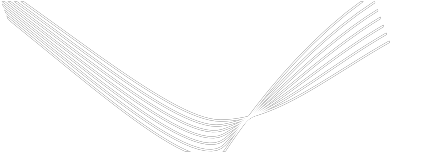 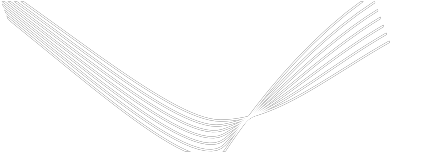 12Unidad 113LECCIÓN 2Unidad 1Eje: Número, álgebra y variación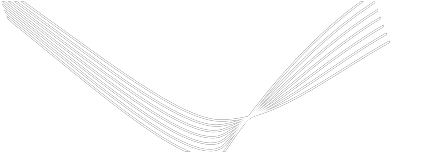 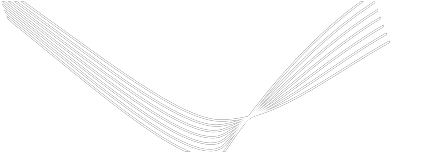 15LECCIÓN 3Unidad 1Eje: Número, álgebra y variación18LECCIÓN 4Unidad 1Eje: Número, álgebra y variación21LECCIÓN 5Unidad 1Eje: Número, álgebra y variación24LECCIÓN 6Unidad 1Eje: Número, álgebra y variación27LECCIÓN 7Unidad 1Eje: Forma, espacio y medida30LECCIÓN 8Unidad 1Eje: Análisis de datos33Unidad 135LECCIÓN 9Unidad 2Eje: Número, álgebra y variaciónTiempo: 45 min.cada sesión 	37Semanay sesión   Página 	TemaAprendizajeesperado 	Sugerencias didácticasSugerencias para trabajar habilidades asociadas a las dimensiones socioemocionalesEvaluación14 - 70	117	Proporciona- lidad9. Proporcio- nalidadResuelve problemas de proporciona- lidad directae inversa y de reparto pro- porcional.Recreación.Proponga que determi- nen el área proporcional que les corresponde a cada una de las piezas del tangram y especifi- quen si hay piezas conla misma porción deárea.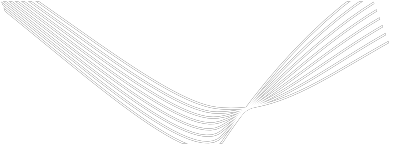 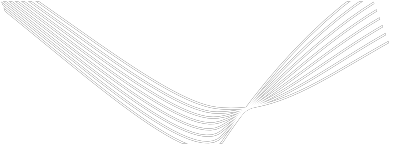 Pida a los es- tudiantes que manejen el estrés que les cause el no encontrar rápida- mente cómo armar la figura.Evalúe quesigan las indica- ciones al realizar el tangram en la escala 1:0.12.LECCIÓN 10Unidad 2Eje: Número, álgebra y variaciónSemanay sesión   Página 	TemaAprendizajeesperado 	Sugerencias didácticasSugerencias para trabajar habilidades asociadas a las dimensiones socioemocionalesEvaluación16 - 79	129	Ecuaciones10. Sistemas de ecuacio- nes : método gráficoResuelve problemas mediante la formulación y soluciónalgebraica de sistemas dedos ecuaciones lineales con dos incógnitas.Recreación.Al finalizar, pida que de- terminen las ecuaciones que conforman el siste- ma, así como la ecuación que corresponde a la pre- gunta de la recreación ; y grafiquen dicha ecuación utilizando una tabula- ción de sus valores.Mencione que los acertijos matemáti- cos son entretenidos porque incitan a pensar críticamente. Pida que mencio- nen 3 razones porlas cuáles es bueno realizar acertijos matemáticos.Evalúe que to- dos participen activamente en la resolución de los problemas.LECCIÓN 11Unidad 2Eje: Número, álgebra y variación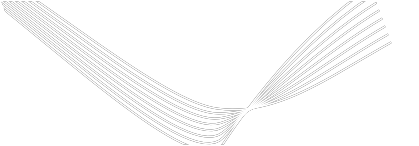 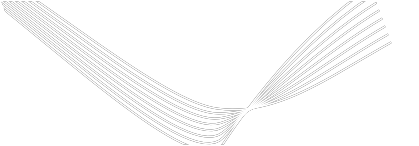 Semanay sesión   Página 	TemaAprendizajeesperado 	Sugerencias didácticasSugerencias para trabajar habilidades asociadas a las dimensiones socioemocionalesEvaluación18 - 88	140	Ecuaciones11. Sistemas de ecuacio- nes : métodos algebraicosResuelve problemas mediante la formulación y soluciónalgebraica de sistemas de dos ecuacio- nes linealescon dos incóg- nitas.Emplea tus saberes. En la actividad 15, pida que determinen qué método utilizarán. Esto servirá para planear la estrategia desde un principio. Pida que ha- gan como tarea la sec- ción “Usa la TIC”.Mencione que en estas actividades pueden cometer errores si no se alcanzó el apren- dizaje y eso lleva a frustrarse. Pregun- te de qué maneras pueden tolerar la frustración.Pida que gene- ren un ejercicio y usen el méto- do que deseen. Esto evaluará lo entendido.18 - 89	141	Recreación.Al final de la recreación, observe cuál fue el mé- todo más usado y cuálel menos para resolver la recreación. Pida que argumenten la elección de su método.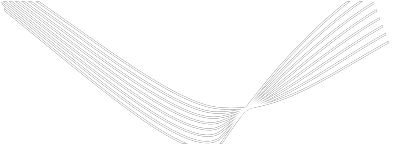 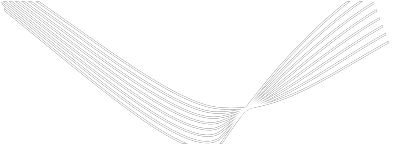 Pida que indiquencuáles serían sus motivaciones para ir en busca de un tesoro escondido. Esto trabajará la habilidad “Motiva- ción de logro”.Verifique quetrabajaron en orden durante la recreación.LECCIÓN 12Unidad 2Eje: Número, álgebra y variaciónSemanay sesión   Página 	TemaAprendizajeesperado 	Sugerencias didácticasSugerencias para trabajar habilidades asociadas a las dimensiones socioemocionalesEvaluación20 - 97	152	Funciones12. Variación lineal y pro- porcionalidad inversa20 - 98	153Analiza y compara si- tuaciones de variación lineal y proporciona- lidad inversa,a partir de sus representacio- nes tabular, gráfica y alge- braica. Inter- preta y resuelve problemas que se modelancon este tipo de variación, incluyendo fenómenos de la física y otros contextos.Emplea tus saberes. Extienda las preguntas de la actividad 7 sobre más características de la proporcionalidad inversa y la variación lineal.En la actividad 8, haga afirmaciones con datos falsos para que los refu- ten con argumentos.Recreación.Pida que generen nue- vas preguntas y quese respondan con el tarjetón. Esta actividad canalizará la informa- ción sobre la propor- cionalidad inversa y la variación lineal.Estas actividades permiten reconocer sus habilidadespara trabajar la variación lineal y la proporcionalidad inversa. Pida que identifiquen sus fortalezas y debili- dades en el tema.El juego puede ha- cer que los ánimos se eleven, gene- rando un conflicto. Pida que manejen sus emociones para que aprendan a ganar y perder.Revise que re- suelvan todas sus dudas sobre la proporcionali- dad inversa y la variación lineal.Verifique que realicen todas las asignacionesde la recreación.LECCIÓN 13Unidad 2Eje: Forma, espacio y medida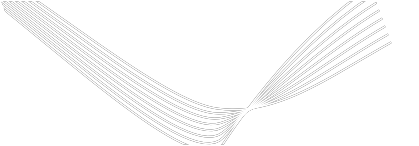 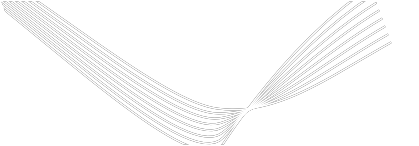 LECCIÓN 14Unidad 2Eje: Análisis de datosUnidad 253Unidad 255LECCIÓN 15Unidad 3Eje: Número, álgebra y variaciónTiempo: 45 min.cada sesión 	57Semanay sesión   Página 	TemaAprendizajeesperado 	Sugerencias didácticasSugerencias para trabajar habilidades asociadas a las dimensiones socioemocionalesEvaluación26 - 130	193	Patrones, figuras geométricasy expresiones equivalentes15. Expresión algebraica de una sucesión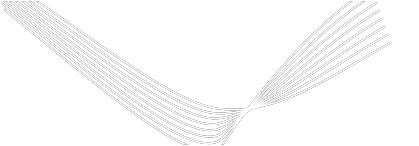 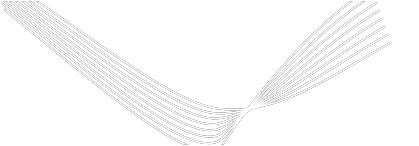 Verifica alge- braicamente la equivalenciade expresiones de primer gra- do, formula- das a partir de sucesiones.Recreación.Mencione que compe- tirán todas las parejas para ver quién termina primero y correctamen- te la recreación. Esto permitirá desarrollar un trabajo en equipo eficaz y eficiente.Pida que sean asertivos con sus compañeros de equipo cuando se equivoquen en una respuesta.Verifique que siguen las in- dicaciones que plantea la re- creación.LECCIÓN 16Unidad 3Eje: Número, álgebra y variaciónLECCIÓN 17Unidad 3Eje: Forma, espacio y medida64Semanay sesión   Página 	TemaAprendizajeesperado 	Sugerencias didácticasSugerencias para trabajar habilidades asociadas a las dimensiones socioemocionalesEvaluación31 - 151    218          Magni- tudes y medidas17. El área y el perí- metro de polígonos regular y del círculoCalcula el pe- rímetro y área de polígonos regulares y del círculo a partir de diferentes datos.Emplea tus saberes. Pida que reflexionen las respuestas obtenidas en las actividades y disipe dudas.Pida que lean la sección “Sigue aprendiendo”; y busquen el libro y que lean algunos capítulos.Pregunte a los alumnos si ellos serían capaces de hacer un vitraly por qué. Esto fomentará el desa- rrollo de la habili- dad “Autoeficacia”.Para verificar que no hay du- das, pida que calculen el área y el perímetrode un círculo de radio  3.14 cm.31 - 152	219	Recreación.Pida a aquellos estudian- tes que encontraron cómo construir los animales usando las piezas, que ayuden a sus demás com- pañeros que aún no tienen la respuesta con pequeñas pistas que los guíen a la solución correcta.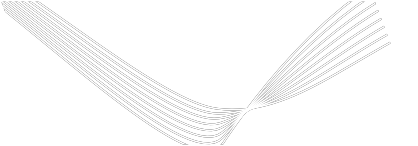 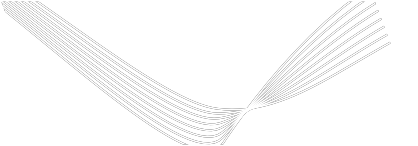 Pida que evitenfrustrarse con el armado de las figu- ras solicitando pe- queñas pistas a sus demás compañeros que ya terminarono que llevan un avance significa- tivo.Verifique querealizaron la re- creación en con- junto, evitando hacerlo indivi- dualmente.LECCIÓN 18Unidad 3Eje: Forma, espacio y medidaLECCIÓN 19Unidad 3Eje: Análisis de datos71Semanay sesión   Página 	TemaAprendizajeesperado 	Sugerencias didácticasSugerencias para trabajar habilidades asociadas a las dimensiones socioemocionalesEvaluación36 - 178	N/A 	Repaso  de la Unidad 3.Acorde a sus evaluaciones, haga un repaso de los temas, entre las páginas182 a la 247, en los estu- diantes presentaron mayor dificultad. Puede utilizar los ejercicios de las leccio- nes o generar los propios. Resuelva todas las dudas que puedan surgir.Trabaje con los estudiantes la habilidad socioe- mocional “Escucha activa” pidiendo que pongan aten- ción a la lecturade los problemas de repaso.Verifique que recuperaronla mayoría del conocimiento de la Unidad3 con una evaluación pequeña sobre los temas que presentaron fallas.36 - 179	251 -253Evaluación final.Para el examen en el libro, establezca los lineamien- tos que utiliza en las eva- luaciones periódicas. Mencione que pueden utilizar una hoja de papel para realizar sus operacio- nes. Pida que no consul- ten el libro mientras están realizando la evaluación y cierren el libro en cuanto terminen.Motive al estu- diante a trabajar la habilidad “Tolerancia a lafrustración” duran- te la evaluación. Mencione que la frustración pue-de causar que el conocimiento no se muestre en la evaluación. Pida que manejen de mejor forma la frustración.En plenaria, verifiquencada pregunta. Los estudian- tes pueden intercambiar sus libros para calificar cada pregunta.36 - 180	N/A 	Evaluación final.Indique que la evaluación es individual.Implemente las evaluaciones de esta guía. Recuerde que existendos tipos de examen,para que pueda distribuir ambos de manera simultánea y se reduzcala posibilidad de que se copien entre ellos. Mencione que pueden utilizar una hoja de papel para realizar sus operaciones.Motive al estudiantea trabajar la habilidad “Manejo del estrés” durante la evaluación. Mencione queuna prueba genera mucho estrés y que deben canalizarlo de la mejor manera posible.Semanay sesión   PáginaSemanay sesión   PáginaSugerencias para trabajarAprendizaje 	habilidadesTema 	esperado 	Sugerencias didácticas 	asociadas a lasdimensiones socioemocionalesSugerencias para trabajarAprendizaje 	habilidadesTema 	esperado 	Sugerencias didácticas 	asociadas a lasdimensiones socioemocionalesSugerencias para trabajarAprendizaje 	habilidadesTema 	esperado 	Sugerencias didácticas 	asociadas a lasdimensiones socioemocionalesSugerencias para trabajarAprendizaje 	habilidadesTema 	esperado 	Sugerencias didácticas 	asociadas a lasdimensiones socioemocionalesEvaluación1 - 114 - 16Multiplicación y división1. Problemas de multiplica- ciónResuelve problemas de multiplicación con fracciones y decimales positivos.Activa  tus saberes. Pida que realicen la actividad en parejas, incentivando de esta manera el trabajo en equipo. Al finalizar la sección, los estudiantes deben determinar las fracciones que repre- sentan las partes de diversos colores de toda la superficie del cubo. También deben sumar todas las fraccionespara obtener la unidad. Esto reforzará la habi- lidad del estudiante a sumar fracciones con un mismo denominador.Realice preguntas sobre la lectura de la infografía. Esto permitirá al estu- diante trabajar la habilidad “Escucha activa”.Revise que determinen correctamente las fracciones que representan a las partes, asícomo que hayan sumado ade- cuadamente las fracciones.1 - 217 - 18Multiplicación y división1. Problemas de multiplica- ciónResuelve problemas de multiplicación con fracciones y decimales positivos.Multiplicación con fracciones.Para incentivar el uso de las fracciones, pre- gunte si Omar puede alcanzar su meta ejer- citándose 2/7 de hora durante 5 días.En la actividad 3, pre- gunte por qué se ob- tiene el mismo número de mujeres si las frac- ciones son diferentes y no equivalentes. Esto les permitirá tener un primer acercamiento al reparto proporcional yla multiplicación de una fracción por un entero como herramienta.Haga mención de que deben tener un buen manejo de sus emocionesal trabajar en equi- po, para que en un debate no se gene- re tensión entre los estudiantes.Solicite que comenten en grupo los acuer- dos a los que llegaron en el ejercicio 4.Sugerencias para trabajarSemana 	Aprendizaje 	habilidadesy sesión   Página 	Tema 	esperado 	Sugerencias didácticas 	asociadas a las 	Evaluacióndimensiones socioemocionalesSugerencias para trabajarSemana 	Aprendizaje 	habilidadesy sesión   Página 	Tema 	esperado 	Sugerencias didácticas 	asociadas a las 	Evaluacióndimensiones socioemocionalesSugerencias para trabajarSemana 	Aprendizaje 	habilidadesy sesión   Página 	Tema 	esperado 	Sugerencias didácticas 	asociadas a las 	Evaluacióndimensiones socioemocionalesSugerencias para trabajarSemana 	Aprendizaje 	habilidadesy sesión   Página 	Tema 	esperado 	Sugerencias didácticas 	asociadas a las 	Evaluacióndimensiones socioemocionalesSugerencias para trabajarSemana 	Aprendizaje 	habilidadesy sesión   Página 	Tema 	esperado 	Sugerencias didácticas 	asociadas a las 	Evaluacióndimensiones socioemocionalesSugerencias para trabajarSemana 	Aprendizaje 	habilidadesy sesión   Página 	Tema 	esperado 	Sugerencias didácticas 	asociadas a las 	Evaluacióndimensiones socioemocionalesSugerencias para trabajarSemana 	Aprendizaje 	habilidadesy sesión   Página 	Tema 	esperado 	Sugerencias didácticas 	asociadas a las 	Evaluacióndimensiones socioemocionales1 - 318 - 19Multiplica- ción y divi- sión1. Problemas de multipli- caciónResuelve problemas de multiplicación con fracciones y decimales positivos.Multiplicación con frac- ciones (continuación). Después de leer la sec- ción “Unifiquemos crite- rios”, pida que utilicenla información en la acti- vidad 1. Lean la sección “Desarrollo histórico” y pregunte cómo escribi- rían los números decima- les si no hubiera existido el punto decimal. Multiplicación con deci- males.Permita que el estu- diante extienda el razo- namiento del inciso bde la actividad 6 cam- biando el peso de las botellas a 0.06 kg.Los estudiantes estarán reforzando la habilidad “Pen- samiento crítico”al pedir que usen sus conocimientos para determinar la respuesta del inci- so b.Haga equipos y pida que cada integrante escriba multiplicaciones de fraccionespara los demás integrantes. Una vez resueltas, pida que las revisen entre ellos.1 - 420Multiplica- ción y divi- sión1. Problemas de multipli- caciónResuelve problemas de multiplicación con fracciones y decimales positivos.Multiplicación con deci- males (continuación). Pida que, en equipos, compitan entre ellospara ver qué equipo puede responder rápida y correctamente la ac- tividad 7. Finalmente, pregunte en la actividad9 por la relación entre la longitud del listón y el perímetro del polígono.Para desarrollar la habilidad “Com- portamiento pro- social”, pregunte al estudiante por una solución para que Rocío ahorre agua al bañarse, siguien- do el contexto dela actividad 8.Revise que cada uno de los inte- grantes de los equipos colabore con las respuestas.1 - 521Multiplica- ción y divi- sión1. Problemas de multipli- caciónResuelve problemas de multiplicación con fracciones y decimales positivos.Unifiquemos criterios. Lean la sección y analicen su información. Formule un problema donde involucre una multiplicación de dos números decimales.Al terminar la actividad 10, genere una multiplicación de decimales por fracciones.Analicen las estrategias usadas en el inciso c dela actividad 10. De esta manera, los estudiantes refuerzanla habilidad “Generación de opciones yconsideración de consecuencias”.Revise que realizan correctamente las multiplicaciones correspondientes.Semanay sesión   PáginaSemanay sesión   PáginaSugerencias para trabajarAprendizaje 	habilidadesTema 	esperado 	Sugerencias didácticas 	asociadas a lasdimensiones socioemocionalesSugerencias para trabajarAprendizaje 	habilidadesTema 	esperado 	Sugerencias didácticas 	asociadas a lasdimensiones socioemocionalesSugerencias para trabajarAprendizaje 	habilidadesTema 	esperado 	Sugerencias didácticas 	asociadas a lasdimensiones socioemocionalesSugerencias para trabajarAprendizaje 	habilidadesTema 	esperado 	Sugerencias didácticas 	asociadas a lasdimensiones socioemocionalesEvaluación2 - 622Multiplicación y división1. Problemas de multiplica- ciónResuelve problemas de multiplicación con fracciones y decimales positivos.Multiplicación con deci- males (continuación). En el inciso b de la actividad 11, deben analizar en parejas si conviene convertir 2/3a decimal o no. Para ello, pregunte cómo multiplicarían el núme- ro periódico 0.666…por 103.95. De no tener una idea clara, mencio- ne que la respuesta será una “aproximación” a la del inciso a, por lo que deben decidir cuántas cifras tomar del número periódico para multi- plicar.El inciso b de la ac- tividad 11 permite al estudiante re- forzar la habilidad “Asertividad”, pues deberán discutir entre ellos sobre el método que usó Dayana para la multiplicación.Pida que re- suelvan indivi- dualmente la actividad 12. Revise en grupo las respuestas para observar si tienen claro los diferentes méto- dos para multi- plicar fracciones con decimales.2 - 722 - 23Multiplicación y división1. Problemas de multiplica- ciónResuelve problemas de multiplicación con fracciones y decimales positivos.Emplea tus saberes. Verifique que, en la actividad 13, compren- den el planteamiento del problema de todos los incisos.Para la actividad 14, determine si el razona- miento del estudiante sobre el error es el ade- cuado.Recreación.Pida que trabajen en equipos. Unos trabaja- rán con las horizontales y el resto con las verti- cales. De esta manera, observará si el equipo hizo las operaciones correctamente.Al pedirle que ter- mine el crucigrama en su totalidad a pesar de que varios ya hayan termina- do, el estudiante estará reforzandola habilidad “Perse- verancia”.Verifique que realicen correc- tamente las multiplicaciones y las conversio- nes de fraccio- nes a decimales.Sugerencias para trabajarSemana 	Aprendizaje 	habilidadesy sesión   Página 	Tema 	esperado 	Sugerencias didácticas 	asociadas a las 	Evaluacióndimensiones socioemocionalesSugerencias para trabajarSemana 	Aprendizaje 	habilidadesy sesión   Página 	Tema 	esperado 	Sugerencias didácticas 	asociadas a las 	Evaluacióndimensiones socioemocionalesSugerencias para trabajarSemana 	Aprendizaje 	habilidadesy sesión   Página 	Tema 	esperado 	Sugerencias didácticas 	asociadas a las 	Evaluacióndimensiones socioemocionalesSugerencias para trabajarSemana 	Aprendizaje 	habilidadesy sesión   Página 	Tema 	esperado 	Sugerencias didácticas 	asociadas a las 	Evaluacióndimensiones socioemocionalesSugerencias para trabajarSemana 	Aprendizaje 	habilidadesy sesión   Página 	Tema 	esperado 	Sugerencias didácticas 	asociadas a las 	Evaluacióndimensiones socioemocionalesSugerencias para trabajarSemana 	Aprendizaje 	habilidadesy sesión   Página 	Tema 	esperado 	Sugerencias didácticas 	asociadas a las 	Evaluacióndimensiones socioemocionalesSugerencias para trabajarSemana 	Aprendizaje 	habilidadesy sesión   Página 	Tema 	esperado 	Sugerencias didácticas 	asociadas a las 	Evaluacióndimensiones socioemocionales2 - 824Multiplicación y división2. Problemas de divisiónResuelve problemas de división con fraccionesy decimales positivos.Activa  tus saberes. Después de realizar la actividad, plantee un problema donde refuer- cen sus habilidades para calcular divisiones de números enteros y de decimales.El estudiante re- fuerza la “Autoefi- cacia” al observar que es capaz de realizar divisiones con fracciones si las trabajan como decimales.Verifique que los estudiantes trabajaron en equipo, espe- cialmente para responder el inciso b.2 - 924 - 25Multiplicación y división2. Problemas de divisiónResuelve problemas de división con fraccionesy decimales positivos.Amplía tus saberes. Pregunte si existe una relación entre la no- tación de la escala yla fracción. Pida que argumenten su respues- ta. Después, realicenen equipos la sección “Escucha y valora” y compartan 10 benefi- cios de hacer deporte. Pregunte si practican algún deporte y si enél pueden trabajar las habilidades indicadas en esta sección.Mencione que es comprensible si no queda claro a la primera el tema de reproducción de escala, pues todos tenemos capaci- dades, fortalezasy debilidades di- ferentes. Entender esto les permite desarrollar la habi- lidad “Autopercep- ción”.Observe si los integrantes de cada equipo res- petan los pun- tos de vista de sus compañeros cuando trabajan para responder los problemas.2 - 1026 - 27Multiplicación y división2. Problemas de divisiónResuelve problemas de división con fraccionesy decimales positivos.Amplía tus saberes(continuación). Pida que lean la sección “Glosario” para realizar las actividades2 y 3. Pregunte cuáles la fracción recíproca de la escala de la cancha. Esto permiteal estudiante observar que el recíprocode una fracción no necesariamente es otra fracción.Motive al estudiantea trabajar la habilidad “Toma de perspectiva” pidiendo que reflexione sobre la profesiónde fotógrafo periodístico y cómo deben distanciarse emocionalmente de ciertas situaciones para realizar su trabajo.Evalúe si comprenden el uso del recíproco de una fracción pidiendo quepropongan una fracción propia y otra impropia y que determinen sus recíprocos.Semanay sesión   PáginaSemanay sesión   PáginaSugerencias para trabajarTema 	Aprendizaje 	Sugerencias didácticas 	   habilidades 	Evaluación esperado 		asociadas a lasdimensiones socioemocionalesSugerencias para trabajarTema 	Aprendizaje 	Sugerencias didácticas 	   habilidades 	Evaluación esperado 		asociadas a lasdimensiones socioemocionalesSugerencias para trabajarTema 	Aprendizaje 	Sugerencias didácticas 	   habilidades 	Evaluación esperado 		asociadas a lasdimensiones socioemocionalesSugerencias para trabajarTema 	Aprendizaje 	Sugerencias didácticas 	   habilidades 	Evaluación esperado 		asociadas a lasdimensiones socioemocionalesSugerencias para trabajarTema 	Aprendizaje 	Sugerencias didácticas 	   habilidades 	Evaluación esperado 		asociadas a lasdimensiones socioemocionales3 - 1127 - 28Multiplica- ción y divi- sión2. Proble- mas de divi- siónResuelve problemas de división con fraccionesy decimales positivos.Amplía tus saberes(continuación).Al finalizar la actividad4, reabra el debate sobre qué es mejor usar: frac- ciones o decimales. Ade- más, pida que analicensi es más sencillo utilizar fracciones ahora que co- nocen el recíproco. Pida que utilicen la actividad5 como referencia parasu análisis. Después, lean con atención los plantea- mientos de la actividad6 para evitar confusiones en las divisiones de frac- ciones.Cuando el estu- diante note que las respuestas de sus compañeros pue- den ser diferentesa las suyas, y no por eso están mal. En ese momento estará reforzando la habilidad de “Empatía”.Verifique que los estudiantes son empáticos con sus compa-ñeros durante la revisión de resultados.3 - 1229Multiplica- ción y divi- sión2. Proble- mas de divi- siónResuelve problemas de división con fraccionesy decimales positivos.Unifiquemos criterios. Pida que analicen la in- formación de la sección para poder aplicarla enla siguiente actividad. Pregunte si utilizaron algunas de esas formas cuando realizaron la acti- vidad 6. Esto para sabersi tienen claras las estra- tegias para dividir dos fracciones.Al trabajar la actividad7, pregunte si el uso del recíproco en la divisiónles permitió observar que no era necesario multipli- car y luego dividir. Así, se evalúa si tienen claro el papel del recíproco en la división.Incite a los estu- diantes a usar el diálogo para resol- ver conflictos inter- personales que se pudieran generar durante el trabajo en equipo.Verifique que los alumnos trabajen ordena- damente y que todos colaboren en las respues- tas.Pida que lean la sección “Usa la TIC” y hagan los ejercicios de tarea.Sugerencias para trabajarSemana 	Aprendizaje 	habilidadesy sesión   Página 	Tema 	esperado 	Sugerencias didácticas 	asociadas a las 	Evaluacióndimensiones socioemocionalesSugerencias para trabajarSemana 	Aprendizaje 	habilidadesy sesión   Página 	Tema 	esperado 	Sugerencias didácticas 	asociadas a las 	Evaluacióndimensiones socioemocionalesSugerencias para trabajarSemana 	Aprendizaje 	habilidadesy sesión   Página 	Tema 	esperado 	Sugerencias didácticas 	asociadas a las 	Evaluacióndimensiones socioemocionalesSugerencias para trabajarSemana 	Aprendizaje 	habilidadesy sesión   Página 	Tema 	esperado 	Sugerencias didácticas 	asociadas a las 	Evaluacióndimensiones socioemocionalesSugerencias para trabajarSemana 	Aprendizaje 	habilidadesy sesión   Página 	Tema 	esperado 	Sugerencias didácticas 	asociadas a las 	Evaluacióndimensiones socioemocionalesSugerencias para trabajarSemana 	Aprendizaje 	habilidadesy sesión   Página 	Tema 	esperado 	Sugerencias didácticas 	asociadas a las 	Evaluacióndimensiones socioemocionalesSugerencias para trabajarSemana 	Aprendizaje 	habilidadesy sesión   Página 	Tema 	esperado 	Sugerencias didácticas 	asociadas a las 	Evaluacióndimensiones socioemocionales3 - 1330Multiplicación y división2. Problemas de divisiónResuelve problemas de división con fraccionesy decimales positivos.Emplea tus saberes. Pida que lean y analicen juntos la sección “Unifi- quemos criterios”.En la actividad 8, deben realizar las operaciones correspondientes de los problemas planteados. Esto es para revisar si existen dudas o errores en cómo realizar las divisiones de fracciones. Para la actividad 9,evite que el estudiante analice las respuestas en vez de trabajar conel problema, porque así no podrá determinar su avance. Para ello, pre- gunte por las razonesde su elección.Motive a los estu- diantes a realizar los problemas en el menor tiempo posible. Es impor- tante reforzar una motivación posi- tiva.Evalúe que realizaron co- rrectamente la división defracciones. En caso contrario, haga equiposy proponga un problema de división defracciones. Pida un par de dados y fichas para la siguiente sesión.3 - 1430 - 31Multiplicación y división2. Problemas de divisiónResuelve problemas de división con fraccionesy decimales positivos.Recreación.Pida que realicen en parejas la recreación siguiendo las indicacio- nes y jugando sobre el tablero. Asegúrese de tener dados y fichas suficientes para quienes no traigan el material. Pida que anoten en su cuaderno las opera- ciones que hagan para mantenerse en la casilla a la que han llegado. Brinde soporte en caso de que tengan dudas con las reglas o cómorealizar la operación que les corresponde.Durante la recrea- ción, los estudian- tes estarán desarro- llando la habilidad “Reconocimientode emociones” por la naturaleza del juego.Pida que com- pleten el tablero resolviendo las operaciones de las casillas que no visitaron. Evalúe el re- sultado de las operaciones detodas las casillas.Sugerencias para trabajarSemana 	Aprendizaje 	habilidadesy sesión   Página 	Tema 	esperado 	Sugerencias didácticas 	asociadas a las 	Evaluacióndimensiones socioemocionalesSugerencias para trabajarSemana 	Aprendizaje 	habilidadesy sesión   Página 	Tema 	esperado 	Sugerencias didácticas 	asociadas a las 	Evaluacióndimensiones socioemocionalesSugerencias para trabajarSemana 	Aprendizaje 	habilidadesy sesión   Página 	Tema 	esperado 	Sugerencias didácticas 	asociadas a las 	Evaluacióndimensiones socioemocionalesSugerencias para trabajarSemana 	Aprendizaje 	habilidadesy sesión   Página 	Tema 	esperado 	Sugerencias didácticas 	asociadas a las 	Evaluacióndimensiones socioemocionalesSugerencias para trabajarSemana 	Aprendizaje 	habilidadesy sesión   Página 	Tema 	esperado 	Sugerencias didácticas 	asociadas a las 	Evaluacióndimensiones socioemocionalesSugerencias para trabajarSemana 	Aprendizaje 	habilidadesy sesión   Página 	Tema 	esperado 	Sugerencias didácticas 	asociadas a las 	Evaluacióndimensiones socioemocionalesSugerencias para trabajarSemana 	Aprendizaje 	habilidadesy sesión   Página 	Tema 	esperado 	Sugerencias didácticas 	asociadas a las 	Evaluacióndimensiones socioemocionales3 - 1532Multiplicación y división3. Multiplicar positivos y negativosResuelve problemas de multiplicación con núme-ros enteros, fraccionesy decimales positivos y negativos.Activa  tus saberes. Pida que trabajen la actividad en equipos, pues así se permite que los integrantes del equi- po apoyen a aquellos que no recuerdan bienla suma de números po- sitivos y negativos. Puede implementar un par de ejercicios extras de refuerzo.Las personas tienden a sentirse molestas cuando no obtienen resul- tados favorables ; por ejemplo, jugando a la piri- nola y perdiendo constantemente.Pregunte por estra- tegias para tolerarla frustración de obtener resultados negativos.Revise que hayan seguido las indicaciones correctamente para responder los problemas.4 - 1633Multiplicación y división3. Multiplicar positivos y negativosResuelve problemas de multiplicación con núme-ros enteros, fraccionesy decimales positivos y negativos.Amplía tus saberes. Lea en grupo el primer párrafo de la sección y que la usen para trabajar la actividad 1.Una vez terminada la actividad, pregunte por las similitudes con la resta repetida de unmismo número. Puede usar la recta numérica para ejemplificar los resultados de la tabla.En grupo lean la sección“Desarrollo histórico”.Juan Carlos prefiere entender su juego de mesa de piesa cabeza antes de jugarlo con alguien más, pues le per- mitirá encontrar una estrategia ganadora desde el principio. Pregunte si ellos estarían dispuestos a pos- tergar el juegopara saber todo a detalle y por qué.Revise que to- dos los integran- tes del equipo participen acti- vamente en la resolución de los problemas.4 - 1734 - 35Multiplicación y división3. Multiplicar positivos y negativosResuelve problemas de multiplicación con núme-ros enteros, fraccionesy decimales positivos y negativos.Amplía tus saberes(continuación). Lean la sección “Glosario” para trabajar con la actividad 2.Pida que analicen las respuestas de la primera parte de la actividad 2 para usar esa información y las regularidades y así realizar la actividad 4.Mencione que, a pesar de que un tema nuevo es difícil, esto no es algo que desconozcan. Relajarse, como método delmanejo del estrés, ayuda a pensar las cosas con claridad.Verifique que realicen correctamentela multiplicación de números positivos y negativos.Semana 		Aprendizaje y sesión   Página 	Tema 		esperadoSemana 		Aprendizaje y sesión   Página 	Tema 		esperadoSemana 		Aprendizaje y sesión   Página 	Tema 		esperadoSemana 		Aprendizaje y sesión   Página 	Tema 		esperadoSugerencias para trabajarSugerencias didácticas 		habilidades	Evaluación asociadas a lasdimensiones socioemocionalesSugerencias para trabajarSugerencias didácticas 		habilidades	Evaluación asociadas a lasdimensiones socioemocionalesSugerencias para trabajarSugerencias didácticas 		habilidades	Evaluación asociadas a lasdimensiones socioemocionales4 - 1835 - 36Multipli- cación y división3. Mul- tiplicar positivos y negativosResuelve problemas de multipli- cación con números enteros, fraccionesy decimales positivos y negativos.Unifiquemos criterios. Lean en grupo la sec- ción. Pida que analicen las actividades previas para determinar si cum- plen o no con las leyes de los signos para la multiplicación.Al finalizar la actividad5, pregunte si el signo se puede asignar después de hacer las multipli- caciones, similar a lo realizado con el valor absoluto.Pida que revisen la sec- ción “Usa la TIC” y hagan los ejercicios que se pi- den como tarea.Jerarquía de operaciones. Verifique que realizan la jerarquía de operaciones en la actividad 6.Mencione que deben tener cui- dado al realizar las operacionescuando consideren la jerarquía de és- tas, pues un error puede llevar a más errores.De esta manera, los estudiantes es- tarán trabajando la habilidad “Análisis de consecuencias”.Asegúrese que comprendieron la jerarquía de opera- ciones mediante un ejercicio.4 - 1937 - 39Multipli- cación y división3. Mul- tiplicar positivos y negativosResuelve problemas de multipli- cación con números enteros, fraccionesy decimales positivos y negativos.Jerarquía de operaciones(continuación).En el inciso f de la activi- dad 8, pida que el grupo determine una razón válida del por qué es necesario establecer una jerarquía de operaciones. Unifiquemos criterios. Proponga un ejercicio de multiplicaciones, sumasy restas con positivos y negativos para determi- nar si hubo una asimila- ción de información de la sección.Lean la sección “Desarro- llo histórico”.Lea junto con el grupo la sección “Escucha y valora”. Pida que expresen sus respuestas frente a grupo y oriente las respues- tas hacia la habili- dad “Autoeficacia”.Pida que reali- cen en grupo los problemas de la actividad 9. Evalúe la comprensióndel problema y la correcta utilización de la jerarquía de operaciones.Semanay sesión   PáginaSemanay sesión   PáginaSugerencias para trabajarAprendizaje 	habilidadesTema 	esperado 	Sugerencias didácticas 	asociadas a lasdimensiones socioemocionalesSugerencias para trabajarAprendizaje 	habilidadesTema 	esperado 	Sugerencias didácticas 	asociadas a lasdimensiones socioemocionalesSugerencias para trabajarAprendizaje 	habilidadesTema 	esperado 	Sugerencias didácticas 	asociadas a lasdimensiones socioemocionalesSugerencias para trabajarAprendizaje 	habilidadesTema 	esperado 	Sugerencias didácticas 	asociadas a lasdimensiones socioemocionalesEvaluación4 - 2039 - 40Multiplicación y división3. Multiplicar positivos y negativosResuelve problemas de multiplicación con núme-ros enteros, fraccionesy decimales positivos y negativos.Emplea tus saberes.Para los incisos 2, 3 y4 de la actividad 10, pida que realicen las operaciones correspon- dientes, para evaluarel procedimiento que usaron. Pregunte a los estudiantes si el valor absoluto en la pregunta3 del concurso en la actividad 11 juega un papel similar al de los paréntesis. Preguntepor las diferencias entre los paréntesis y el valor absoluto. Si hay dudas en la jerarquía de las operaciones mostradas en el concurso, pro- ponga un ejercicio para trabajar en equipos y evaluar el desempeño.Así como en el concurso de mate- máticas, uno debe ser perseverante en el entrenamiento para alcanzar sus metas. Pregunte por situaciones donde ellos han sido perseveran-tes para lograr un objetivo y si lo lograron.Pida que pro- pongan fraccio- nes o números decimales positi- vos y negativos para después multiplicarlos. Con esto, evalúe que compren- den las leyes de multiplicaciónde signos.5 - 2141Multiplicación y división3. Multiplicar positivos y negativosResuelve problemas de multiplicación con núme-ros enteros, fraccionesy decimales positivos y negativos.Recreación.Al finalizar la recrea- ción, pregunte cuál fue su estrategia para mul- tiplicar fracciones por decimales. Esto fortale- cerá el conocimiento so- bre las multiplicaciones con estos números.Para verificar que com- prenden las multipli- caciones de números negativos, propongaal menos dos ejercicios donde multiplique va- rios números negativos. Pida que determinen si el resultado será negati- vo o positivo.Ponga a competir a los estudiantes para obtener el privilegio de ser los primeros en obtener el dibujo respondiendo correctamente los problemas. Con esto, está traba- jando la habilidad “Motivación de logro”.Revise las res- puestas de la recreación y resuelva dudas generadas por la actividad.Sugerencias para trabajarSemana 	Aprendizaje 	habilidadesy sesión   Página 	Tema 	esperado 	Sugerencias didácticas 	asociadas a las 	Evaluacióndimensiones socioemocionalesSugerencias para trabajarSemana 	Aprendizaje 	habilidadesy sesión   Página 	Tema 	esperado 	Sugerencias didácticas 	asociadas a las 	Evaluacióndimensiones socioemocionalesSugerencias para trabajarSemana 	Aprendizaje 	habilidadesy sesión   Página 	Tema 	esperado 	Sugerencias didácticas 	asociadas a las 	Evaluacióndimensiones socioemocionalesSugerencias para trabajarSemana 	Aprendizaje 	habilidadesy sesión   Página 	Tema 	esperado 	Sugerencias didácticas 	asociadas a las 	Evaluacióndimensiones socioemocionalesSugerencias para trabajarSemana 	Aprendizaje 	habilidadesy sesión   Página 	Tema 	esperado 	Sugerencias didácticas 	asociadas a las 	Evaluacióndimensiones socioemocionalesSugerencias para trabajarSemana 	Aprendizaje 	habilidadesy sesión   Página 	Tema 	esperado 	Sugerencias didácticas 	asociadas a las 	Evaluacióndimensiones socioemocionalesSugerencias para trabajarSemana 	Aprendizaje 	habilidadesy sesión   Página 	Tema 	esperado 	Sugerencias didácticas 	asociadas a las 	Evaluacióndimensiones socioemocionales5 - 2242Multiplicación y división4. Dividir po- sitivos y nega- tivosResuelve problemas de división con números ente- ros, fracciones y decimales positivos y negativos.Activa  tus saberes. Para verificar que los estudiantes compren- den que las divisiones están en el mismo nivel jerárquico que las mul- tiplicaciones, proponga un par de ejercicios que involucren sumas, res- tas, multiplicaciones y divisiones. Para reforzar lo mostrado en el inciso e de la actividad, pida que los estudiantes propongan números enteros y fraccionescon numerador 1 para multiplicarlos, sumar- los y restarlos. Cuando aparezca una fracción, pida que cambien a su recíproco y así trabajar la división.Motive al estu- diante a trabajar la habilidad “Análisis de consecuencias” utilizando el con- texto de la fabrica- ción de envases de yogur. Mencione que, en empresas de ese estilo, se debe tener cuidado en la línea de pro- ducción, ya que un error puede costar mucho dinero.Revise que los equipos hayan llegadoa acuerdos para responder los planteamientos.5 - 2343 - 44Multiplicación y división4. Dividir po- sitivos y nega- tivosResuelve problemas de división con números ente- ros, fracciones y decimales positivos y negativos.Regla de los signos.En la actividad 1, hagaénfasis en que analicen las preguntas y sus res- puestas para calcular el recíproco de cualquier fracción, ya sea positiva o negativa.Lean la sección “Glosa- rio” para evitar dudas en el inciso h.Al final de la actividad1, que señalen qué simi- litudes hay entre dividir un número positivo entre uno negativo y multiplicarlos.Mientras resuelven los problemas, pida que eviten tener conflictos con sus compañeros de equipo por des- acuerdos.Pida que hagan la actividad2. Evalúe que realizan correc- tamente las divisiones de fracciones.Semanay sesión   Página 	TemaSemanay sesión   Página 	TemaSemanay sesión   Página 	TemaAprendizajeesperado 	Sugerencias didácticasAprendizajeesperado 	Sugerencias didácticasSugerencias para trabajarhabilidades 	Evaluación asociadas a lasdimensiones socioemocionalesSugerencias para trabajarhabilidades 	Evaluación asociadas a lasdimensiones socioemocionales5 - 2444 - 45Multiplica- ción y divi- sión4. Dividir positivos y negativosResuelve problemas de división con números ente- ros, fracciones y decimales positivos y negativos.Unifiquemos criterios. Pida que analicen la in- formación mostrada de esta sección. Proponga algunos ejercicios de divisiones con números de diversos signos. En la actividad 3, evalúe si los estudiantes interpretan los resultados acordes al contexto.Los laboratorios suelen ser am- bientes de mucho estrés, por lo cual deben saber ma- nejarlo adecuada- mente. Pida suge- rencias de cómo manejar el estrésen estos ambientes o similares a ellos.Verifique continuamente el nivel de comprensiónde las leyes de los signos en la división.5 - 2546Multiplica- ción y divi- sión4. Dividir positivos y negativosResuelve problemas de división con números ente- ros, fracciones y decimales positivos y negativos.Jerarquía de operaciones. Para evaluar que en- tienden por completo la agrupación de números y signos en la jerarquía de operaciones, proponga un par de ejercicio.Pida que consulten la sección “Usa la TIC” yde tarea resuelvan en su cuaderno los ejercicios de colocar paréntesis y co- locar números en lugares vacíos.Generalmente, es difícil que todos estén de acuerdo con lo que uno propone, pero no se debe hacer un conflicto por lo mismo ; lo mejores hablar y llegar a acuerdos. Mencio- ne que tengan esto en cuenta al traba- jar en equipo.Evalúe si existe un apoyo entre los integrantes de los equipos para apoyar a aquellos que aún no com- prenden bienla jerarquía de operaciones.6 - 2647Multiplica- ción y divi- sión4. Dividir positivos y negativosResuelve problemas de división con números ente- ros, fracciones y decimales positivos y negativos.Jerarquía de operaciones (continuación). Mencione la importancia de interpretarcorrectamente el lenguaje natural a lenguaje matemático. Proponga un ejercicio contextualizado donde el lenguaje natural de paso al lenguaje matemático y queéste sea resuelto con la jerarquía de operaciones.Lea la sección “Escucha y valora”. Pida que reflexionenindividualmente las preguntas planteadas,para después comentarlas en grupo. Dirija una discusión en torno a las preguntas planteadas.Haga un diagnóstico de la jerarquía de operacionessin paréntesis pidiendo que propongan una serie de operaciones matemáticasque contengan divisiones.Sugerencias para trabajarSemana 	Aprendizaje 	habilidadesy sesión   Página 	Tema 	esperado 	Sugerencias didácticas 	asociadas a las 	Evaluacióndimensiones socioemocionalesSugerencias para trabajarSemana 	Aprendizaje 	habilidadesy sesión   Página 	Tema 	esperado 	Sugerencias didácticas 	asociadas a las 	Evaluacióndimensiones socioemocionalesSugerencias para trabajarSemana 	Aprendizaje 	habilidadesy sesión   Página 	Tema 	esperado 	Sugerencias didácticas 	asociadas a las 	Evaluacióndimensiones socioemocionalesSugerencias para trabajarSemana 	Aprendizaje 	habilidadesy sesión   Página 	Tema 	esperado 	Sugerencias didácticas 	asociadas a las 	Evaluacióndimensiones socioemocionalesSugerencias para trabajarSemana 	Aprendizaje 	habilidadesy sesión   Página 	Tema 	esperado 	Sugerencias didácticas 	asociadas a las 	Evaluacióndimensiones socioemocionalesSugerencias para trabajarSemana 	Aprendizaje 	habilidadesy sesión   Página 	Tema 	esperado 	Sugerencias didácticas 	asociadas a las 	Evaluacióndimensiones socioemocionalesSugerencias para trabajarSemana 	Aprendizaje 	habilidadesy sesión   Página 	Tema 	esperado 	Sugerencias didácticas 	asociadas a las 	Evaluacióndimensiones socioemocionales6 - 2748Multiplicación y división4. Dividir po- sitivos y nega- tivosResuelve problemas de división con números ente- ros, fracciones y decimales positivos y negativos.Emplea tus saberes. Pregunte en cuáles otras situaciones no se pueden usar números negativos y en cuáles sí. El objetivo es que identifiquen que no todas las unidades de medida son positivas. Lleve a cabo una acti- vidad similar a la delcontexto de la actividad9. Esto permitirá obser- var si hay errores en la jerarquización de opera- ciones. Revise el proce- dimiento y resultado de los primeros 5.Cuando se tienela oportunidad de evaluar el trabajo de otra persona, se debe ser empático para evitar dañarla autoestima de la persona. Pida que tomen en cuenta esto mientras se revisan los proble- mas en grupo.Verifique que los alumnos comprenden la división de frac- ciones positivas y negativas.De no ser así, proponga un problema so- bre división de fracciones de diferente signo para trabajar en equipo.6 - 2849Multiplicación y división4. Dividir po- sitivos y nega- tivosResuelve problemas de división con números ente- ros, fracciones y decimales positivos y negativos.Recreación.Pida que realicen en parejas la recreación siguiendo las instruccio- nes. Revise de manera individual las respuestas de quienes hayan termi- nado. En caso de estar correctas, pídales queno compartan sus resul- tados. De lo contrario, pida que detecten el error y lo corrijan. Una vez que la mayoría del grupo haya resuelto el diagrama, revise en gru- po las respuestas.Mientras realizanla recreación, men- cione a los estu- diantes que éstales permitirá cono- cerse un poco más en cuanto a habi- lidades se refiere, reforzando así la habilidad “Autoper- cepción”.Revise que todos los in- tegrantes del equipo hayan participado en la resolución de los problemasde la recreación.Semanay sesión   PáginaSemanay sesión   PáginaSugerencias para trabajarAprendizaje 	habilidadesTema 	esperado 	Sugerencias didácticas 	asociadas a lasdimensiones socioemocionalesSugerencias para trabajarAprendizaje 	habilidadesTema 	esperado 	Sugerencias didácticas 	asociadas a lasdimensiones socioemocionalesSugerencias para trabajarAprendizaje 	habilidadesTema 	esperado 	Sugerencias didácticas 	asociadas a lasdimensiones socioemocionalesSugerencias para trabajarAprendizaje 	habilidadesTema 	esperado 	Sugerencias didácticas 	asociadas a lasdimensiones socioemocionalesEvaluación6 - 2950Multiplicación y división5. Potencia- ciónResuelve problemas de potencias con exponente entero.Activa  tus saberes. Para relacionar el tema de áreas de polígonos con la actividad deesta sección, pregunte a los alumnos si existe otra figura con lados iguales y que su área esté representada por la multiplicación del valor de sus lados. De esta pregunta, se deriva el por qué las unidades de medida del área de una figura se les denomina unidades cuadradas. Esto se observar al com- parar la columna 3 y 1 de la tabla.Cuidar de una planta, y en gene- ral de un ser vivo, es importante para el planeta. Pre- gunte si ellos han tenido plantas y si las han cuidado.Verifique que los estudiantes comprenden el planteamiento de los proble- mas.6 - 3051 - 52Multiplicación y división5. Potencia- ciónResuelve problemas de potencias con exponente entero.Amplía tus saberes. Lean la sección “Glosa- rio” para que puedan resolver la tabla de la actividad 1.Pida que calculen la potencia de una frac- ción elevada a la 4 con numerador y denomi- nador diferentes de 1. Pida que analicen este resultado y el del inciso f de la actividad 2 paraconcluir que la potencia de una fracción es la fracción de las poten- cias de su numerador y denominador.Mencione que ya conocían la po- tencia pero no la notación. Pregunte si la notación sirve para expresar me- jor a la operación. Pregunte si es me- jor colocar nuevas notaciones a ope- raciones conocidas. Esto desarrollará la habilidad “Pensa- miento crítico”.Revise que los estudiantes hayan realizado todos los ejerci- cios.Sugerencias para trabajarSemana 	Aprendizaje 	habilidadesy sesión   Página 	Tema 	esperado 	Sugerencias didácticas 	asociadas a lasdimensiones socioemocionalesSugerencias para trabajarSemana 	Aprendizaje 	habilidadesy sesión   Página 	Tema 	esperado 	Sugerencias didácticas 	asociadas a lasdimensiones socioemocionalesSugerencias para trabajarSemana 	Aprendizaje 	habilidadesy sesión   Página 	Tema 	esperado 	Sugerencias didácticas 	asociadas a lasdimensiones socioemocionalesSugerencias para trabajarSemana 	Aprendizaje 	habilidadesy sesión   Página 	Tema 	esperado 	Sugerencias didácticas 	asociadas a lasdimensiones socioemocionalesSugerencias para trabajarSemana 	Aprendizaje 	habilidadesy sesión   Página 	Tema 	esperado 	Sugerencias didácticas 	asociadas a lasdimensiones socioemocionalesSugerencias para trabajarSemana 	Aprendizaje 	habilidadesy sesión   Página 	Tema 	esperado 	Sugerencias didácticas 	asociadas a lasdimensiones socioemocionalesEvaluación7 - 3153 - 55Multiplica- ción y divi- sión5. Potencia- ciónResuelve problemas de potencias con exponente entero.Unifiquemos criterios. Lea en grupo la sección, y haga un ejercicio de cálculo de potencias y pida que determinen cuál es la base, cuál es el exponente y cuál es la potencia.Producto, cociente y po- tencia de potencias de la misma base.Al final de la actividad 6, pregunte si los exponen- tes se suman cuando se multiplican bases dife- rentes.Al analizar la infor- mación de la sec- ción “Unifiquemos criterios” se trabaja con la “Escucha activa” de los estu- diantes.Analice que estuvieron atentos durante la lectura de la sección “Unifi- quemos crite- rios”, pregunte qué es la base, qué es el expo- nente y qué es la potencia.7 - 3255 - 57Multiplica- ción y divi- sión5. Potencia- ciónResuelve problemas de potencias con exponente entero.Producto, cociente y po- tencia de potencias de la misma base (continua- ción).Pida que analicen la ac- tividad 7 y determinen una relación entre la mul- tiplicación y división de fracciones con la suma y resta de exponentes. Pida en el inciso e de la activi- dad 11 que relacionen la potencia con exponente negativo con el recíproco de una potencia de un número.Una gran oportu- nidad para trabajar la habilidad “Gene- ración de opciones y consideraciónde consecuencias” es mientras estén generando la regla de la división de potencias.Evalúe que comprenden la división de po- tencias pidiendo que propongan dos númeroscon la misma base pero di- ferentes expo- nente y que los dividan.7 - 3357 - 59Multiplica- ción y divi- sión5. Potencia- ciónResuelve problemas de potencias con exponente entero.Unifiquemos criterios. Lean en grupo la sección y pida que analicen la información y resuelva dudas. De ser necesario, realice más ejercicios. Pida que lean la sección “Usa la TIC” y que hagan de tarea los ejercicios de la segunda página de internet.Lea junto con el grupo la sección “Escucha y valora”. Pida que reflexionenpersonalmente las preguntas, para comentarlas en el grupo. Dirija una discusión en torno a las preguntas planteadas.Revise que todos los integrantes del equipo hayan colaborado para responder las preguntas.Semanay sesión   PáginaSemanay sesión   PáginaSugerencias para trabajarAprendizaje 	habilidadesTema 	esperado 	Sugerencias didácticas 	asociadas a lasdimensiones socioemocionalesSugerencias para trabajarAprendizaje 	habilidadesTema 	esperado 	Sugerencias didácticas 	asociadas a lasdimensiones socioemocionalesSugerencias para trabajarAprendizaje 	habilidadesTema 	esperado 	Sugerencias didácticas 	asociadas a lasdimensiones socioemocionalesSugerencias para trabajarAprendizaje 	habilidadesTema 	esperado 	Sugerencias didácticas 	asociadas a lasdimensiones socioemocionalesEvaluación7 - 3460Multiplicación y división5. Potencia- ciónResuelve problemas de potencias con exponente entero.Emplea tus saberes. Para reforzar el apren- dizaje que se está eva- luando en la actividad15, proponga una serie de multiplicaciones y divisiones de potencias, así como potencias de potencias, con bases iguales y diferentes. Pida que realicen los ejercicios individual- mente.Un error común es mul- tiplicar el exponentepor la base al momento de realizar la potencia. Genere un problema contextualizado similar a los de la actividad 16. Pida que determinen el error y den la respuesta correcta.Durante la revisión de esta sección, el estudiante tienela oportunidad de fortalecer la habili- dad de “Empatía”. Verifique que los estudiantes sean empáticos ; y expli- que la importancia de desarrollar esta habilidad.Revise que los estudiantes comprenden todas las opera- ciones con po- tencias. De no ser así, pida que generen algunas bases con sus respectivos ex- ponentes y que los resuelvan en equipo.7 - 3561Multiplicación y división5. Potencia- ciónResuelve problemas de potencias con exponente entero.Recreación.Después de la recrea- ción, pida que cada equipo seleccione 5 letras del tablero dife- rentes a las del punto1. Mencione que deben escribir esas potencias como el producto y/o división de potencias con la misma base sin dejar de fuera la ope- ración potencias de potencias. Solicite que un equipo pase sus operaciones a otro y viceversa para encontrar la palabra que propuso el equipo contrario.Hay veces que uno desea responder toda la actividad por sí solo. Sin em- bargo, en el trabajo en equipo todos deben colaborar; por eso es un equi- po. Mencione esto y resalte que la gratificación estará cuando todo el equipo junto logre resolver el proble- ma.Revise que to- dos los equipos trabajen por su cuenta evitando copiar o ser co- piados por otros equipos.Sugerencias para trabajarSemana 	Aprendizaje 	habilidadesy sesión   Página 	Tema 	esperado 	Sugerencias didácticas 	asociadas a las 	Evaluacióndimensiones socioemocionalesSugerencias para trabajarSemana 	Aprendizaje 	habilidadesy sesión   Página 	Tema 	esperado 	Sugerencias didácticas 	asociadas a las 	Evaluacióndimensiones socioemocionalesSugerencias para trabajarSemana 	Aprendizaje 	habilidadesy sesión   Página 	Tema 	esperado 	Sugerencias didácticas 	asociadas a las 	Evaluacióndimensiones socioemocionalesSugerencias para trabajarSemana 	Aprendizaje 	habilidadesy sesión   Página 	Tema 	esperado 	Sugerencias didácticas 	asociadas a las 	Evaluacióndimensiones socioemocionalesSugerencias para trabajarSemana 	Aprendizaje 	habilidadesy sesión   Página 	Tema 	esperado 	Sugerencias didácticas 	asociadas a las 	Evaluacióndimensiones socioemocionalesSugerencias para trabajarSemana 	Aprendizaje 	habilidadesy sesión   Página 	Tema 	esperado 	Sugerencias didácticas 	asociadas a las 	Evaluacióndimensiones socioemocionalesSugerencias para trabajarSemana 	Aprendizaje 	habilidadesy sesión   Página 	Tema 	esperado 	Sugerencias didácticas 	asociadas a las 	Evaluacióndimensiones socioemocionales8 - 3662Multiplicación y división6. RadicaciónResuelve problemas de potencias con exponente entero y apro- xima raíces cuadradas.Activa  tus saberes. Extendiendo la pre- gunta del inciso c, pregunte : ¿Si se tuviera la posibilidad de quitar partes de las galletaso hacer galletas más pequeñas, cabría un arreglo cuadrado con30 galletas? Esto desa- rrollará el pensamiento crítico del estudiante. Pida que determinen cuál sería el arreglo cua- drado de galletas si las filas tuvieran 7, 8, 9 y10 galletas.Un mesero debe reconocer los sen- timientos de sus comensales para tratarlos de la me- jor manera posible. Pregunte cómo reconocerían las emociones de las demás personas.Verifique que los estudiantes atienden co- rrectamente las indicaciones de los problemas.8 - 3763 - 64Multiplicación y división6. RadicaciónResuelve problemas de potencias con exponente entero y apro- xima raíces cuadradas.Amplía tus saberes.Al terminar la actividad1, extienda la justi- ficación que dan los estudiantes en el inciso b. Para ello, pregunte :¿qué pasa si los lados de un cuadrado miden un número decimal? ¿Elárea puede ser un nú- mero entero? Pida que encuentren un número decimal que elevado al cuadrado de un número entero. De no encontrar, mencione que la activi- dad 2 les será útil para este fin.Pida que lean la sección“Glosario”.A pesar de quele guste la mesa, Mariana no la va a comprar si no cabe. Esa es la habilidad de “Toma de pers- pectiva”. Pregunte si ellos se han enfrentado a una situación similar y cómo la resolvie- ron.Evalúe que en- tendieron el pro- ceso de radicali- zación pidiendo que calculen la raíz cuadradadel número en el inciso b de la actividad 1.Sugerencias para trabajarSemana 	Aprendizaje 	habilidadesy sesión   Página 	Tema 	esperado 	Sugerencias didácticas 	asociadas a las 	Evaluacióndimensiones socioemocionalesSugerencias para trabajarSemana 	Aprendizaje 	habilidadesy sesión   Página 	Tema 	esperado 	Sugerencias didácticas 	asociadas a las 	Evaluacióndimensiones socioemocionalesSugerencias para trabajarSemana 	Aprendizaje 	habilidadesy sesión   Página 	Tema 	esperado 	Sugerencias didácticas 	asociadas a las 	Evaluacióndimensiones socioemocionalesSugerencias para trabajarSemana 	Aprendizaje 	habilidadesy sesión   Página 	Tema 	esperado 	Sugerencias didácticas 	asociadas a las 	Evaluacióndimensiones socioemocionalesSugerencias para trabajarSemana 	Aprendizaje 	habilidadesy sesión   Página 	Tema 	esperado 	Sugerencias didácticas 	asociadas a las 	Evaluacióndimensiones socioemocionalesSugerencias para trabajarSemana 	Aprendizaje 	habilidadesy sesión   Página 	Tema 	esperado 	Sugerencias didácticas 	asociadas a las 	Evaluacióndimensiones socioemocionalesSugerencias para trabajarSemana 	Aprendizaje 	habilidadesy sesión   Página 	Tema 	esperado 	Sugerencias didácticas 	asociadas a las 	Evaluacióndimensiones socioemocionales8 - 3865 - 66Multiplicación y división6. RadicaciónResuelve problemas de potencias con exponente entero y apro- xima raíces cuadradas.Unifiquemos criterios. Lean en grupo la sección y resuelva dudas. Al finalizar la actividad 3, pida que comparen el método de la actividad2 con el método babiló- nico, y pregunte cuál es el más rápido, y el más preciso.El procedimiento babilónico para encontrar la raíz puede ser tedioso y frustrante. Así,durante la sesión el estudiante estará reforzando la habi- lidad “Tolerancia a la frustración”.Pregunte si el método babilónico es independiente de la elección de la longitud de los lados y justifiquen su respuesta.8 - 3967Multiplicación y división6. RadicaciónResuelve problemas de potencias con exponente entero y apro- xima raíces cuadradas.Amplía tus saberes(continuación). Pida que utilicen el método babilónico para resolver las actividades4 y 5. Mencione que no pueden usar calculadora. Revise en grupo las solu- ciones para determinar que han comprendidoel calcular una raíz cua- drada y cómo aplicar el método babilónico.El estudiante re- fuerza la habilidad “Autoeficacia” al observar que es capaz de realizarel procedimiento babilónico cada vez más rápido.Verifique que resolvieron todos los pro- blemas plan- teados.8 - 4068 - 69Multiplicación y división6. RadicaciónResuelve problemas de potencias con exponente entero y apro- xima raíces cuadradas.Amplía tus saberes(continuación).Al final de la actividad 6, pregunte si los números negativos tienenraíz cuadrada. Para responder a la pregunta, pida que reflexionen acerca de lo que debe cumplir la raíz para serel cuadrado negativo del radicando.Pida que consulten el libro que se menciona en la sección “Sigue aprendiendo”.A pesar de las diferencias entre Miguel y su arquitecto, ellos deben de llegar a acuerdos, pues las diferencias pueden afectar su relación de amistad.Esto es “Manejo de conflictos interpersonales”. Pregunte si ellos han estado en una situación similar y cómo la resolvieron.Revise que todos los integrantes del equipo hayan participado para responder a laspreguntas.Sugerencias para trabajarSemana 	Aprendizaje 	habilidadesy sesión   Página 	Tema 	esperado 	Sugerencias didácticas 	asociadas a las 	Evaluacióndimensiones socioemocionalesSugerencias para trabajarSemana 	Aprendizaje 	habilidadesy sesión   Página 	Tema 	esperado 	Sugerencias didácticas 	asociadas a las 	Evaluacióndimensiones socioemocionalesSugerencias para trabajarSemana 	Aprendizaje 	habilidadesy sesión   Página 	Tema 	esperado 	Sugerencias didácticas 	asociadas a las 	Evaluacióndimensiones socioemocionalesSugerencias para trabajarSemana 	Aprendizaje 	habilidadesy sesión   Página 	Tema 	esperado 	Sugerencias didácticas 	asociadas a las 	Evaluacióndimensiones socioemocionalesSugerencias para trabajarSemana 	Aprendizaje 	habilidadesy sesión   Página 	Tema 	esperado 	Sugerencias didácticas 	asociadas a las 	Evaluacióndimensiones socioemocionalesSugerencias para trabajarSemana 	Aprendizaje 	habilidadesy sesión   Página 	Tema 	esperado 	Sugerencias didácticas 	asociadas a las 	Evaluacióndimensiones socioemocionalesSugerencias para trabajarSemana 	Aprendizaje 	habilidadesy sesión   Página 	Tema 	esperado 	Sugerencias didácticas 	asociadas a las 	Evaluacióndimensiones socioemocionales9 - 4170Multiplicación y división6. RadicaciónResuelve problemas de potencias con exponente entero y apro- xima raíces cuadradas.Emplea tus saberes. Solicite que realicen todas las operaciones de las preguntas de laactividad 9. Para perfec- cionar el cálculo apro- ximado de raíces, pidaa los estudiantes que propongan diversos nú- meros y que aproximen sus raíces cuadradas con el método de su prefe- rencia.Pida que lean la sección “Usa la TIC” y que re- suelvan los ejercicios de la página como tarea.Estos problemas permiten que el estudiante trabaje con la habilidad “Autopercepción”, ya que les permite reconocer su nivel de  habilidad y dominio del tema.Verifique sison capaces de resolver una raíz cuadrada.De lo contrario, forme equiposy proponga un ejercicio donde determinen la raíz cuadrada de un número.9 - 4271Multiplicación y división6. RadicaciónResuelve problemas de potencias con exponente entero y apro- xima raíces cuadradas.Recreación.Pida que realicen en pa- rejas la recreación respe- tando las instrucciones. Es importante que cada estudiante haga sus propias operaciones, sin usar las de su compañe- ro en caso de no haber resuelto correctamente la operación.Vuelva a pedir que jueguen de nuevo sin contar las casillas que ya están resueltas.Una vez que la mayoría haya terminado, revisen en grupo las respuestas que obtuvieron.Motive a los estu- diantes a realizar la recreación mencio- nando que pueden estar el top 5 delos ganadores del salón en terminar más rápido y de forma correcta. Se sugiere utilizar un método de recom- pensas.Pida que resuel- van las raíces pendientes de solución. Evalúe el resultado de las operaciones de todas las casillas.Semanay sesión   PáginaSemanay sesión   PáginaSugerencias para trabajarAprendizaje 	habilidadesTema 	esperado 	Sugerencias didácticas 	asociadas a lasdimensiones socioemocionalesSugerencias para trabajarAprendizaje 	habilidadesTema 	esperado 	Sugerencias didácticas 	asociadas a lasdimensiones socioemocionalesSugerencias para trabajarAprendizaje 	habilidadesTema 	esperado 	Sugerencias didácticas 	asociadas a lasdimensiones socioemocionalesSugerencias para trabajarAprendizaje 	habilidadesTema 	esperado 	Sugerencias didácticas 	asociadas a lasdimensiones socioemocionalesEvaluación9 - 4372 - 74Figuras y cuerpos geométricos7. Propieda- des de los polígonosDeduce y usa las relaciones entre los án- gulos de po- lígonos en la construcción de polígonos regulares.Activa  tus saberes.Lea ante el grupo la in- fografía de las páginas72 y 73 como introduc- ción a las teselacionesy cómo el conocimien- to de las propiedades de los polígonos es fundamental para su formación.Después de realizar la actividad de la sección, pregunte por las dia- gonales del triángulo.¿Cuántos lados debe tener como mínimo una figura para tener diagonales? Esto re- forzará el recordatorio sobre diagonales en polígonos.Al trabajar con la infografía pida que observen cómolas abejas crean sus panales con forma hexagonal de manera natural. Considerando lo anterior, pida al estudiante que genere al menos 2 ideas de cómo evi- tar que las abejasse extingan. Está actividad promove- rá la habilidad de “Comportamiento prosocial”.Verifique que los estudian- tes atendieron todas las indi- caciones pararesolver los pro- blemas.9 - 4475 - 76Figuras y cuerpos geométricos7. Propieda- des de los polígonosDeduce y usa las relaciones entre los án- gulos de po- lígonos en la construcción de polígonos regulares.Amplía tus saberes. Para el resto de las acti- vidades, pida que ten- gan presente la sección “Glosario”. Después de realizar la actividad 1, pregunte si el método para obtener el número de diagonales que se pueden trazar desdeun punto es válido para polígonos no regulares. Pida que argumentensu respuesta.Después de realizar la actividad 2, pregunte si la fórmula del totalde diagonales es válida para polígonos no re- gulares.Mencione que, al determinar en equi- po las fórmulas del total de diagonales de un polígono,son susceptibles de correcciones, cuestionamientoso críticas. Pida que eviten alterarse por ello, pues es normal durante el trabajoen equipo.Pida que reali- cen la actividad3 para evaluar si comprendieron cómo calcular el total de las dia- gonales de un polígono.Sugerencias para trabajarSemana 	Aprendizaje 	habilidadesy sesión   Página 	Tema 	esperado 	Sugerencias didácticas 	asociadas a las 	Evaluacióndimensiones socioemocionalesSugerencias para trabajarSemana 	Aprendizaje 	habilidadesy sesión   Página 	Tema 	esperado 	Sugerencias didácticas 	asociadas a las 	Evaluacióndimensiones socioemocionalesSugerencias para trabajarSemana 	Aprendizaje 	habilidadesy sesión   Página 	Tema 	esperado 	Sugerencias didácticas 	asociadas a las 	Evaluacióndimensiones socioemocionalesSugerencias para trabajarSemana 	Aprendizaje 	habilidadesy sesión   Página 	Tema 	esperado 	Sugerencias didácticas 	asociadas a las 	Evaluacióndimensiones socioemocionalesSugerencias para trabajarSemana 	Aprendizaje 	habilidadesy sesión   Página 	Tema 	esperado 	Sugerencias didácticas 	asociadas a las 	Evaluacióndimensiones socioemocionalesSugerencias para trabajarSemana 	Aprendizaje 	habilidadesy sesión   Página 	Tema 	esperado 	Sugerencias didácticas 	asociadas a las 	Evaluacióndimensiones socioemocionalesSugerencias para trabajarSemana 	Aprendizaje 	habilidadesy sesión   Página 	Tema 	esperado 	Sugerencias didácticas 	asociadas a las 	Evaluacióndimensiones socioemocionales9 - 4577 - 78Figuras y cuerpos geométricos7. Propieda- des de los polígonosDeduce y usa las relaciones entre los án- gulos de po- lígonos en la construcción de polígonos regulares.Unifiquemos criterios. Lean en grupo la sección y pida que calculen la cantidad de apretones de mano que hay si son 6 personas.Ángulos de triángulos.Al terminar las actividades5 y 6 pregunte : ¿puede haber un triángulo donde uno de sus ángulos mida180º o 0º?Mencione que hará preguntas después de la lectura dela sección “Unifi- quemos criterios”. Esto los motivará para fortalecer la habilidad “Escucha activa”.Verifique que los estudiantes realicen todos los problemas.10 - 4679 - 80Figuras y cuerpos geométricos7. Propieda- des de los polígonosDeduce y usa las relaciones entre los án- gulos de po- lígonos en la construcción de polígonos regulares.Unifiquemos criterios. Solicite que hagan la actividad manual de la sección con al menos dos triángulos diferentes.Ángulos de polígonos. Después de terminar la actividad 7, pregunte cómo se calcula el núme- ro de triángulos trazados dentro de un polígono por medio de sus diago- nales.Pida que lean la sección “Glosario” para resolver la actividad 8.Motive al estu- diante a trabajar la habilidad “Pen- samiento crítico”, haciéndole obser- var que conocermuy bien el trián- gulo, permite tra- bajar esta sesión.¿Puede otra figura protagonizar este conocimiento?Verifique que los integrantes del equipo ayu- daron a aquellos que no enten- dieron cómo calcular la suma de los ángulos internos de un polígono.10 - 4781Figuras y cuerpos geométricos7. Propieda- des de los polígonosDeduce y usa las relaciones entre los án- gulos de po- lígonos en la construcción de polígonos regulares.Ángulos de polígonos(continuación).Pida que analicen la tabla de la actividad 11. Pregunte cuál de los polígonos de la tabla puede formar triángulos equiláteros en su interiory solicite que argumenten su respuesta.Pida de tarea que atiendan la sección “Usa la TIC”.Para trabajar con la toma de perspectiva, mencione que un arquitecto quiere diseñar un quiosco hecho de puro mármol, a pesar de que el alcalde no lo quiere tan vistoso. Pregunte : ¿qué harían en lugar del arquitecto?Verifique que los estudiantes trabajaron en equipo durante la sesión.Sugerencias para trabajarSemana 	Aprendizaje 	habilidadesy sesión   Página 	Tema 	esperado 	Sugerencias didácticas 	asociadas a las 	Evaluacióndimensiones socioemocionalesSugerencias para trabajarSemana 	Aprendizaje 	habilidadesy sesión   Página 	Tema 	esperado 	Sugerencias didácticas 	asociadas a las 	Evaluacióndimensiones socioemocionalesSugerencias para trabajarSemana 	Aprendizaje 	habilidadesy sesión   Página 	Tema 	esperado 	Sugerencias didácticas 	asociadas a las 	Evaluacióndimensiones socioemocionalesSugerencias para trabajarSemana 	Aprendizaje 	habilidadesy sesión   Página 	Tema 	esperado 	Sugerencias didácticas 	asociadas a las 	Evaluacióndimensiones socioemocionalesSugerencias para trabajarSemana 	Aprendizaje 	habilidadesy sesión   Página 	Tema 	esperado 	Sugerencias didácticas 	asociadas a las 	Evaluacióndimensiones socioemocionalesSugerencias para trabajarSemana 	Aprendizaje 	habilidadesy sesión   Página 	Tema 	esperado 	Sugerencias didácticas 	asociadas a las 	Evaluacióndimensiones socioemocionalesSugerencias para trabajarSemana 	Aprendizaje 	habilidadesy sesión   Página 	Tema 	esperado 	Sugerencias didácticas 	asociadas a las 	Evaluacióndimensiones socioemocionales10 - 4882 - 83Figuras y cuerpos geométricos7. Propieda- des de los polígonosDeduce y usa las relaciones entre los án- gulos de po- lígonos en la construcción de polígonos regulares.Unifiquemos criterios. Lean en grupo la sección y pida que dibujen el po- lígono de su preferenciay marquen los tres tipos de ángulos. Después de la actividad 12, pregunte qué otras figuras se dis- tinguen en el reloj y cuáles la suma de sus ángulos interiores y exteriores.Mencione que pue- de ser que a María no le haya gustado el regalo, pero debe ser asertiva con la persona que se lo dio. Pregunte cómo podrían expresar su sentir si les regalan algo que no les gusta.Solicite que ha- gan la actividad13. Evalúe que lo hayan reali- zado correcta- mente.10 - 4984Figuras y cuerpos geométricos7. Propieda- des de los polígonosDeduce y usa las relaciones entre los án- gulos de po- lígonos en la construcción de polígonos regulares.Emplea tus saberes. Para evaluar el conoci- miento de los ángulos exteriores, pregunte si en el tablero mostrado enla actividad 14 se puede formar una teselación. Pregunte qué figura de- bería añadirse a los ta- bleros para crear una te- selación. Extendiendo la respuesta del inciso a en la actividad 15, pregunte si es posible que algún polígono regular conmás de 6 lados puede ser cubierto con triángulos equiláteros.Mencione que Ana reconoce bien sus emociones para evitar sentirse atacada cuandole hicieron notar que estaba errada. Pregunte cómose sentirían si son corregidos cuando den una respuesta.Revise que los estudiantes entienden el cálculo de losángulos interio- res, exteriores y centrales. De no ser así, refuerce el conocimiento con un ejercicio sobre ángulos y que lo respon- dan en grupo.10 - 5085Figuras y cuerpos geométricos7. Propieda- des de los polígonosDeduce y usa las relaciones entre los án- gulos de po- lígonos en la construcción de polígonos regulares.Recreación. Verifique que midan correctamente los lados y los ángulos interiores. Si es necesario, ayude conel recorte o armado de las cajas.El armar la caja desde cero, pasando por su diseño, hará que el estudiante desarrollela habilidad “Autoeficacia”. Aliente a los estudiantes durante la recreación.Evalúe que los estudiantes están colaborando en equipo para eldiseño y armado de la caja.Sugerencias para trabajarSemana 	Aprendizaje 	habilidadesy sesión   Página 	Tema 	esperado 	Sugerencias didácticas 	asociadas a las 	Evaluacióndimensiones socioemocionalesSugerencias para trabajarSemana 	Aprendizaje 	habilidadesy sesión   Página 	Tema 	esperado 	Sugerencias didácticas 	asociadas a las 	Evaluacióndimensiones socioemocionalesSugerencias para trabajarSemana 	Aprendizaje 	habilidadesy sesión   Página 	Tema 	esperado 	Sugerencias didácticas 	asociadas a las 	Evaluacióndimensiones socioemocionalesSugerencias para trabajarSemana 	Aprendizaje 	habilidadesy sesión   Página 	Tema 	esperado 	Sugerencias didácticas 	asociadas a las 	Evaluacióndimensiones socioemocionalesSugerencias para trabajarSemana 	Aprendizaje 	habilidadesy sesión   Página 	Tema 	esperado 	Sugerencias didácticas 	asociadas a las 	Evaluacióndimensiones socioemocionalesSugerencias para trabajarSemana 	Aprendizaje 	habilidadesy sesión   Página 	Tema 	esperado 	Sugerencias didácticas 	asociadas a las 	Evaluacióndimensiones socioemocionalesSugerencias para trabajarSemana 	Aprendizaje 	habilidadesy sesión   Página 	Tema 	esperado 	Sugerencias didácticas 	asociadas a las 	Evaluacióndimensiones socioemocionales11 - 5186 - 88Estadística8. Histo- gramas, polígonos de frecuencia y gráficas de líneaRecolecta, registra ylee datos en histogramas, polígonos de frecuencia y gráficas de línea.Activa  tus saberes. Pida que los equipos pasen a evaluar las grá- ficas de los demás equi- pos considerando las preguntas de la tabla.Al final, pida que hagan una gráfica de barrascon la información reca- bada.Solicite que se autoeva- lúen con las preguntas de la tabla.Mencione que la gráfica permite observar un con- junto de datos bajo ciertas característi- cas. Pregunte qué opciones podrían elegir para pregun- tar a sus compañe- ros y registrarlos en una gráfica y por qué.Verifique que todos los in- tegrantes del equipo contri- buyeron en la dinámica de la sesión.11 - 5289 – 90Estadística8. Histo- gramas, polígonos de frecuencia y gráficas de líneaRecolecta, registra ylee datos en histogramas, polígonos de frecuencia y gráficas de línea.Elaboración y lectura de histogramas.Pida que lean la sec-ción “Glosario”. Soli- cite que deliberen en equipos cómo señalar que los intervalos de un histograma estánconsiderando los límites inferiores o superiores. Dirija un debate conlas opciones y los ar- gumentos del por qué deberían señalarse así.Con referencia al contexto del fut- bol, pregunte qué sería más gratifi- cante, ser campeón de goleo o de liga. Pida que relacio- nen esa pregunta con la habilidad “Postergación de la gratificación” y que argumenten sus respuestas.Revise que los estudiantes resuelvan todas las preguntas planteadas en las actividades1 y 2.11 - 5391Estadística8. Histo- gramas, polígonos de frecuencia y gráficas de líneaRecolecta, registra ylee datos en histogramas, polígonos de frecuencia y gráficas de línea.Elaboración y lectura de histogramas (continuación).Para responder el incisoc de la actividad 3, pida que determinen cómo obtener los extremos del intervalo conociendo la marca de clase.Lea junto con el grupo la sección “Desarrollo histórico”.Pida de tarea que hagan los histogramas de la sección “Usa la TIC”.Comente que están en un laboratorio desarrollando una medicina con dos reactivos incoloros. Se descuidan un momento y usan uno, pero nosaben cuál es y deciden no decir nada. Pregunte cuáles serían las consecuencias de su decisión si pasa algo y si no pasa nada.Verifique que los estudiantes trabajaronen equipo y ordenadamente.Sugerencias para trabajarSemana 	Aprendizaje 	habilidadesy sesión   Página 	Tema 	esperado 	Sugerencias didácticas 	asociadas a las 	Evaluacióndimensiones socioemocionalesSugerencias para trabajarSemana 	Aprendizaje 	habilidadesy sesión   Página 	Tema 	esperado 	Sugerencias didácticas 	asociadas a las 	Evaluacióndimensiones socioemocionalesSugerencias para trabajarSemana 	Aprendizaje 	habilidadesy sesión   Página 	Tema 	esperado 	Sugerencias didácticas 	asociadas a las 	Evaluacióndimensiones socioemocionalesSugerencias para trabajarSemana 	Aprendizaje 	habilidadesy sesión   Página 	Tema 	esperado 	Sugerencias didácticas 	asociadas a las 	Evaluacióndimensiones socioemocionalesSugerencias para trabajarSemana 	Aprendizaje 	habilidadesy sesión   Página 	Tema 	esperado 	Sugerencias didácticas 	asociadas a las 	Evaluacióndimensiones socioemocionalesSugerencias para trabajarSemana 	Aprendizaje 	habilidadesy sesión   Página 	Tema 	esperado 	Sugerencias didácticas 	asociadas a las 	Evaluacióndimensiones socioemocionalesSugerencias para trabajarSemana 	Aprendizaje 	habilidadesy sesión   Página 	Tema 	esperado 	Sugerencias didácticas 	asociadas a las 	Evaluacióndimensiones socioemocionales11 - 5492 - 93Estadística8. Histo- gramas, polígonos de frecuencia y gráficas de líneaRecolecta, registra ylee datos en histogramas, polígonos de frecuencia y gráficas de línea.Polígonos de frecuencia. Pida que lean la sección “Glosario” para respon- der la actividad 4. Pregunte si un polígono de frecuencias se puede hacer sin necesidad de hacer un histograma. De ser así, pregunte qué se necesita para hacer un polígono de frecuencias.Pida que realicen toda la actividady que, si no saben cómo, pregunten a sus compañeros de equipo o a usted. Esto reforzará la habilidad “Perseve- rancia”.Evalúe que los estudiantes co- nocen las partes de un polígono de frecuencias generando uno en el pizarrón.11 - 5594 - 95Estadística8. Histo- gramas, polígonos de frecuencia y gráficas de líneaRecolecta, registra ylee datos en histogramas, polígonos de frecuencia y gráficas de línea.Gráficas de línea.Al finalizar la actividad 5, pregunte si de la gráfica de línea podemos obte- ner los datos de la tablay más. Pregunte si esto es posible con el polígo- no de frecuencias. Esto permitirá establecer una primera diferencia entre ambas gráficas.Para el inciso e de la actividad 6, dirija una discusión comparando las características de un polígono de frecuencias y una gráfica de línea.Lea junto con el grupo la sección “Escucha y valora”. Pida que reflexio- nen de manera individual las pre- guntas planteadas, para después comentarlas en el grupo. Dirija una discusión en torno a las preguntas.Evalúe que los alumnos entienden las diferencias entre un polígono de frecuencias yuna gráfica de línea.12 - 5696 - 97Estadística8. Histo- gramas, polígonos de frecuencia y gráficas de líneaRecolecta, registra ylee datos en histogramas, polígonos de frecuencia y gráficas de línea.Unifiquemos criterios.Lea en grupo la sección y pida que analicen la información y pregunte las características particulares de cadauna de las gráficas para evaluar si asimilaronla información de la sección.Mencione que lean la sección “Glosario” para entender mejorel planteamiento de la actividad 7.Pida que los estudiantes sean empáticos con sus compañeros al momento deexpresar sus ideas u opiniones sobre las gráficas de línea.Verifique que los estudiantes se apoyanentre ellos para alcanzar el aprendizaje.Sugerencias para trabajarSemana 	Aprendizaje 	habilidadesy sesión   Página 	Tema 	esperado 	Sugerencias didácticas 	asociadas a las 	Evaluacióndimensiones socioemocionalesSugerencias para trabajarSemana 	Aprendizaje 	habilidadesy sesión   Página 	Tema 	esperado 	Sugerencias didácticas 	asociadas a las 	Evaluacióndimensiones socioemocionalesSugerencias para trabajarSemana 	Aprendizaje 	habilidadesy sesión   Página 	Tema 	esperado 	Sugerencias didácticas 	asociadas a las 	Evaluacióndimensiones socioemocionalesSugerencias para trabajarSemana 	Aprendizaje 	habilidadesy sesión   Página 	Tema 	esperado 	Sugerencias didácticas 	asociadas a las 	Evaluacióndimensiones socioemocionalesSugerencias para trabajarSemana 	Aprendizaje 	habilidadesy sesión   Página 	Tema 	esperado 	Sugerencias didácticas 	asociadas a las 	Evaluacióndimensiones socioemocionalesSugerencias para trabajarSemana 	Aprendizaje 	habilidadesy sesión   Página 	Tema 	esperado 	Sugerencias didácticas 	asociadas a las 	Evaluacióndimensiones socioemocionalesSugerencias para trabajarSemana 	Aprendizaje 	habilidadesy sesión   Página 	Tema 	esperado 	Sugerencias didácticas 	asociadas a las 	Evaluacióndimensiones socioemocionales12 - 5798Estadística8. Histo- gramas, polígonos de frecuencia y gráficas de líneaRecolecta, registra ylee datos en histogramas, polígonos de frecuencia y gráficas de línea.Emplea tus saberes. Complemente las pre- guntas de la actividad8 preguntando  acerca de los intervalos de un histograma, el rango, la amplitud de clases y las marcas de clase. Para complementar la activi- dad 9, dibuje en el piza- rrón un histograma, un polígono de frecuencias y una gráfica de línea para que identifiquen sus características. Pida que argumenten sus respuestas.Pregunte por los conocimientos que han adquirido a lo largo de este tema y si son suficientes para entender la estadística. Esta pregunta ayuda a desarrollar la habi- lidad “Motivación de logro”.Revise que los alumnos resuel- ven todas sus dudas sobre las gráficas y sus características.12 - 5899Estadística8. Histo- gramas, polígonos de frecuencia y gráficas de líneaRecolecta, registra ylee datos en histogramas, polígonos de frecuencia y gráficas de línea.Recreación.Pida que realicen en parejas la recreación siguiendo las instruc- ciones. Mencione que todos deben compartir la información sobre sus cuartas.Verifique que elaboren correctamente las cla- ses y los histogramas. Revise en grupo las respuestas. Como una extensión de la recrea- ción, solicite que calcu- len las marcas de clases y hagan un polígonode frecuencias con los mismos datos.Las características de esta recreación hacen que invadan el espacio de otra persona, por loque deben recono- cer lo que siente la otra persona. Pida que consideren lo anterior al momen- to de encuestar.Verifique que los estudiantes están trabajando ordenadamente en la actividad.Semanay sesión    PáginaSemanay sesión    PáginaSugerencias para trabajarAprendizaje 	habilidadesTema 	esperado 	Sugerencias didácticas 	asociadas a lasdimensiones socioemocionalesSugerencias para trabajarAprendizaje 	habilidadesTema 	esperado 	Sugerencias didácticas 	asociadas a lasdimensiones socioemocionalesSugerencias para trabajarAprendizaje 	habilidadesTema 	esperado 	Sugerencias didácticas 	asociadas a lasdimensiones socioemocionalesSugerencias para trabajarAprendizaje 	habilidadesTema 	esperado 	Sugerencias didácticas 	asociadas a lasdimensiones socioemocionalesEvaluación12 - 59100 - 102Evalúa lo aprendido. Establezca los lineamien- tos que usa durante las evaluaciones.Mencione que pueden utilizar una hoja de papel para realizar sus operacio- nes. Pida que no consul- ten el libro mientras están realizando la evaluación. Mencione que cierren el libro en cuanto terminen la evaluación. Pida queno completen la evalua- ción durante la revisión de ésta.Antes de iniciar la evaluación, hable sobre la frustra- ción, la cual pue- de causar que el conocimiento no se muestre en laevaluación. Sugiera que al manejarde mejor forma la frustración se ob- tendrá respuesta a cada pregunta.Revise en grupo la evaluación, apoyándoseen la tabla de la página 102. Pida que corri- jan los temas donde tuvieron errores. Resuelva las dudas que surjan durantela revisión de la evaluación.12 - 60N/AEvaluación de la Uni- dad 1.Establezca los lineamien- tos para las evaluaciones. Indique que la evaluación es individual. Implemen- te las evaluaciones deesta guía.Mencione que pueden utilizar una hoja de papel para realizar sus operacio- nes y que deberán entre- gar la evaluación cuando terminen.Antes de iniciar la evaluación, hable sobre cómo una prueba genera mu- cho estrés. Pida que canalicen su estrés de la mejor manera posible, ya sea evi- tando ver la hora o tomarse un minuto para descansar.Sugerencias para trabajarSemana 	Aprendizaje 	habilidadesy sesión   Página 	Tema 	esperado 	Sugerencias didácticas 	asociadas a las 	Evaluacióndimensiones socioemocionalesSugerencias para trabajarSemana 	Aprendizaje 	habilidadesy sesión   Página 	Tema 	esperado 	Sugerencias didácticas 	asociadas a las 	Evaluacióndimensiones socioemocionalesSugerencias para trabajarSemana 	Aprendizaje 	habilidadesy sesión   Página 	Tema 	esperado 	Sugerencias didácticas 	asociadas a las 	Evaluacióndimensiones socioemocionalesSugerencias para trabajarSemana 	Aprendizaje 	habilidadesy sesión   Página 	Tema 	esperado 	Sugerencias didácticas 	asociadas a las 	Evaluacióndimensiones socioemocionalesSugerencias para trabajarSemana 	Aprendizaje 	habilidadesy sesión   Página 	Tema 	esperado 	Sugerencias didácticas 	asociadas a las 	Evaluacióndimensiones socioemocionalesSugerencias para trabajarSemana 	Aprendizaje 	habilidadesy sesión   Página 	Tema 	esperado 	Sugerencias didácticas 	asociadas a las 	Evaluacióndimensiones socioemocionalesSugerencias para trabajarSemana 	Aprendizaje 	habilidadesy sesión   Página 	Tema 	esperado 	Sugerencias didácticas 	asociadas a las 	Evaluacióndimensiones socioemocionales13 - 61104 -106Proporciona- lidad9. Proporcio- nalidadResuelve problemas de proporciona- lidad directae inversa y de reparto pro- porcional.Activa  tus saberes. Extienda las preguntas de los incisos b, c y d,a través del cálculo de diferentes problemas,y evaluar que los estu- diantes comprenden la proporción directa.Al finalizar, solicite que lean la infografía para reafirmar la compren- sión de la proporción directa e inversa.Mencione que hay ocasiones que, en las reuniones con amigos, ocurreuna situación de conflicto. Pregunte si ellos han estado en una reunión así y cómo manejaron la situación. Estas preguntas ayudana fortalecer la ha- bilidad “Manejo de emociones”.Verifique que los estudiantes hayan realizado correctamente los problemasde proporciona- lidad directa.13 - 62107Proporciona- lidad9. Proporcio- nalidadResuelve problemas de proporciona- lidad directae inversa y de reparto pro- porcional.Proporcionalidad direc- ta e inversa.Verifique que resuelven los problemas utilizan- do la proporción direc- ta, y determinen la pro- porción que utilizaron. En la actividad 2, pida que analicen el plantea- miento del inciso a para determinar una relación entre la división de dos números y la propor- ción directa.Pregunte si han asistido a un mu- seo hace poco. Si no, pida que lo hagan y escuchen a un guía. Si sí,pregunte si recuer- dan algo particular que les haya dicho. Estas preguntas promoverán el desarrollo de la habilidad “Escucha activa”.Evalúe que los estudiantes siguieron todas las indicaciones de los proble- mas.13 - 56108 -109Proporciona- lidad9. Proporcio- nalidadResuelve problemas de proporciona- lidad directae inversa y de reparto pro- porcional.Proporcionalidad directa e inversa (continuación). Pregunte qué tipo de proporcionalidades se describen en las tablas y qué operación se realiza en la segunda tabla para encontrarlos valores y cómo es la operación con respectoa la multiplicación. Esto los guiarán hacia una proporción inversa.Mencione que un pintor profesional confía en sus habilidades para realizar un trabajo excepcional.Para trabajar la habilidad “Autoeficacia”, pregunte qué sucedería si el pintor no confiara en sus habilidades.Evalúe que todos los estudiantes participaron activamentepara responder a las preguntas.Semana 	Aprendizajey sesión 	Página 	Tema 	esperado 	Sugerencias didácticasSemana 	Aprendizajey sesión 	Página 	Tema 	esperado 	Sugerencias didácticasSemana 	Aprendizajey sesión 	Página 	Tema 	esperado 	Sugerencias didácticasSemana 	Aprendizajey sesión 	Página 	Tema 	esperado 	Sugerencias didácticasSemana 	Aprendizajey sesión 	Página 	Tema 	esperado 	Sugerencias didácticasSugerencias para trabajarhabilidades 	Evaluación asociadas a lasdimensiones socioemocionalesSugerencias para trabajarhabilidades 	Evaluación asociadas a lasdimensiones socioemocionales13 - 64109 -110Proporciona- lidad9. Proporcio- nalidadResuelve problemas de proporciona- lidad directae inversa y de reparto pro- porcional.Proporcionalidad directa e inversa (continuación). En la actividad 5, pidaque determinen una regla para encontrar los valores faltantes.Que lean con atención, pues en la actividad 6 se presentan casos similares a los de la actividad 3, donde el contexto puede aportar ejercicios de pro- porción directa e inversa.Pida al alumno que autoevalúe su conocimiento al momento sobre cómo calcular la proporción directa e inversa. Esto ayudará a forta- lecer la habilidad “Autopercepción”.Evalúe que entienden la proporciona- lidad directa mediante unpar de ejercicios resolviendolosen equipo. Revi- se las respuestas en grupo.13 - 65110 -111Proporciona- lidad9. Proporcio- nalidadResuelve problemas de proporciona- lidad directae inversa y de reparto pro- porcional.Proporcionalidad directa e inversa (continuación). Pida que realicen la ac- tividad 7 para evaluar la regla de 3 como propor- cionalidad directa. Unifiquemos criterios. Para verificar que asi- milaron la información, ponga un par de ejerci- cios donde involucre la proporcionalidad directa e inversa, y determinen una regla para la propor- cionalidad inversa.En caso de que los estudiantes ten- gan dificultadesen comprender la proporción directa e inversa, pida que eviten frustrarse por ello y pre- gunten todas sus dudas, por simples que sean.Verifique que los estudiantes colaboran en equipo para generar una situación para la actividad 8.14 - 66112 -113Proporciona- lidad9. Proporcio- nalidadResuelve problemas de proporciona- lidad directae inversa y de reparto pro- porcional.Proporcionalidad directa e inversa (continuación). Pida que utilicen laregla propuesta, de la proporción inversa, para resolver las actividades10 y 11; y que realicen de tarea la sección “Usa la TIC”. Esto permitirápracticar ambos casos de proporcionalidad.Mencione que un escultor debe pasar bastante tiempo trabajando en su obra. Pregunte si la perseverancia es clave para obtener una escultura perfecta, y si han sido perseverantes para lograr algún objetivo.Evalúe el conocimiento de los estudiantes mediante la resolución deun problema con proporción inversa.Sugerencias para trabajarSemana 	Aprendizaje 	habilidadesy sesión 	Página 	Tema 	esperado 	Sugerencias didácticas 	asociadas a lasdimensiones socioemocionalesSugerencias para trabajarSemana 	Aprendizaje 	habilidadesy sesión 	Página 	Tema 	esperado 	Sugerencias didácticas 	asociadas a lasdimensiones socioemocionalesSugerencias para trabajarSemana 	Aprendizaje 	habilidadesy sesión 	Página 	Tema 	esperado 	Sugerencias didácticas 	asociadas a lasdimensiones socioemocionalesSugerencias para trabajarSemana 	Aprendizaje 	habilidadesy sesión 	Página 	Tema 	esperado 	Sugerencias didácticas 	asociadas a lasdimensiones socioemocionalesSugerencias para trabajarSemana 	Aprendizaje 	habilidadesy sesión 	Página 	Tema 	esperado 	Sugerencias didácticas 	asociadas a lasdimensiones socioemocionalesSugerencias para trabajarSemana 	Aprendizaje 	habilidadesy sesión 	Página 	Tema 	esperado 	Sugerencias didácticas 	asociadas a lasdimensiones socioemocionalesEvaluación14 - 67113 -114Proporcio- nalidad9. Propor- cionalidadResuelve problemas de proporciona- lidad directae inversa y de reparto pro- porcional.Reparto proporcional.Pida a los estudiantes que analicen las actividades 12 y 13. Pregunte : ¿El repar- to proporcional de ambas actividades es “justo”?¿Cuál es la relación entre el reparto proporcionaly la proporcionalidad di- recta e inversa? Esto for- talecerá el pensamiento crítico del estudiante.Lea junto con el grupo la sección “Escucha y valora”. Pida que expresen sus respuestas fren- te a grupo y orien- te las respuestas hacia la habilidad “Comportamiento prosocial”.Verifique que los estudian- tes respeten las opinionesdiferentes a las suyas durante el trabajo en equipo.14 - 68115 -116Proporcio- nalidad9. Propor- cionalidadResuelve problemas de proporciona- lidad directae inversa y de reparto pro- porcional.Unifiquemos criterios.Lea junto con el grupola sección. Pida que ana- licen la información y respondan los problemas que están dentro de la sección.Para la actividad 14, pida que determinen las ga- nancias tanto de Cynthia y Carlos, como el totalde ganancias. Esto para verificar que entienden el reparto proporcional.Mencione que la mayoría de los problemas en el re- parto proporcional resuelven situacio- nes de reparto de dinero. Esto puede generar un conflic- to entre personas. Pregunte qué ha- rían para evitar la discusión.Para evaluar que comprenden el reparto propor- cional, pida que propongan un problema y lo resuelvan.14 - 69116Proporcio- nalidad9. Propor- cionalidadResuelve problemas de proporciona- lidad directae inversa y de reparto pro- porcional.Emplea tus saberes. En la actividad 15, pida que identifiquen las respuestas con laproporcionalidad directa e inversa y con el reparto proporcional. Verifique que hayan resuelto sus dudas ; esto estimulará el conocimiento sobre los temas.En la actividad16, pregunte si el hermano mayor quería implementar la “Postergación de la gratificación”; y¿qué harían si hoy pudieran cobrar una gran cantidad de dinero, pero si esperan un año podrían cobrar más?Revise que hayan disipado sus dudas preguntandoen clase o a sus compañeros.Semanay sesión 	Página 	TemaSemanay sesión 	Página 	TemaSemanay sesión 	Página 	TemaAprendizajeesperado 	Sugerencias didácticasAprendizajeesperado 	Sugerencias didácticasSugerencias para trabajarhabilidades 	Evaluación asociadas a lasdimensiones socioemocionalesSugerencias para trabajarhabilidades 	Evaluación asociadas a lasdimensiones socioemocionales15 - 71118Ecuaciones10. Sistemas de ecuacio- nes : método gráficoResuelve problemas mediante la formulación y soluciónalgebraica de sistemas de dos ecuacio- nes linealescon dos incóg- nitas.Activa  tus saberes. Analicen la expresión algebraica obtenida y pregunte si existe alguna similitud con la propor- cionalidad directa. Esto permitirá observar que una proporción directa es una ecuación lineal sobre el origen.Lean la sección “Escucha y valora”. Hagan las pregun- tas de la sección. Lidere un debate con las respuestas. Esto ayudará a la habilidad “Com- portamiento  pro- social”.Evalúe si si- guieron todas las indicacio- nes de la acti- vidad.15 - 72119 -120Ecuaciones10. Sistemas de ecuacio- nes : método gráficoResuelve problemas mediante la formulación y soluciónalgebraica de sistemas de dos ecuacio- nes linealescon dos incóg- nitas.Método de solución grá- fico.Pregunte qué deben cumplir las gráficas para darles solución. Unifiquemos criterios. Lea la sección y pregunte cuáles son las dos ecua- ciones de la actividad 1 y sus incógnitas.Jorge y Raúl debe- rán empatizar con quien vaya per- diendo. Tome en cuenta lo anterior para preguntar qué harían si, partici- pando en una com- petencia similar, pierden.Revise que colaboren en equipo para responder los problemas.Sugerencias para trabajarSemana 	Aprendizaje 	habilidadesy sesión 	Página 	Tema 	esperado 	Sugerencias didácticas 	asociadas a las 	Evaluacióndimensiones socioemocionalesSugerencias para trabajarSemana 	Aprendizaje 	habilidadesy sesión 	Página 	Tema 	esperado 	Sugerencias didácticas 	asociadas a las 	Evaluacióndimensiones socioemocionalesSugerencias para trabajarSemana 	Aprendizaje 	habilidadesy sesión 	Página 	Tema 	esperado 	Sugerencias didácticas 	asociadas a las 	Evaluacióndimensiones socioemocionalesSugerencias para trabajarSemana 	Aprendizaje 	habilidadesy sesión 	Página 	Tema 	esperado 	Sugerencias didácticas 	asociadas a las 	Evaluacióndimensiones socioemocionalesSugerencias para trabajarSemana 	Aprendizaje 	habilidadesy sesión 	Página 	Tema 	esperado 	Sugerencias didácticas 	asociadas a las 	Evaluacióndimensiones socioemocionalesSugerencias para trabajarSemana 	Aprendizaje 	habilidadesy sesión 	Página 	Tema 	esperado 	Sugerencias didácticas 	asociadas a las 	Evaluacióndimensiones socioemocionalesSugerencias para trabajarSemana 	Aprendizaje 	habilidadesy sesión 	Página 	Tema 	esperado 	Sugerencias didácticas 	asociadas a las 	Evaluacióndimensiones socioemocionales15 - 73121Ecuaciones10. Sistemas de ecuacio- nes : método gráficoResuelve problemas mediante la formulación y soluciónalgebraica de sistemas de dos ecuacio- nes linealescon dos incóg- nitas.Método de solución grá- fico (continuación). Pregunte si es posible que el sistema de ecua- ciones lineales tenga unnúmero finito de solucio- nes mayores que uno, y argumenten sus respues- tas. Esto consolidará el conocimiento sobre las posibles soluciones del sistema de ecuaciones lineales.Pida que hagan uso de su pensa- miento crítico y argumenten las respuestas de la actividad 2.Evalúe que respeten los puntos de vista de sus compa-ñeros mientras responden los problemas.15 - 74122 -123Ecuaciones10. Sistemas de ecuacio- nes : método gráficoResuelve problemas mediante la formulación y soluciónalgebraica de sistemas de dos ecuacio- nes linealescon dos incóg- nitas.Método de solución grá- fico (continuación).Pida que agreguen con- textos a los problemas de la actividad 3. Unifiquemos criterios. Lea junto con el grupola sección. Evalúe la comprensión cuando comparen la informa- ción con las conclusiones de sesiones anteriores. Deje de tarea la sección “Usa la TIC”.Pida que sean asertivos con sus compañeros cuan- do estén mostran- do sus soluciones.Evalúe que rea- licen todas las gráficas de los problemas.15 - 75124Ecuaciones10. Sistemas de ecuacio- nes : método gráficoResuelve problemas mediante la formulación y soluciónalgebraica de sistemas de dos ecuacio- nes linealescon dos incóg- nitas.Método de solución gráfico (continuación). Pida que realicen el mismo análisis paralas gráficas de las actividades 1 y 2. Unifiquemos criterios. Lea junto con elgrupo la sección. Dibuje tres gráficas con las características de los sistemas de ecuaciones lineales y que determinen quérepresenta cada gráfica.Preguntequé harían si les pidieran interpretar algo que no conocen.¿Dicen queno saben? ¿Lo interpretan esperando que no pase nada?Con esta actividad, trabajaránla habilidad “Análisis de consecuencias”.Evalúe si entendieron los sistemasde ecuaciones lineales mediante la propuestaun ejercicio contextualizado y que encuentren la solución en equipos.Sugerencias para trabajarSemana 	Aprendizaje 	habilidadesy sesión 	Página 	Tema 	esperado 	Sugerencias didácticas 	asociadas a lasdimensiones socioemocionalesSugerencias para trabajarSemana 	Aprendizaje 	habilidadesy sesión 	Página 	Tema 	esperado 	Sugerencias didácticas 	asociadas a lasdimensiones socioemocionalesSugerencias para trabajarSemana 	Aprendizaje 	habilidadesy sesión 	Página 	Tema 	esperado 	Sugerencias didácticas 	asociadas a lasdimensiones socioemocionalesSugerencias para trabajarSemana 	Aprendizaje 	habilidadesy sesión 	Página 	Tema 	esperado 	Sugerencias didácticas 	asociadas a lasdimensiones socioemocionalesSugerencias para trabajarSemana 	Aprendizaje 	habilidadesy sesión 	Página 	Tema 	esperado 	Sugerencias didácticas 	asociadas a lasdimensiones socioemocionalesSugerencias para trabajarSemana 	Aprendizaje 	habilidadesy sesión 	Página 	Tema 	esperado 	Sugerencias didácticas 	asociadas a lasdimensiones socioemocionalesEvaluación16 - 76125Ecuaciones10. Sistemas de ecuacio- nes : método gráficoResuelve problemas mediante la formulación y soluciónalgebraica de sistemas de dos ecuacio- nes linealescon dos incóg- nitas.Método de solución gráfico (continuación). Para evaluar el conoci- miento adquirido, mo- difique el coeficiente del término independiente en la primera ecuación de la actividad 5 y pregunte si el sistema tiene solución. Esto para consolidar cómo encon- trar la solución de un sistema de ecuaciones lineales por el método gráfico.Pregunte lo si- guiente : si Nayeli compró libros y re- vistas solo porque estaban en oferta,¿realizó o no una toma de perspec- tiva sobre su com- pra? ¿Qué debió hacer Nayeli para realmente aprove- char la compra?Verifique que trabajen ordena- damente y que colaboren en las respuestas.16 - 77126 - 127Ecuaciones10. Sistemas de ecuacio- nes : método gráficoResuelve problemas mediante la formulación y soluciónalgebraica de sistemas de dos ecuacio- nes linealescon dos incóg- nitas.Método de solución gráfico (continuación). Pida que determinenel coeficiente de la x en cada uno de los sistemas. Pregunte qué relación hay entre los coeficientes y el tipo de solución que tiene el sistema. Esto permitirá obtener una herramien- ta para saber si el siste- ma tiene solución o no.Siguiendo el con- texto del incisoc, pregunte qué es lo que se debe considerar para rentar un trans- porte grande. Con esto, desarrollarán la habilidad “Gene- ración de opciones y consideración de consecuencias”.Evalúe que entienden la solución por el método gráfico pidiendo que expliquen el sig- nificado gráfico de las posibles soluciones de un sistema.16 - 78128Ecuaciones10. Sistemas de ecuacio- nes : método gráficoResuelve problemas mediante la formulación y soluciónalgebraica de sistemas de dos ecuacio- nes linealescon dos incóg- nitas.Emplea tus saberes. Continúe la evaluación haciendo preguntas que involucrenlos conocimientos obtenidos. Por ejemplo :¿Qué significa que un sistema tenga un parde soluciones?, ¿cuál es la diferencia entre las dos ecuaciones de un sistema que no tiene solución?Siguiendo el contexto de la actividad 9, y para fortalecer la habilidad “Asertividad”, pregunte cómole responderían a David después de su error, si fueran ellos el profesor.Revise si disiparon sus dudas. Delo contrario, proponga un ejercicio para repasar el tema de ecuaciones lineales.Sugerencias para trabajarSemana 	Aprendizaje 	habilidadesy sesión 	Página 	Tema 	esperado 	Sugerencias didácticas 	asociadas a las 	Evaluacióndimensiones socioemocionalesSugerencias para trabajarSemana 	Aprendizaje 	habilidadesy sesión 	Página 	Tema 	esperado 	Sugerencias didácticas 	asociadas a las 	Evaluacióndimensiones socioemocionalesSugerencias para trabajarSemana 	Aprendizaje 	habilidadesy sesión 	Página 	Tema 	esperado 	Sugerencias didácticas 	asociadas a las 	Evaluacióndimensiones socioemocionalesSugerencias para trabajarSemana 	Aprendizaje 	habilidadesy sesión 	Página 	Tema 	esperado 	Sugerencias didácticas 	asociadas a las 	Evaluacióndimensiones socioemocionalesSugerencias para trabajarSemana 	Aprendizaje 	habilidadesy sesión 	Página 	Tema 	esperado 	Sugerencias didácticas 	asociadas a las 	Evaluacióndimensiones socioemocionalesSugerencias para trabajarSemana 	Aprendizaje 	habilidadesy sesión 	Página 	Tema 	esperado 	Sugerencias didácticas 	asociadas a las 	Evaluacióndimensiones socioemocionalesSugerencias para trabajarSemana 	Aprendizaje 	habilidadesy sesión 	Página 	Tema 	esperado 	Sugerencias didácticas 	asociadas a las 	Evaluacióndimensiones socioemocionales16 - 80130Ecuaciones11. Sistemas de ecuacio- nes : méto- dos algebrai- cosResuelve problemas mediante la formulación y soluciónalgebraica de sistemas de dos ecuacio- nes linealescon dos incóg- nitas.Activa  tus saberes. Pida que realicen lo he- cho en el inciso d para la expresión ax + b = c, donde a, b y c sean cual- quier número. Que com- paren su solución con la del inciso d.Lean la sección “Escucha y valora”. Pida que argumen- ten sus respuestas. Con esto fortalecen la habilidad “Ma- nejo de las emocio- nes”.Analice que realizaron los problemas co- rrectamente. De no ser así, pro- ponga un ejerci- cio para reforzar el tema.17 - 81131 -132Ecuaciones11. Sistemas de ecuacio- nes : méto- dos algebrai- cosResuelve problemas mediante la formulación y soluciónalgebraica de sistemas de dos ecuacio- nes linealescon dos incóg- nitas.Método de igualación. Genere un ejercicio con una expresión algebraica lineal para obtener el valor de la incógnita. Respondan las actividades ; y enuncien ventajas y desventajasde los métodos para resolver un sistema.Motive a los estudiantes a que le dediquen el mayor esfuerzo al método elegido, pues son capaces de realizar ambos correctamente.Con esto reforzarán la habilidad de “Autoeficacia”.Revise que hayan trabajado en equipo para resolver los problemas.Sugerencias para trabajarSemana 	Aprendizaje 	habilidadesy sesión 	Página 	Tema 	esperado 	Sugerencias didácticas 	asociadas a las 	Evaluacióndimensiones socioemocionalesSugerencias para trabajarSemana 	Aprendizaje 	habilidadesy sesión 	Página 	Tema 	esperado 	Sugerencias didácticas 	asociadas a las 	Evaluacióndimensiones socioemocionalesSugerencias para trabajarSemana 	Aprendizaje 	habilidadesy sesión 	Página 	Tema 	esperado 	Sugerencias didácticas 	asociadas a las 	Evaluacióndimensiones socioemocionalesSugerencias para trabajarSemana 	Aprendizaje 	habilidadesy sesión 	Página 	Tema 	esperado 	Sugerencias didácticas 	asociadas a las 	Evaluacióndimensiones socioemocionalesSugerencias para trabajarSemana 	Aprendizaje 	habilidadesy sesión 	Página 	Tema 	esperado 	Sugerencias didácticas 	asociadas a las 	Evaluacióndimensiones socioemocionalesSugerencias para trabajarSemana 	Aprendizaje 	habilidadesy sesión 	Página 	Tema 	esperado 	Sugerencias didácticas 	asociadas a las 	Evaluacióndimensiones socioemocionalesSugerencias para trabajarSemana 	Aprendizaje 	habilidadesy sesión 	Página 	Tema 	esperado 	Sugerencias didácticas 	asociadas a las 	Evaluacióndimensiones socioemocionales17 - 82132 -133Ecuaciones11. Siste- mas de ecuaciones : métodos algebraicosResuelve problemas mediante la formulación y soluciónalgebraica de sistemas de dos ecuacio- nes linealescon dos incóg- nitas.Unifiquemos criterios. Lea en grupo la sección. Verifique que compren- dieron la información con un ejercicio utilizando el método de igualación. Elabore dos ejercicios más con un sistema sin solu- ción y otro con infinidad de soluciones ; y analicen ambos casos.Mencione que la gasolina contami- na a través de los automóviles que arrojan partículas a la atmósfera. Para un comportamien- to prosocial conel ambiente, pida que den 10 formas de cómo reducir el uso del automóvily evitar contaminar el planeta.Para evaluar cómo deben utilizar el mé- todo de iguala- ción, pida que propongan un ejercicio de un sistema y lo resuelvan en grupo.17 - 83134 -135Ecuaciones11. Siste- mas de ecuaciones : métodos algebraicosResuelve problemas mediante la formulación y soluciónalgebraica de sistemas de dos ecuacio- nes linealescon dos incóg- nitas.Método de sustitución. Pida que analicen las respuestas de la activi- dad 5 y establezcan las ecuaciones como un sistema. Esto concluirá en que es un nuevo método para resolver sistemas de ecuaciones lineales. Al fi- nalizar la actividad 6, que determinen cómo elegirla variable a despejar.Las actividades de la sesión deman- dan que el estu- diante fortalezcala habilidad “Pen- samiento crítico”. Fomente su desa- rrollo pidiendo que analicen cada una de sus respuestas.Verifique que los estudiantes debaten sus respuestas con el resto de sus compañeros.17 - 84135Ecuaciones11. Siste- mas de ecuaciones : métodos algebraicosResuelve problemas mediante la formulación y soluciónalgebraica de sistemas de dos ecuacio- nes linealescon dos incóg- nitas.Unifiquemos criterios.Lea en grupo la sección. Para asimilar la información, deben proponer un ejercicio usando el método de sustitución : sustituira x y después a y. Al finalizar la actividad7, realice ejercicios donde dé un sistema sin solución y otro coninfinidad de soluciones.Pida que no divulguen sus respuestas hasta que finalice el resto, aunque sea gratificante hacer saberque terminaron primero. Esto fortalecerála habilidad “Postergación de la gratificación”.Evalúe la comprensión con un ejercicio de ecuaciones lineales a resolver porel método de sustitución.Sugerencias para trabajarSemana 	Aprendizaje 	habilidadesy sesión 	Página 	Tema 	esperado 	Sugerencias didácticas 	asociadas a lasdimensiones socioemocionalesSugerencias para trabajarSemana 	Aprendizaje 	habilidadesy sesión 	Página 	Tema 	esperado 	Sugerencias didácticas 	asociadas a lasdimensiones socioemocionalesSugerencias para trabajarSemana 	Aprendizaje 	habilidadesy sesión 	Página 	Tema 	esperado 	Sugerencias didácticas 	asociadas a lasdimensiones socioemocionalesSugerencias para trabajarSemana 	Aprendizaje 	habilidadesy sesión 	Página 	Tema 	esperado 	Sugerencias didácticas 	asociadas a lasdimensiones socioemocionalesSugerencias para trabajarSemana 	Aprendizaje 	habilidadesy sesión 	Página 	Tema 	esperado 	Sugerencias didácticas 	asociadas a lasdimensiones socioemocionalesSugerencias para trabajarSemana 	Aprendizaje 	habilidadesy sesión 	Página 	Tema 	esperado 	Sugerencias didácticas 	asociadas a lasdimensiones socioemocionalesEvaluación17 - 85136 -137Ecuaciones11. Sistemas de ecuacio- nes : méto- dos algebrai- cosResuelve problemas mediante la formulación y soluciónalgebraica de sistemas de dos ecuacio- nes lineales con dos in- cógnitas.Método de suma o resta.Al final de la actividad8, pida que escriban las ecuaciones del proble- ma como un sistemade ecuaciones lineales. Así, observarán que es un nuevo método pararesolver algebraicamente los sistemas de ecuacio- nes lineales.Es importante que escuchen las opi- niones de todos los integrantes para llegar a un acuer- do. Esto desarrolla- rá la habilidad “Es- cucha activa”. Pida que tengan esto en mente para el tra- bajo en equipo.Verifique que sigan las indi- caciones de los problemas para resolverlos.18 - 86137Ecuaciones11. Sistemas de ecuacio- nes : méto- dos algebrai- cosResuelve problemas mediante la formulación y soluciónalgebraica de sistemas de dos ecuacio- nes lineales con dos in- cógnitas.Unifiquemos criterios. Lea en grupo la sección. Aplique un ejercicio utilizando el método de suma o resta y pida que eliminen a x y después a y. Una vez terminada la actividad 10, proponga sistemas sin solución y otros con infinidad de soluciones.Pida que estén atentos durante la lectura de la sec- ción “Unifiquemos criterios”, pues se harán preguntas al respecto. Esto fo- mentará el desarro- llo de la habilidad “Escucha activa”.Evalúe el des- empeño con del método de suma o restaa través de un ejercicio quese resuelva por el método de suma o resta.18 - 87138 -139Ecuaciones11. Sistemas de ecuacio- nes : méto- dos algebrai- cosResuelve problemas mediante la formulación y soluciónalgebraica de sistemas de dos ecuacio- nes lineales con dos in- cógnitas.Método de suma o resta(continuación). Realice una encuesta sobre los métodos preferidos para resolver los sistemas. Reviselos datos obtenidos y determine cuál es el método menosutilizado. Proponga un ejercicio con ese método para identificar si fue debido a que no lo comprenden y tienen dudas.Mencione que van a comprar un teléfono y hay10 tiendas en donde lo venden, pero en la tienda1 está con un precio de oferta.¿Revisarían todas las opciones o lo comprarían ahí? Guíe las respuestas hacia la habilidad “Generaciónde opciones y consideración de consecuencias”.Revise que trabajen ordenadamente y colaboren en las respuestas.Sugerencias para trabajarSemana 	Aprendizaje 	Sugerencias 	habilidadesy sesión   Página 	Tema 	esperado 	didácticas 	asociadas a las 	Evaluacióndimensiones socioemocionalesSugerencias para trabajarSemana 	Aprendizaje 	Sugerencias 	habilidadesy sesión   Página 	Tema 	esperado 	didácticas 	asociadas a las 	Evaluacióndimensiones socioemocionalesSugerencias para trabajarSemana 	Aprendizaje 	Sugerencias 	habilidadesy sesión   Página 	Tema 	esperado 	didácticas 	asociadas a las 	Evaluacióndimensiones socioemocionalesSugerencias para trabajarSemana 	Aprendizaje 	Sugerencias 	habilidadesy sesión   Página 	Tema 	esperado 	didácticas 	asociadas a las 	Evaluacióndimensiones socioemocionalesSugerencias para trabajarSemana 	Aprendizaje 	Sugerencias 	habilidadesy sesión   Página 	Tema 	esperado 	didácticas 	asociadas a las 	Evaluacióndimensiones socioemocionalesSugerencias para trabajarSemana 	Aprendizaje 	Sugerencias 	habilidadesy sesión   Página 	Tema 	esperado 	didácticas 	asociadas a las 	Evaluacióndimensiones socioemocionalesSugerencias para trabajarSemana 	Aprendizaje 	Sugerencias 	habilidadesy sesión   Página 	Tema 	esperado 	didácticas 	asociadas a las 	Evaluacióndimensiones socioemocionales18 - 90142Ecuaciones11. Sistemas de ecuacio- nes : méto- dos algebrai- cosAnaliza y compara si- tuaciones de variación lineal y proporciona- lidad inversa, a partir de sus representacio- nes tabular, gráfica y algebraica. Interpretay resuelve problemas que se modelan con este tipo de variación, incluyendo fenómenos de la física y otros con- textos.Activa  tus saberes. Para verificar que comprenden la varia- ción lineal y su rela- ción con la propor- ción directa, realice un par de ejerciciosdonde pida encontrar la expresión de la variación lineal y el factor de proporcio- nalidad.Pregunte qué ha- rían si fueran los dueños del restau- rante y no quisie- ran quedarse sin ingredientes para el menú. De esta forma, desarrolla- rán la habilidad “Análisis de conse- cuencias”.Revise que los estu- diantes compren- dieron las instruccio- nes de los incisos de la actividad.Sugerencias para trabajarSemana 	Aprendizaje 	habilidadesy sesión 	Página 	Tema 	esperado 	Sugerencias didácticas 	asociadas a las 	Evaluacióndimensiones socioemocionalesSugerencias para trabajarSemana 	Aprendizaje 	habilidadesy sesión 	Página 	Tema 	esperado 	Sugerencias didácticas 	asociadas a las 	Evaluacióndimensiones socioemocionalesSugerencias para trabajarSemana 	Aprendizaje 	habilidadesy sesión 	Página 	Tema 	esperado 	Sugerencias didácticas 	asociadas a las 	Evaluacióndimensiones socioemocionalesSugerencias para trabajarSemana 	Aprendizaje 	habilidadesy sesión 	Página 	Tema 	esperado 	Sugerencias didácticas 	asociadas a las 	Evaluacióndimensiones socioemocionalesSugerencias para trabajarSemana 	Aprendizaje 	habilidadesy sesión 	Página 	Tema 	esperado 	Sugerencias didácticas 	asociadas a las 	Evaluacióndimensiones socioemocionalesSugerencias para trabajarSemana 	Aprendizaje 	habilidadesy sesión 	Página 	Tema 	esperado 	Sugerencias didácticas 	asociadas a las 	Evaluacióndimensiones socioemocionalesSugerencias para trabajarSemana 	Aprendizaje 	habilidadesy sesión 	Página 	Tema 	esperado 	Sugerencias didácticas 	asociadas a las 	Evaluacióndimensiones socioemocionales19 - 91143 -144Funciones12. Variación lineal y pro- porcionali- dad inversaAnaliza y compara situa- ciones de va- riación lineal y proporciona- lidad inversa,a partir de sus represen- taciones ta- bular, gráfica y algebraica. Interpreta y resuelve pro-blemas que se modelan con este tipo de variación, in- cluyendo fe- nómenos de la física y otros contextos.Amplía tus saberes.Al finalizar la actividad1, pida que analicen la gráfica de tiempo con- tra velocidad en los ejes coordenados. Pregunte :¿Es posible que la gráfica toque en un punto o cruce al eje x? ¿Es posible que la gráfica toque enun punto o cruce al eje y? Argumenten sus res- puestas.Lea en grupo la sección “Escucha y valora”. Pida que expresen sus res- puestas frente al grupo y oriente las respuestas hacia la habilidad “Perseve- rancia”.Revise que rea- licen todos los problemas de la actividad.19 - 92145Funciones12. Variación lineal y pro- porcionali- dad inversaAnaliza y compara situa- ciones de va- riación lineal y proporciona- lidad inversa,a partir de sus represen- taciones ta- bular, gráfica y algebraica. Interpreta y resuelve pro-blemas que se modelan con este tipo de variación, in- cluyendo fe- nómenos de la física y otros contextos.Amplía tus saberes(continuación).En el inciso d, pregunte si la gráfica de la varia- ción lineal puede ser decreciente. En caso de que sí, pida que den un ejemplo de lo anterior. Pregunte si la gráficade la proporcionalidad inversa puede ser cre- ciente. En caso de que sí, pida que den un ejemplo de lo anterior.Para trabajar la habilidad “Pensa- miento crítico”, pida que com- partan con sus compañeros sus conocimientos sobre gráficas y entre todos hagan un panorama de lo que saben.Evalúe si com- prenden la variación lineal y la proporcio- nalidad inversacon un ejercicio que deban re- solver.19 - 93146 -147Funciones12. Variación lineal y pro- porcionali- dad inversaAnaliza y compara situa- ciones de va- riación lineal y proporciona- lidad inversa,a partir de sus represen- taciones ta- bular, gráfica y algebraica. Interpreta y resuelve pro-blemas que se modelan con este tipo de variación, in- cluyendo fe- nómenos de la física y otros contextos.Unifiquemos criterios.Lea en grupo la sección y pida que describan las gráficas por otras diferencias no mencionadas. Que leanla sección “Glosario” para responder los problemas de la actividad 3. Pregunte qué gráfica se obtendría si se considera la densidad como un valor fijo.Cuando Andrea tomó las muestras, lo hizo con una perspectivano sesgada. Considerando lo anterior, pregunte qué harían si tuvieran que tomar muestras y unade ellas aparenta diferencias notables con las demás.Revise que comprendan todas las indicaciones de los problemas.Sugerencias para trabajarSemana 	Aprendizaje 	habilidadesy sesión 	Página 	Tema 	esperado 	Sugerencias didácticas 	asociadas a las 	Evaluacióndimensiones socioemocionalesSugerencias para trabajarSemana 	Aprendizaje 	habilidadesy sesión 	Página 	Tema 	esperado 	Sugerencias didácticas 	asociadas a las 	Evaluacióndimensiones socioemocionalesSugerencias para trabajarSemana 	Aprendizaje 	habilidadesy sesión 	Página 	Tema 	esperado 	Sugerencias didácticas 	asociadas a las 	Evaluacióndimensiones socioemocionalesSugerencias para trabajarSemana 	Aprendizaje 	habilidadesy sesión 	Página 	Tema 	esperado 	Sugerencias didácticas 	asociadas a las 	Evaluacióndimensiones socioemocionalesSugerencias para trabajarSemana 	Aprendizaje 	habilidadesy sesión 	Página 	Tema 	esperado 	Sugerencias didácticas 	asociadas a las 	Evaluacióndimensiones socioemocionalesSugerencias para trabajarSemana 	Aprendizaje 	habilidadesy sesión 	Página 	Tema 	esperado 	Sugerencias didácticas 	asociadas a las 	Evaluacióndimensiones socioemocionalesSugerencias para trabajarSemana 	Aprendizaje 	habilidadesy sesión 	Página 	Tema 	esperado 	Sugerencias didácticas 	asociadas a las 	Evaluacióndimensiones socioemocionales19 - 94148 -149Funciones12. Variación lineal y pro- porcionalidad inversaAnaliza y compara situa- ciones de va- riación lineal y proporciona- lidad inversa,a partir de sus represen- taciones ta- bular, gráfica y algebraica. Interpreta y resuelve pro-blemas que se modelan con este tipo de variación, in- cluyendo fe- nómenos de la física y otros contextos.Amplía tus saberes(continuación).Pida que trabajen solo los dos primeros pro- blemas, denotados con puntos. Con respectoal punto 1, pregunte si la altura, (h), puede ser igual a 0 y argumentenla respuesta. En el punto2, pregunte qué gráfica obtendrían si el área del rectángulo fuera fija.Pida que eviten conflictos al mo- mento de trabajar en equipo. Y si se presentan, quelos resuelvan. Esto fortalecerá la habi- lidad “Manejo de conflictos interper- sonales”.Observe si se apoyan mu- tuamente  para resolver dudas sobre la propor- cionalidad in- versa. Esto per- mitirá evaluar si comprenden el tema.19 - 95149 -150Funciones12. Variación lineal y pro- porcionalidad inversaAnaliza y compara situa- ciones de va- riación lineal y proporciona- lidad inversa,a partir de sus represen- taciones ta- bular, gráfica y algebraica. Interpreta y resuelve pro-blemas que se modelan con este tipo de variación, in- cluyendo fe- nómenos de la física y otros contextos.Amplía tus saberes(continuación).Para el punto 3, pida que interpreten los da- tos de la gráfica cuandoésta se acerca a los ejes. Pregunte si la presión, (p), puede llegar a valer0. Para el punto 4, pida que incrementen la ta- bla con otras diferencias sobre la variación linealy la proporcionalidad inversa.Pida que empati- cen entre ellos al debatir las respues- tas. Esto ayudará a desarrollar la habi- lidad “Empatía”.Verifique que colaboren en equipo para resolver los pro- blemas.20 - 96151Funciones12. Variación lineal y pro- porcionalidad inversaAnaliza y compara situa- ciones de va- riación lineal y proporciona- lidad inversa,a partir de sus represen- taciones ta- bular, gráfica y algebraica. Interpreta y resuelve pro-blemas que se modelan con este tipo de variación, in- cluyendo fe- nómenos de la física y otros contextos.Amplía tus saberes(continuación).Pida que analicen la gráfica de la actividad5 y pregunte cuál es la cantidad de agua disponible para 250 000 habitantes.Para la actividad 6,que elaboren la gráfica correspondiente a la ecuación.Pida hacer como tarea la sección “Usa la TIC”.Mencione que el agua del planeta se está acabando por el uso excesivo que le damos los seres humanos. Para un comportamiento prosocial con el medio ambiente, Pida que den 10 formas de cuidarel agua en casa, en la escuela y en la comunidad.Pida que propongan un ejercicio de proporcionalidad inversa. Pidaque lo resuelvan para evaluar este conocimiento.Semana 			Aprendizaje 	Sugerencias y sesión 	Página 	Tema 	   esperado 	 didácticasSemana 			Aprendizaje 	Sugerencias y sesión 	Página 	Tema 	   esperado 	 didácticasSemana 			Aprendizaje 	Sugerencias y sesión 	Página 	Tema 	   esperado 	 didácticasSemana 			Aprendizaje 	Sugerencias y sesión 	Página 	Tema 	   esperado 	 didácticasSemana 			Aprendizaje 	Sugerencias y sesión 	Página 	Tema 	   esperado 	 didácticasSugerencias para trabajarhabilidades 	Evaluación asociadas a lasdimensiones socioemocionalesSugerencias para trabajarhabilidades 	Evaluación asociadas a lasdimensiones socioemocionales20 - 99154 -156Magnitudes y medidas13. Conver- sionesResuelve proble- mas que implican conversiones en múltiplos y sub- múltiplos del me- tro, litro, kilogra- mo y de unidades del sistema inglés (yarda, pulgada, galón, onza y libra).Activa  tus saberes. Pregunte en qué momento conviene cambiar las unidades de medida cuando se está realizando una medición. Pida que argumenten sus res- puestas para evaluar que conocen la con- versión de unidades de medidas.Como menciona la infografía, en la antigüedad nohabía unidades de medidas fijas, lo que seguramente era muy estresante. Pregunte cómo manejarían el es- trés si vivieran enla antigüedad.Verifique que compartansus ideas para responder a los problemas.Sugerencias para trabajarSemana 	Aprendizaje 	habilidadesy sesión   Página 	Tema 	esperado 	Sugerencias didácticas 	asociadas a las 	Evaluacióndimensiones socioemocionalesSugerencias para trabajarSemana 	Aprendizaje 	habilidadesy sesión   Página 	Tema 	esperado 	Sugerencias didácticas 	asociadas a las 	Evaluacióndimensiones socioemocionalesSugerencias para trabajarSemana 	Aprendizaje 	habilidadesy sesión   Página 	Tema 	esperado 	Sugerencias didácticas 	asociadas a las 	Evaluacióndimensiones socioemocionalesSugerencias para trabajarSemana 	Aprendizaje 	habilidadesy sesión   Página 	Tema 	esperado 	Sugerencias didácticas 	asociadas a las 	Evaluacióndimensiones socioemocionalesSugerencias para trabajarSemana 	Aprendizaje 	habilidadesy sesión   Página 	Tema 	esperado 	Sugerencias didácticas 	asociadas a las 	Evaluacióndimensiones socioemocionalesSugerencias para trabajarSemana 	Aprendizaje 	habilidadesy sesión   Página 	Tema 	esperado 	Sugerencias didácticas 	asociadas a las 	Evaluacióndimensiones socioemocionalesSugerencias para trabajarSemana 	Aprendizaje 	habilidadesy sesión   Página 	Tema 	esperado 	Sugerencias didácticas 	asociadas a las 	Evaluacióndimensiones socioemocionales20 - 100157Magnitudes y medidas13. Conver- sionesResuelve problemas que implican conversionesen múltiplos y submúltiplos del metro, li- tro, kilogramo y de unidades del sistema inglés (yar-da, pulgada, galón, onza y libra).Amplía tus saberes. Pida que propongan ejercicios donde usen estrategias para convertir unidades de longitud. Esútil para generar estra- tegias de conversiones y relacionarlas con el siste- ma inglés.Pida que lean la sección “Desarrollo histórico”. Inicie un debate sobresi la estimación fue im- portante en medidas no estandarizadas.Mencione que se pueden lograr en- tender y recordar cada una de las unidades de me- dida a través de la perseverancia. Pida que practiquen las unidades de medi- das mediante con- versiones.Revise que hayan leído y comprendido las indicaciones de los problemas.21 - 101158Magnitudes y medidas13. Conver- sionesResuelve problemas que implican conversionesen múltiplos y submúltiplos del metro, li- tro, kilogramo y de unidades del sistema inglés (yar-da, pulgada, galón, onza y libra).Amplía tus saberes (continuación). Proponga un ejercicio donde tengan que convertir milímetros a metros.Unifiquemos criterios. Lea en grupo la sección. Para determinar que la información fue asimila- da, pida que hagan una tabla de equivalencia de prefijos de las unidades de masa y longitud.Lea en grupo la sección “Escucha y valora”. Hagalas preguntas que se enuncian en la sección. Lidere un debate sobre las res- puestas y dirigido a desarrollar la habili- dad “Motivación de logro”.Evalúe que conocen las unidades de masa, proponga ejercicios donde tengan que ha- cer conversiones de unidades de masa.21 - 102159Magnitudes y medidas13. Conver- sionesResuelve problemas que implican conversionesen múltiplos y submúltiplos del metro, li- tro, kilogramo y de unidades del sistema inglés (yar-da, pulgada, galón, onza y libra).Amplía tus saberes(continuación).Al finalizar la actividad4, genere una práctica donde los estudiantes conviertan toneladasa kilogramos. De esta manera, trabajarán losdos tipos de conversiones (multiplicaciones y divisiones).Pida que reconozcan las emociones de sus compañerosmientras trabajan en equipo. Estoes importante, ya que se pueden malinterpretar acciones y causar un conflicto.Evalúe que conocen las unidades de capacidad pidiendo que propongan ejercicios donde conviertan unidades de capacidad.Sugerencias para trabajarSemana 	Aprendizaje 	habilidadesy sesión   Página 	Tema 	esperado 	Sugerencias didácticas 	asociadas a las 	Evaluacióndimensiones socioemocionalesSugerencias para trabajarSemana 	Aprendizaje 	habilidadesy sesión   Página 	Tema 	esperado 	Sugerencias didácticas 	asociadas a las 	Evaluacióndimensiones socioemocionalesSugerencias para trabajarSemana 	Aprendizaje 	habilidadesy sesión   Página 	Tema 	esperado 	Sugerencias didácticas 	asociadas a las 	Evaluacióndimensiones socioemocionalesSugerencias para trabajarSemana 	Aprendizaje 	habilidadesy sesión   Página 	Tema 	esperado 	Sugerencias didácticas 	asociadas a las 	Evaluacióndimensiones socioemocionalesSugerencias para trabajarSemana 	Aprendizaje 	habilidadesy sesión   Página 	Tema 	esperado 	Sugerencias didácticas 	asociadas a las 	Evaluacióndimensiones socioemocionalesSugerencias para trabajarSemana 	Aprendizaje 	habilidadesy sesión   Página 	Tema 	esperado 	Sugerencias didácticas 	asociadas a las 	Evaluacióndimensiones socioemocionalesSugerencias para trabajarSemana 	Aprendizaje 	habilidadesy sesión   Página 	Tema 	esperado 	Sugerencias didácticas 	asociadas a las 	Evaluacióndimensiones socioemocionales21 - 103160Magnitudes y medidas13. Conver- sionesResuelve problemas que implican conversionesen múltiplos y submúltiplos del metro, li- tro, kilogramo y de unidades del sistema inglés (yar-da, pulgada, galón, onza y libra).Amplía tus saberes (continuación). Proponga un problema de conversión de unida- des de capacidad de una unidad grande hacia una pequeña.Revise las respuestas de la actividad 7. Si mues- tran errores o dudas, aplique ejercicios para corregir los errores y disi- par las dudas.Siguiendo con el contexto de la actividad 6, pre- gunte por qué es importante revisar todas las opciones antes de tomar una decisión. Estofortalecerá la habi- lidad “Generación de opciones y consideración de consecuencias”.Revise que los estudiantes realizaron todas las operaciones correctamente.21 - 104161Magnitudes y medidas13. Conver- sionesResuelve problemas que implican conversionesen múltiplos y submúltiplos del metro, li- tro, kilogramo y de unidades del sistema inglés (yar-da, pulgada, galón, onza y libra).Unifiquemos criterios.Lea junto con el grupo la sección. Revise que comprendieron la infor- mación mediante un par de ejercicios de unidades de masa y de capacidad utilizando la regla detres.Al terminar la actividad8, que identifiquen en una tabla la variación de las unidades de medida cuando se consideran las unidades de área.Eduardo tuvo difi- cultades para po- ner las losetas. Sin embargo, se tuvo confianza y logró terminar con la tarea. Con base en lo anterior, pregun- te qué se necesita para creer que síse puede realizar una tarea. Con esto reforzarán la habili- dad “Autoeficacia”.Verifique que los estudiantes están trabajando cordialmente en equipo.21 - 105162Magnitudes y medidas13. Conver- sionesResuelve problemas que implican conversionesen múltiplos y submúltiplos del metro, li- tro, kilogramo y de unidades del sistema inglés (yar-da, pulgada, galón, onza y libra).Conversión de unidades del sistema inglés.Al finalizar la actividad9, pida que hagan conversiones en las tablas cambiando las unidades por metros, mililitros y gramos ;y mencionen otras unidades del sistema con las que estén familiarizados y pida la conversión al sistema internacional.Pregunte a los estudiantes qué necesitatomar en cuenta Pamela, además de la pecera, con respecto a susnuevos peces. Pida que reflexionenlas respuestas. Esta pregunta fortalecerá la habilidad “Análisis de consecuencias”.Verifique que sean comprensivos entre ellosal momento de utilizar las unidades del sistema inglés.Sugerencias para trabajarSemana 	Aprendizaje 	habilidadesy sesión   Página 	Tema 	esperado 	Sugerencias didácticas 	asociadas a las 	Evaluacióndimensiones socioemocionalesSugerencias para trabajarSemana 	Aprendizaje 	habilidadesy sesión   Página 	Tema 	esperado 	Sugerencias didácticas 	asociadas a las 	Evaluacióndimensiones socioemocionalesSugerencias para trabajarSemana 	Aprendizaje 	habilidadesy sesión   Página 	Tema 	esperado 	Sugerencias didácticas 	asociadas a las 	Evaluacióndimensiones socioemocionalesSugerencias para trabajarSemana 	Aprendizaje 	habilidadesy sesión   Página 	Tema 	esperado 	Sugerencias didácticas 	asociadas a las 	Evaluacióndimensiones socioemocionalesSugerencias para trabajarSemana 	Aprendizaje 	habilidadesy sesión   Página 	Tema 	esperado 	Sugerencias didácticas 	asociadas a las 	Evaluacióndimensiones socioemocionalesSugerencias para trabajarSemana 	Aprendizaje 	habilidadesy sesión   Página 	Tema 	esperado 	Sugerencias didácticas 	asociadas a las 	Evaluacióndimensiones socioemocionalesSugerencias para trabajarSemana 	Aprendizaje 	habilidadesy sesión   Página 	Tema 	esperado 	Sugerencias didácticas 	asociadas a las 	Evaluacióndimensiones socioemocionales22 - 106163Magnitudes y medidas13. Conversio- nesResuelve problemas que implican conversionesen múltiplos y submúltiplos del metro, li- tro, kilogramo y de unidades del sistema inglés (yar-da, pulgada, galón, onza y libra).Conversión de unidades del sistema inglés (con- tinuación).Pida que determinen la longitud en yardas de un campo de 110 m de largo y 50 m de ancho. Pida que lean la sección “Sigue aprendiendo”; busquen el libro en la biblioteca de la escuelay lean algunos capí- tulos. Pida que hagan como tarea la sección “Usa la TIC”.En el deporte, es de vital importan- cia que los jóvenes sepan manejar sus emociones dentro y fuera de la can- cha. Pida que den al menos cinco razones del por qué es importanteque sepan manejar sus emociones.Evalúe que se- pan convertir unidades del sistema interna- cional al inglésy viceversa me- diante un par de ejercicios.22 - 107164Magnitudes y medidas13. Conversio- nesResuelve problemas que implican conversionesen múltiplos y submúltiplos del metro, li- tro, kilogramo y de unidades del sistema inglés (yar-da, pulgada, galón, onza y libra).Emplea tus saberes. Extendiendo la activi- dad 13, pida que hagan un ejercicio donde deben convertir libras a kilogramos. Proponga un par de ejercicios donde hagan conver- siones de pies a yardasy de galones a onzas líquidas. Esto es para verificar que conocen las conversiones del sistema inglés.Al salir todas las mañanas a vender para sacar adelante a su familia, la se-ñora Angélica de- muestra el popular dicho “el que per- severa, alcanza”. Con lo anterior, pida que den míni-mo tres habilidades que se desarrollana través de la per- severancia.Revise que el estudiante ha resuelto todas sus dudas, ya sea con ayuda de sus compa-ñeros o con su ayuda.22 - 108165Magnitudes y medidas13. Conversio- nesResuelve problemas que implican conversionesen múltiplos y submúltiplos del metro, li- tro, kilogramo y de unidades del sistema inglés (yar-da, pulgada, galón, onza y libra).Recreación.Durante la recreación, verifique que realicen las conversiones correspondientes recordando las unidades de medidaen cada sistema. De no hacerlo o si hay dudaso errores, bríndeles ayuda para resolver las situaciones que se presenten.Para trabajar la habilidad “Manejo de conflictos interpersonales”, pida que eviten peleas derivadas de la recreación.Revise que realizaron la recreación en orden ysiguiendo las reglas.Sugerencias para trabajarSemana 	Aprendizaje 	habilidadesy sesión 	Página 	Tema 	esperado 	Sugerencias didácticas 	asociadas a las 	Evaluacióndimensiones socioemocionalesSugerencias para trabajarSemana 	Aprendizaje 	habilidadesy sesión 	Página 	Tema 	esperado 	Sugerencias didácticas 	asociadas a las 	Evaluacióndimensiones socioemocionalesSugerencias para trabajarSemana 	Aprendizaje 	habilidadesy sesión 	Página 	Tema 	esperado 	Sugerencias didácticas 	asociadas a las 	Evaluacióndimensiones socioemocionalesSugerencias para trabajarSemana 	Aprendizaje 	habilidadesy sesión 	Página 	Tema 	esperado 	Sugerencias didácticas 	asociadas a las 	Evaluacióndimensiones socioemocionalesSugerencias para trabajarSemana 	Aprendizaje 	habilidadesy sesión 	Página 	Tema 	esperado 	Sugerencias didácticas 	asociadas a las 	Evaluacióndimensiones socioemocionalesSugerencias para trabajarSemana 	Aprendizaje 	habilidadesy sesión 	Página 	Tema 	esperado 	Sugerencias didácticas 	asociadas a las 	Evaluacióndimensiones socioemocionalesSugerencias para trabajarSemana 	Aprendizaje 	habilidadesy sesión 	Página 	Tema 	esperado 	Sugerencias didácticas 	asociadas a las 	Evaluacióndimensiones socioemocionales22 - 109166 -168Estadística14. Medidas de tendencia central y sus característicasUsa e interpre- ta las medidas de tendencia central (moda, media aritmé- tica y media- na), el rango y la desviación media de un conjunto de datos y decide cuál de ellas conviene más en el análisisde los datos en cuestión.Activa  tus saberes. Pida que describan las características mencio- nadas en la infografía de la actividad. Pregunte por qué razón la modao la mediana represen- tarían a un conjunto de datos ; y si es posible que las tres medidas de tendencia central repre-senten a un conjunto de datos.Para un equipo de basquetbol, es im- portante escuchar todas las indicacio- nes del entrenador. Por ello, deben desarrollar la ha- bilidad “Escucha activa”. Con baseen lo anterior pre- gunte en qué otros deportes es impor- tante desarrollar dicha habilidad.Revise que en- tiendan y sigan las indicaciones que mencionan los problemas.22 - 110169 -170Estadística14. Medidas de tendencia central y sus característicasUsa e interpre- ta las medidas de tendencia central (moda, media aritmé- tica y media- na), el rango y la desviación media de un conjunto de datos y decide cuál de ellas conviene más en el análisisde los datos en cuestión.Medidas de tendencia central, rango y desvia- ción media.Pida que realicen la actividad 1 hasta el in- ciso e; y lean la sección “Glosario”. Pregunte si el rango es o no similara alguna de las medidas de tendencia central. Pida que hagan como tarea la sección “Usa la TIC”.Lea en grupo la sección “Escucha y valora”. Pida que expresen sus respuestas frente al grupo y dirija un debate sobrecómo mejoraría la percepción de uno mismo.Verifique que colaboren con ideas para responder las preguntas en equipo.23 - 111170Estadística14. Medidas de tendencia central y sus característicasUsa e interpre- ta las medidas de tendencia central (moda, media aritmé- tica y media- na), el rango y la desviación media de un conjunto de datos y decide cuál de ellas conviene más en el análisisde los datos en cuestión.Medidas de tendencia central, rango y desviación media (continuación). Pregunte cuál sería una desviación media ideal en un conjunto de datos y su relacióncon la media aritmética. Pida que proponganun conjunto de datos y calculen su desviación media.Mencione que esta lección es rigurosa, y necesitanaplicar todo su conocimiento. Pida que realicen un análisis de las respuestas dadas ; así, trabajaránla habilidad “Pensamiento crítico”.Revise que los estudiantes sean comprensivos con sus compañeros al momento de trabajar conla desviación media.Sugerencias para trabajarSemana 	Aprendizaje 	habilidadesy sesión 	Página 	Tema 	esperado 	Sugerencias didácticas 	asociadas a las 	Evaluacióndimensiones socioemocionalesSugerencias para trabajarSemana 	Aprendizaje 	habilidadesy sesión 	Página 	Tema 	esperado 	Sugerencias didácticas 	asociadas a las 	Evaluacióndimensiones socioemocionalesSugerencias para trabajarSemana 	Aprendizaje 	habilidadesy sesión 	Página 	Tema 	esperado 	Sugerencias didácticas 	asociadas a las 	Evaluacióndimensiones socioemocionalesSugerencias para trabajarSemana 	Aprendizaje 	habilidadesy sesión 	Página 	Tema 	esperado 	Sugerencias didácticas 	asociadas a las 	Evaluacióndimensiones socioemocionalesSugerencias para trabajarSemana 	Aprendizaje 	habilidadesy sesión 	Página 	Tema 	esperado 	Sugerencias didácticas 	asociadas a las 	Evaluacióndimensiones socioemocionalesSugerencias para trabajarSemana 	Aprendizaje 	habilidadesy sesión 	Página 	Tema 	esperado 	Sugerencias didácticas 	asociadas a las 	Evaluacióndimensiones socioemocionalesSugerencias para trabajarSemana 	Aprendizaje 	habilidadesy sesión 	Página 	Tema 	esperado 	Sugerencias didácticas 	asociadas a las 	Evaluacióndimensiones socioemocionales23 - 112171 -172Estadística14. Medidas de tenden- cia central y sus caracte- rísticasUsa e interpre- ta las medidas de tendencia central (moda, media aritmé- tica y media- na), el rango y la desviación media de un conjunto de datos y decide cuál de ellas conviene más en el análisisde los datos en cuestión.Medidas de tendencia central, rango y desvia- ción media (continua- ción).Pregunte si las medidas de tendencia central son efectivas cuando hay mucha dispersión entre los datos ; y si el rangoes un buen parámetro de medida si existe un dato asilado del resto.Pida que sean asertivos al mo- mento de compar- tir opiniones con sus demás com- pañeros. Esto para evitar conflictos o malos entendidos.Para evaluar que comprenden el uso de la desvia- ción media y el rango, pida que expliquen qué mide el rango y la desviación media.23 - 113172Estadística14. Medidas de tenden- cia central y sus caracte- rísticasUsa e interpre- ta las medidas de tendencia central (moda, media aritmé- tica y media- na), el rango y la desviación media de un conjunto de datos y decide cuál de ellas conviene más en el análisisde los datos en cuestión.Medidas de tendencia central, rango y desvia- ción media (continua- ción).Siguiendo el contexto de la actividad 3, pre- gunte qué significa que la media aritmética esté entre 10 y 12 y su des- viación media sea igual a 6. Pregunte la dife- rencia entre los valores anteriores y considerarla desviación media igual a 2.Pida que empati- cen con sus demás compañeros al tra- bajar en equipo. Esto servirá para trabajar la habili- dad “Empatía”.Verifique que respeten los co- mentarios de sus compañeros acera de sus respuestas.23 - 114173Estadística14. Medidas de tenden- cia central y sus caracte- rísticasUsa e interpre- ta las medidas de tendencia central (moda, media aritmé- tica y media- na), el rango y la desviación media de un conjunto de datos y decide cuál de ellas conviene más en el análisisde los datos en cuestión.Unifiquemos criterios.Lea en grupo lasección. Para corroborar que han asimiladola información, pida que generen ejercicios donde den unaserie de datos para trabajar las medidas de tendencia central, así como el rango yla desviación media, y que interpretenlos resultados de las medidas para describir los datos.El saber si uno puede entender o no la mayoría de las conversaciones y así recuperar información valiosa, es partede la habilidad “Autopercepción”. Pida que se autoevalúenpara determinar su nivel de conocimiento vía la percepción.Revise que compartan las soluciones con sus compañeros para retroalimentación.Sugerencias para trabajarSemana 	Aprendizaje 	habilidadesy sesión   Página 	Tema 	esperado 	Sugerencias didácticas 	asociadas a lasdimensiones socioemocionalesSugerencias para trabajarSemana 	Aprendizaje 	habilidadesy sesión   Página 	Tema 	esperado 	Sugerencias didácticas 	asociadas a lasdimensiones socioemocionalesSugerencias para trabajarSemana 	Aprendizaje 	habilidadesy sesión   Página 	Tema 	esperado 	Sugerencias didácticas 	asociadas a lasdimensiones socioemocionalesSugerencias para trabajarSemana 	Aprendizaje 	habilidadesy sesión   Página 	Tema 	esperado 	Sugerencias didácticas 	asociadas a lasdimensiones socioemocionalesSugerencias para trabajarSemana 	Aprendizaje 	habilidadesy sesión   Página 	Tema 	esperado 	Sugerencias didácticas 	asociadas a lasdimensiones socioemocionalesSugerencias para trabajarSemana 	Aprendizaje 	habilidadesy sesión   Página 	Tema 	esperado 	Sugerencias didácticas 	asociadas a lasdimensiones socioemocionalesEvaluación23 - 115174 -175Estadística14. Medidas de tendencia central y sus característicasUsa e interpre- ta las medidas de tendencia central (moda, media aritmé- tica y media- na), el rango y la desviación media de un conjunto de datos y decide cuál de ellas conviene más en el análisisde los datos en cuestión.Medidas de tendencia central, rango y desviación media (continuación). Pregunte si las respuestas coinciden con los argu- mentos de sesiones pasa- das. De no ser así, deba- tan en grupo. Después, pregunte qué pasa conlas medidas si existe una aglomeración de datos en extremos opuestos.Pida a los alumnos que reconozcan sus emociones y lasde los compañeros para poder trabajar en equipo en ar- monía.Verifique que escuchan a sus demás compa-ñeros para de- batir las ideas y obtener una respuesta en equipo.24 - 116175Estadística14. Medidas de tendencia central y sus característicasUsa e interpre- ta las medidas de tendencia central (moda, media aritmé- tica y media- na), el rango y la desviación media de un conjunto de datos y decide cuál de ellas conviene más en el análisisde los datos en cuestión.Medidas de tendencia central, rango y desviación media (continuación). Siguiendo el contexto, pregunte qué se podría medir en una empresa que se dedica a la fa- bricación de figuras de cerámica. Pida que leanla sección “Sigue apren- diendo” y busquen el libro en la biblioteca dela escuela y lean algunos capítulos.Para trabajar la habilidad “Poster- gación de la grati- ficación”, pregunte si se esperarían a vender todos los cupcakes para usar el dinero o reinver- tirían en el negocio para obtener más ganancias. Pidaque reflexionen sus respuestas.Para evaluar la interpretación de las medi- das, pida que hagan un ejer- cicio donde se utilicen estas medidas para interpretar el contexto.24 - 117176Estadística14. Medidas de tendencia central y sus característicasUsa e interpre- ta las medidas de tendencia central (moda, media aritmé- tica y media- na), el rango y la desviación media de un conjunto de datos y decide cuál de ellas conviene más en el análisisde los datos en cuestión.Emplea tus saberes. Mencione : hay 5 filas en el banco y uno de los trabajadores indica que no pase a la fila 4.¿Qué medida utilizó el trabajador para esa afirmación? Este tipode preguntas fortalecen el entendimiento del uso de las medidas de tendencia central, el rango y la desviación media.Esta sesión evalúa el desempeño de los estudiantes. Con base en lo anterior, pida que se autoevalúen siendo objetivos. Así, trabajarán lahabilidad “Toma de perspectiva”.Revise que hayan disipado sus dudas con respecto a las medidas y su interpretación.Sugerencias para trabajarSemana 	Aprendizaje 	habilidadesy sesión 	Página 	Tema 	esperado 	Sugerencias didácticas 	asociadas a las 	Evaluacióndimensiones socioemocionalesSugerencias para trabajarSemana 	Aprendizaje 	habilidadesy sesión 	Página 	Tema 	esperado 	Sugerencias didácticas 	asociadas a las 	Evaluacióndimensiones socioemocionalesSugerencias para trabajarSemana 	Aprendizaje 	habilidadesy sesión 	Página 	Tema 	esperado 	Sugerencias didácticas 	asociadas a las 	Evaluacióndimensiones socioemocionalesSugerencias para trabajarSemana 	Aprendizaje 	habilidadesy sesión 	Página 	Tema 	esperado 	Sugerencias didácticas 	asociadas a las 	Evaluacióndimensiones socioemocionalesSugerencias para trabajarSemana 	Aprendizaje 	habilidadesy sesión 	Página 	Tema 	esperado 	Sugerencias didácticas 	asociadas a las 	Evaluacióndimensiones socioemocionalesSugerencias para trabajarSemana 	Aprendizaje 	habilidadesy sesión 	Página 	Tema 	esperado 	Sugerencias didácticas 	asociadas a las 	Evaluacióndimensiones socioemocionalesSugerencias para trabajarSemana 	Aprendizaje 	habilidadesy sesión 	Página 	Tema 	esperado 	Sugerencias didácticas 	asociadas a las 	Evaluacióndimensiones socioemocionales24 - 118177Estadística14. Medidas de tendencia central y sus característicasUsa e interpre- ta las medidas de tendencia central (moda, media aritmé- tica y media- na), el rango y la desviación media de un conjunto de datos y decide cuál de ellas conviene más en el análisisde los datos en cuestión.Recreación.Durante la recreación, si se quedan sin po- der mover, pida que cambien los datos. Esto implementa enlos alumnos la agilidad mental. Al finalizar la recreación, pida que calculen las medidas de las casillas que no visi- taron. De esta manera, seguirán practicando el cálculo de las medidas de tendencia central, rango y desviación media.Mencione queel juego de la re- creación permite trabajar natural- mente la habilidad “Motivación de logro”. Pregunteel por qué ganarla partida significa un logro que se debe alcanzar.Verifique que entiendanlas medidas de tendencia central, rango y desviaciónmedia, a través de un ejercicio que utilice las medidas.24 - 119178 -180Estadística14. Medidas de tendencia central y sus característicasUsa e interpre- ta las medidas de tendencia central (moda, media aritmé- tica y media- na), el rango y la desviación media de un conjunto de datos y decide cuál de ellas conviene más en el análisisde los datos en cuestión.Evalúa lo aprendido. Mencione que pue- den utilizar una hoja de papel para realizar sus operaciones. No pueden consultar el libro mientras realizanla evaluación. Pida que no completen la evalua- ción durante la revisión de esta.Motívelos a traba- jar y mejorar la ha- bilidad “Tolerancia a la frustración” durante la evalua- ción. Mencione que la frustración puede causar que el conocimientono se muestre en la evaluaciónRevise en grupo la evaluación, apoyándoseen la tabla de la página 180. Pida que repa- sen los temas donde tuvieron errores.24 - 120N/AEstadística14. Medidas de tendencia central y sus característicasUsa e interpre- ta las medidas de tendencia central (moda, media aritmé- tica y media- na), el rango y la desviación media de un conjunto de datos y decide cuál de ellas conviene más en el análisisde los datos en cuestión.Evaluación de la Unidad 2. Indique que la evaluación esindividual. Pida que eviten copiar o ser copiados. Mencione que entreguen la evaluación al terminar. Determine un tiempo considerable para la evaluación.Motive al estudiantea trabajar la habilidad “Manejo del estrés” durante la evaluación. Mencione queuna prueba genera estrés y deben canalizarlo de la mejor manera.Sugerencias para trabajarSemana 	Aprendizaje 	habilidadesy sesión   Página 	Tema 	esperado 	Sugerencias didácticas 	asociadas a las 	Evaluacióndimensiones socioemocionalesSugerencias para trabajarSemana 	Aprendizaje 	habilidadesy sesión   Página 	Tema 	esperado 	Sugerencias didácticas 	asociadas a las 	Evaluacióndimensiones socioemocionalesSugerencias para trabajarSemana 	Aprendizaje 	habilidadesy sesión   Página 	Tema 	esperado 	Sugerencias didácticas 	asociadas a las 	Evaluacióndimensiones socioemocionalesSugerencias para trabajarSemana 	Aprendizaje 	habilidadesy sesión   Página 	Tema 	esperado 	Sugerencias didácticas 	asociadas a las 	Evaluacióndimensiones socioemocionalesSugerencias para trabajarSemana 	Aprendizaje 	habilidadesy sesión   Página 	Tema 	esperado 	Sugerencias didácticas 	asociadas a las 	Evaluacióndimensiones socioemocionalesSugerencias para trabajarSemana 	Aprendizaje 	habilidadesy sesión   Página 	Tema 	esperado 	Sugerencias didácticas 	asociadas a las 	Evaluacióndimensiones socioemocionalesSugerencias para trabajarSemana 	Aprendizaje 	habilidadesy sesión   Página 	Tema 	esperado 	Sugerencias didácticas 	asociadas a las 	Evaluacióndimensiones socioemocionales25 - 121182 -185Patrones, figuras geométricasy expresiones equivalentes15. Expresión algebraica de una sucesiónVerifica alge- braicamente la equivalenciade expresiones de primer gra- do, formula- das a partir de sucesiones.Activa  tus saberes. Para verificar que re- cuerdan cómo obtenerla expresión algebraica a partir de los datos, pida que propongan una sucesión y calculen su expresión algebraica.Al finalizar, solicite que lean la infografía para observar la relación en- tre figuras geométricas y su representación al- gebraica.Lea en grupo la sección “Escucha y valora”. Oriente las respuestas hacia la habilidad “Manejo del estrés”. Realice un debate acercade las semejanzas y diferencias de medios de trans- porte con respecto al estrés que ge- neran.Verifique que aporten ideas al equipo pararesolver los pro- blemas.25 - 122185Patrones, figuras geométricasy expresiones equivalentes15. Expresión algebraica de una sucesiónVerifica alge- braicamente la equivalenciade expresiones de primer gra- do, formula- das a partir de sucesiones.Equivalencia de expre- siones algebraicas de una sucesión.Al finalizar la actividad1, pida que encuen- tren dos expresiones algebraicas diferentes para la sucesión de los números impares y así extiendan su conoci- miento. Pida que argu- menten sus respuestas.Así como Miguel y Monserrat, ala gente le gusta buscar patrones y lo hacen graciasa que confíanen su capacidad. Pregunte cuál esla autopercepción que tienen acerca de encontrar patro- nes en lugares no comunes.Proponga un ejercicio para evaluar que en- tienden cómo encontrar la expresión alge- braica de una sucesión.25 - 123186Patrones, figuras geométricasy expresiones equivalentes15. Expresión algebraica de una sucesiónVerifica alge- braicamente la equivalenciade expresiones de primer gra- do, formula- das a partir de sucesiones.Equivalencia de expresiones algebraicas de una sucesión (continuación).Pida que lean la sección “Glosario” y respondan la actividad 2.Parar recuperar el conocimiento adquirido, pida que den una sucesión de números, determinen su expresión algebraica y calculen su equivalente.Miguel y Monserrat lograron que las expresiones se parecieran, gracias a la conciencia de su autoeficacia en el tema. Pida que cuenten si alguna vez han realizado una actividad quedesconocían cómo hacer, pero su confianza los llevó al éxito.Revise que estén trabajando los problemas en equipo y no in- dividualmente.Semana 	Aprendizajey sesión 	Página 	Tema 	esperado 	Sugerencias didácticasSemana 	Aprendizajey sesión 	Página 	Tema 	esperado 	Sugerencias didácticasSemana 	Aprendizajey sesión 	Página 	Tema 	esperado 	Sugerencias didácticasSemana 	Aprendizajey sesión 	Página 	Tema 	esperado 	Sugerencias didácticasSemana 	Aprendizajey sesión 	Página 	Tema 	esperado 	Sugerencias didácticasSugerencias para trabajarhabilidades 	Evaluación asociadas a lasdimensiones socioemocionalesSugerencias para trabajarhabilidades 	Evaluación asociadas a lasdimensiones socioemocionales25 - 124187Patrones, figuras geométricasy expresiones equivalentes15. Expresión algebraica de una sucesiónVerifica alge- braicamente la equivalenciade expresiones de primer gra- do, formula- das a partir de sucesiones.Equivalencia de expresio- nes algebraicas de una sucesión (continuación). Plantee lo siguiente : El papá de Sandra asegura que compró otro boleto que sigue a la sucesión14n – 3(n + 3). Pida que encuentren una mejor expresión y determinen su equivalencia. Esto servirá para practicar sus conocimientos.Los juegos de azar con apuestas son adictivos para algunas personas, por no analizar las consecuencias de sus actos. Por ello, pregunte qué tipo de consecuencias puede enfrentarun adicto a las apuestas y qué podría hacer para rehabilitarse.Para evaluar que saben identifi- car expresiones equivalentes,genere un par de expresiones al- gebraicas y pida que determinen si son equivalen- tes o no.25 - 125188 -189Patrones, figuras geométricasy expresiones equivalentes15. Expresión algebraica de una sucesiónVerifica alge- braicamente la equivalenciade expresiones de primer gra- do, formula- das a partir de sucesiones.Equivalencia de expre- siones algebraicas de una sucesión (continuación).Pida que determinen la expresión algebraica de la otra forma de escribir las casillas que hacen perder un turno : 3 + 0,5 + 5, 7 + 10, 9 + 15.E identifiquen si es equi- valente a las anteriores.El juego de mesa mencionado en la actividad 4 tiene casillas donde el jugador pierde un turno. Preguntesi se sentirían frustrados al per- der un turno por esas casillas y qué harían para evitar frustrarse constan- temente.Cerciórese de que están resol- viendo correcta- mente dudas de sus compañeros.26 - 126189Patrones, figuras geométricasy expresiones equivalentes15. Expresión algebraica de una sucesiónVerifica alge- braicamente la equivalenciade expresiones de primer gra- do, formula- das a partir de sucesiones.Unifiquemos criterios.Lea junto con el grupo la sección. Pregunte cómo son dos expresiones algebraicas que representan un perímetro. Pregunte si esto ocurre, en general, cuando dos expresiones representan un mismo valor determinado.Con esto reforzarán la equivalencia de expresiones.Mencione que, cuando se trabaja en equipo, puede ocurrir que un compañero diga algo que haga molestar a los demás. Así, pregunte si el reconocimientode emociones ayudaría y a entender el por qué dijo eso y cómo lo haría.Para evaluar que entienden el tema, proponga dos expresiones que representan el perímetrode una figura y determinen su equivalencia.Sugerencias para trabajarSemana 	Aprendizaje 	habilidadesy sesión   Página 	Tema 	esperado 	Sugerencias didácticas 	asociadas a las 	Evaluacióndimensiones socioemocionalesSugerencias para trabajarSemana 	Aprendizaje 	habilidadesy sesión   Página 	Tema 	esperado 	Sugerencias didácticas 	asociadas a las 	Evaluacióndimensiones socioemocionalesSugerencias para trabajarSemana 	Aprendizaje 	habilidadesy sesión   Página 	Tema 	esperado 	Sugerencias didácticas 	asociadas a las 	Evaluacióndimensiones socioemocionalesSugerencias para trabajarSemana 	Aprendizaje 	habilidadesy sesión   Página 	Tema 	esperado 	Sugerencias didácticas 	asociadas a las 	Evaluacióndimensiones socioemocionalesSugerencias para trabajarSemana 	Aprendizaje 	habilidadesy sesión   Página 	Tema 	esperado 	Sugerencias didácticas 	asociadas a las 	Evaluacióndimensiones socioemocionalesSugerencias para trabajarSemana 	Aprendizaje 	habilidadesy sesión   Página 	Tema 	esperado 	Sugerencias didácticas 	asociadas a las 	Evaluacióndimensiones socioemocionalesSugerencias para trabajarSemana 	Aprendizaje 	habilidadesy sesión   Página 	Tema 	esperado 	Sugerencias didácticas 	asociadas a las 	Evaluacióndimensiones socioemocionales26 - 127190Patrones, figuras geométricasy expresiones equivalentes15. Expresión algebraica de una sucesiónVerifica alge- braicamente la equivalenciade expresiones de primer gra- do, formula- das a partir de sucesiones.Equivalencia de expresiones algebraicas de una sucesión (continuación).Pida que propongan dos expresiones parasus compañeros y deter- minen su equivalencia. Esto servirá para reforzar su conocimiento.Pida que hagan la sec- ción “Usa la TIC” como tarea.Mencione que esta sesión está enfoca- da al reforzamiento de cómo determi- nar una equivalen- cia de expresiones. Pregunte por quées que la perseve- rancia es clave para lograr este reforza- miento.Cerciórese de que los estu- diantes realizan todos los incisos de las activida- des.26 - 128191Patrones, figuras geométricasy expresiones equivalentes15. Expresión algebraica de una sucesiónVerifica alge- braicamente la equivalenciade expresiones de primer gra- do, formula- das a partir de sucesiones.Equivalencia de expresiones algebraicas de una sucesión (continuación).Al terminar ambas acti- vidades, proponga ejer- cicios para calcular elárea y el perímetro de figuras con uno o más lados representados por expresiones. Con esto verificará si saben cómo determinar la equiva- lencia de expresiones.El cálculo de áreas y perímetros para determinar la equi- valencia de expre- siones algebraicases muy interesante, así como estresan- te para otros. De esa manera, pida que evalúen si este tema les causa estrés y cuál seríala estrategia para manejarlo.Revise que los estudiantes respeten las opiniones de los demás integran- tes del equipo.26 - 129192Patrones, figuras geométricasy expresiones equivalentes15. Expresión algebraica de una sucesiónVerifica alge- braicamente la equivalenciade expresiones de primer gra- do, formula- das a partir de sucesiones.Emplea tus saberes. Para extender las evaluaciones de las actividades, pida que expresen el perímetro y el área de un pentágono cuyos lados miden (2/5)(x – 15) y el apotema es 8. Después, pida que den al menos dos expresiones equivalentes a los resultados del áreay el perímetro del pentágono mencionado.Mencione que el nuevo conocimiento puede ser frustrante si no se entiende del todo. Y más cuando alguna otra persona nos hace notar esa carencia. Pregunte cómo deben manejar sus emociones para evitar confrontar a quien los exhibe.Evalúe si en- tienden cómo verificar la equivalencia de expresiones y si observa dudas o errores, haga un par de ejercicios para disiparlos.Sugerencias para trabajarSemana 	Aprendizaje 	habilidadesy sesión   Página 	Tema 	esperado 	Sugerencias didácticas 	asociadas a las 	Evaluacióndimensiones socioemocionalesSugerencias para trabajarSemana 	Aprendizaje 	habilidadesy sesión   Página 	Tema 	esperado 	Sugerencias didácticas 	asociadas a las 	Evaluacióndimensiones socioemocionalesSugerencias para trabajarSemana 	Aprendizaje 	habilidadesy sesión   Página 	Tema 	esperado 	Sugerencias didácticas 	asociadas a las 	Evaluacióndimensiones socioemocionalesSugerencias para trabajarSemana 	Aprendizaje 	habilidadesy sesión   Página 	Tema 	esperado 	Sugerencias didácticas 	asociadas a las 	Evaluacióndimensiones socioemocionalesSugerencias para trabajarSemana 	Aprendizaje 	habilidadesy sesión   Página 	Tema 	esperado 	Sugerencias didácticas 	asociadas a las 	Evaluacióndimensiones socioemocionalesSugerencias para trabajarSemana 	Aprendizaje 	habilidadesy sesión   Página 	Tema 	esperado 	Sugerencias didácticas 	asociadas a las 	Evaluacióndimensiones socioemocionalesSugerencias para trabajarSemana 	Aprendizaje 	habilidadesy sesión   Página 	Tema 	esperado 	Sugerencias didácticas 	asociadas a las 	Evaluacióndimensiones socioemocionales27 - 131194Patrones, figuras geométricas y expresio- nes equiva- lentes16. Ex- presiones de primer grado para representarperímetros yáreasFormula expre- siones de pri- mer grado para representar propiedades (perímetrosy áreas) de figuras geomé- tricas y verifica equivalenciade expresiones, tanto alge- braica como geométrica- mente (análisis de las figuras).Activa  tus saberes. Pregunte si el área sería la misma que la del tapete si ahora se tienen doce rec- tángulos que miden 50 cm de alto y 100 cm de largo. Esto hará que reflexionen sobre el cálculo de áreasde figuras.Pida que pongan atención a las indi- caciones y lectura de problemas. Así, desarrollarán la habilidad “Escucha activa”.Verifique que trabajen en equipo para resolver los planteamien- tos de la acti- vidad.27 - 132195Patrones, figuras geométricas y expresio- nes equiva- lentes16. Ex- presiones de primer grado para representarperímetros yáreasFormula expre- siones de pri- mer grado para representar propiedades (perímetrosy áreas) de figuras geomé- tricas y verifica equivalenciade expresiones, tanto alge- braica como geométrica- mente (análisis de las figuras).Perímetro y área.Pregunte si la expresión re- sultante sirve para calcular el perímetro de ese rectán- gulo o si es una expresión general para cualquierotro. Que argumenten su respuesta. Esto incentivará al desarrollo de un pen- samiento crítico sobre sus conocimientos.Pida que sean empáticos con sus compañeros que no alcancen a ob- servar la conexión entre las expresio-nes algebraicas y el perímetro de una figura.Evalúe la com- prensión del tema, y pida que hagan un rectángulocon base 16 y cuya altura, en partes, sea x +2 y 5, respecti- vamente.Sugerencias para trabajarSemana 	Aprendizaje 	habilidadesy sesión   Página 	Tema 	esperado 	Sugerencias didácticas 	asociadas a lasdimensiones socioemocionalesSugerencias para trabajarSemana 	Aprendizaje 	habilidadesy sesión   Página 	Tema 	esperado 	Sugerencias didácticas 	asociadas a lasdimensiones socioemocionalesSugerencias para trabajarSemana 	Aprendizaje 	habilidadesy sesión   Página 	Tema 	esperado 	Sugerencias didácticas 	asociadas a lasdimensiones socioemocionalesSugerencias para trabajarSemana 	Aprendizaje 	habilidadesy sesión   Página 	Tema 	esperado 	Sugerencias didácticas 	asociadas a lasdimensiones socioemocionalesSugerencias para trabajarSemana 	Aprendizaje 	habilidadesy sesión   Página 	Tema 	esperado 	Sugerencias didácticas 	asociadas a lasdimensiones socioemocionalesSugerencias para trabajarSemana 	Aprendizaje 	habilidadesy sesión   Página 	Tema 	esperado 	Sugerencias didácticas 	asociadas a lasdimensiones socioemocionalesEvaluación27 - 133196Patrones, figuras geométricas y expresio- nes equiva- lentes16. Ex- presiones de primer grado para representarperímetros yáreasFormula expresiones de primer grado para representar propiedades (perímetros yáreas) de figu- ras geométri- cas y verifica equivalenciade expresio- nes, tanto algebraica como geomé- tricamente (análisis de las figuras).Perímetro y área (conti- nuación).Pregunte si la expresión resultante de la actividad2 sirve para calcular elárea del rectángulo dela actividad 1 o si es una expresión general para cualquier rectángulo. Pida que argumenten surespuesta. De esta mane- ra, se desarrollará el análi- sis de la información.La complejidad de los conocimientos se está elevando y deben comprender los temas para seguir avanzando. Por lo anterior,pida que se fi- jen una meta de aprendizaje para las siguientes se-siones y que logren avanzar sesión a sesión.Cerciórese de que responden correctamente todos los cues- tionamientos de los incisos.27 - 134197Patrones, figuras geométricas y expresio- nes equiva- lentes16. Ex- presiones de primer grado para representarperímetros yáreasFormula expresiones de primer grado para representar propiedades (perímetros yáreas) de figu- ras geométri- cas y verifica equivalenciade expresio- nes, tanto algebraica como geomé- tricamente (análisis de las figuras).Perímetro y área (conti- nuación).Al finalizar la actividad4, pida que analicen los resultados obtenidos. Pregunte si las expresio- nes mostradas son lasúnicas que se pueden determinar de las figu- ras. Esto permitirá con- solidar su conocimiento.Pida que no comu- niquen antes los resultados de los ejercicios hasta que sus compañeros terminen la activi- dad. Así, evitarán un conflicto. Con esto, trabajarán la habilidad “Manejo de conflictos inter- personales”.Proponga un ejercicio para determinar la equivalencia de2 expresiones del área de un hexágono re- gular con lados igual a x y apo- tema de 1.732 cm.27 - 135198Patrones, figuras geométricas y expresio- nes equiva- lentes16. Ex- presiones de primer grado para representarperímetros yáreasFormula expresiones de primer grado para representar propiedades (perímetros yáreas) de figu- ras geométri- cas y verifica equivalenciade expresio- nes, tanto algebraica como geomé- tricamente (análisis de las figuras).Unifiquemos criterios. Para que asimilen la información, pida que expresen las operaciones del inciso c de la actividad 4. Al final dela actividad 5, pregunte si las operaciones que realizaron son las únicas que podrían describir las expresiones algebraicas.Mencione que no es fácil trabajar con fórmulas abstractas para describir perímetro y áreas. Sin embargo, una buena calificación puede ser un motivo suficiente para aprender. Pregunte quélos motiva para entender el tema.Revise que atiendan las indicaciones de los problemas a resolver.Sugerencias para trabajarSemana 	Aprendizaje 	habilidadesy sesión   Página 	Tema 	esperado 	Sugerencias didácticas 	asociadas a las 	Evaluacióndimensiones socioemocionalesSugerencias para trabajarSemana 	Aprendizaje 	habilidadesy sesión   Página 	Tema 	esperado 	Sugerencias didácticas 	asociadas a las 	Evaluacióndimensiones socioemocionalesSugerencias para trabajarSemana 	Aprendizaje 	habilidadesy sesión   Página 	Tema 	esperado 	Sugerencias didácticas 	asociadas a las 	Evaluacióndimensiones socioemocionalesSugerencias para trabajarSemana 	Aprendizaje 	habilidadesy sesión   Página 	Tema 	esperado 	Sugerencias didácticas 	asociadas a las 	Evaluacióndimensiones socioemocionalesSugerencias para trabajarSemana 	Aprendizaje 	habilidadesy sesión   Página 	Tema 	esperado 	Sugerencias didácticas 	asociadas a las 	Evaluacióndimensiones socioemocionalesSugerencias para trabajarSemana 	Aprendizaje 	habilidadesy sesión   Página 	Tema 	esperado 	Sugerencias didácticas 	asociadas a las 	Evaluacióndimensiones socioemocionalesSugerencias para trabajarSemana 	Aprendizaje 	habilidadesy sesión   Página 	Tema 	esperado 	Sugerencias didácticas 	asociadas a las 	Evaluacióndimensiones socioemocionales28 - 136199Patrones, figuras geométricasy expresiones equivalentes16. Expresio- nes de primer grado para representar perímetros yáreasFormula expresiones de primer grado para representar propiedades (perímetros yáreas) de figu- ras geométri- cas y verifica equivalenciade expresio- nes, tanto algebraica como geomé- tricamente (análisis de las figuras).Perímetro y área (conti- nuación).Pregunte si la fórmula del inciso g de la acti- vidad 6 se puede es- tablecer para todas las figuras que se puedan dividir en dos figuras menores. Pida que rea- licen algo similar para figuras divididas en tres menores. Esto fortale- cerá el conocimiento adquirido.Desarrolle la habi- lidad “Pensamien- to crítico” pregun- tando si la regla del inciso g de la actividad 6 es váli- da para cualquier polígono regular o irregular. De estamanera, trabajarán el análisis más allá de lo planteado en la actividad.Evalúe si saben escribir expresio- nes a partir de otras, pidiendo que expresen el perímetro del trapecio a partir del perímetro del pentágono y del triángulo.28 - 137200Patrones, figuras geométricasy expresiones equivalentes16. Expresio- nes de primer grado para representar perímetros yáreasFormula expresiones de primer grado para representar propiedades (perímetros yáreas) de figu- ras geométri- cas y verifica equivalenciade expresio- nes, tanto algebraica como geomé- tricamente (análisis de las figuras).Perímetro y área (conti- nuación).Pida que analicen el segundo párrafo de la actividad 7 y determi- nen si las expresiones (x+ 2/3)  – (– 2y + 3/2)y 10(x/10 + 2y/10 +11/12)  son equivalen- tes utilizando los valores x = 1 y y = 1. Que argu- menten su respuesta.Mencione que lo aprendido en la sesión es gratifi- cante, pero lo será más cuando todos aprueben la mate- ria. Así, preguntesi han decidido postergar una gratificación en favor de obtener una mejor gratifi- cación.Cerciórese deque no critiquen las ideas de sus demás compañe- ros al momento de responder.28 - 138201Patrones, figuras geométricasy expresiones equivalentes16. Expresio- nes de primer grado para representar perímetros yáreasFormula expresiones de primer grado para representar propiedades (perímetros yáreas) de figu- ras geométri- cas y verifica equivalenciade expresio- nes, tanto algebraica como geomé- tricamente (análisis de las figuras).Perímetro y área (continuación). Antes de iniciar,pida que analicen la figura de la actividad7 y determinen qué expresiones representan a cadauno de los rectángulos que forman al grande. Al finalizar, pregunte cómo dibujarían un rectángulo compuesto por triángulos através de su expresión algebraica.Mencione quela interpretación de una expresión para determinar un rectángulo genera diferentes opciones y se debe elegir lamás adecuada. Preguntécómo podrían aplicar esta idea trasladándola aun problema de la vida cotidiana.Verifique que saben cómo realizar los rectángulos compuestos. Si hay dudaso errores, proponga un problema similar a los de la actividad 8.Sugerencias para trabajarSemana 	Aprendizaje 	habilidadesy sesión   Página 	Tema 	esperado 	Sugerencias didácticas 	asociadas a las 	Evaluacióndimensiones socioemocionalesSugerencias para trabajarSemana 	Aprendizaje 	habilidadesy sesión   Página 	Tema 	esperado 	Sugerencias didácticas 	asociadas a las 	Evaluacióndimensiones socioemocionalesSugerencias para trabajarSemana 	Aprendizaje 	habilidadesy sesión   Página 	Tema 	esperado 	Sugerencias didácticas 	asociadas a las 	Evaluacióndimensiones socioemocionalesSugerencias para trabajarSemana 	Aprendizaje 	habilidadesy sesión   Página 	Tema 	esperado 	Sugerencias didácticas 	asociadas a las 	Evaluacióndimensiones socioemocionalesSugerencias para trabajarSemana 	Aprendizaje 	habilidadesy sesión   Página 	Tema 	esperado 	Sugerencias didácticas 	asociadas a las 	Evaluacióndimensiones socioemocionalesSugerencias para trabajarSemana 	Aprendizaje 	habilidadesy sesión   Página 	Tema 	esperado 	Sugerencias didácticas 	asociadas a las 	Evaluacióndimensiones socioemocionalesSugerencias para trabajarSemana 	Aprendizaje 	habilidadesy sesión   Página 	Tema 	esperado 	Sugerencias didácticas 	asociadas a las 	Evaluacióndimensiones socioemocionales28 - 139202 -203Patrones, figuras geométricasy expresiones equivalentes16. Expresio- nes de primer grado para representar perímetros yáreasFormula expresiones de primer grado para representar propiedades (perímetros yáreas) de figu- ras geométri- cas y verifica equivalenciade expresio- nes, tanto algebraica como geomé- tricamente (análisis de las figuras).Perímetro y área (conti- nuación).Pida que realicen la actividad 9 contra reloj : mencione que tienen2 minutos para deter- minar el área y gana la pareja que encuentre primero las áreas de las figuras. Al finalizar la actividad 10, pregunte si la información es su- ficiente para calcular el perímetro del triángulo o el área del hexágono.Lea en grupo la sección “Escucha y valora”. Pida que expresen susrespuestas frente a grupo y fomente una discusión que se dirija hacia la habilidad “Empa- tía”.Verifique que participen ac- tivamente en el equipo res- pondiendo los ejercicios.28 - 140204Patrones, figuras geométricasy expresiones equivalentes16. Expresio- nes de primer grado para representar perímetros yáreasFormula expresiones de primer grado para representar propiedades (perímetros yáreas) de figu- ras geométri- cas y verifica equivalenciade expresio- nes, tanto algebraica como geomé- tricamente (análisis de las figuras).Emplea tus saberes. Pida que analicen las respuestas de la acti- vidad 11 y calculen el perímetro de las figuras cuandoL = 4x + 3. Esto refor- zará el aprendizaje. Pregunte si pueden existir dos expresiones algebraicas que sean equivalentes, pero con significados distintos.Así como Carlos, hay muchos estu- diantes que tienen un error en la com- prensión del tema. Sin embargo, se debe ser asertivo al momento de co- mentar algo. Pida que tengan esto en mente cuando sus compañeros densus respuestas.Para saber si no haya dudas enla interpretación de expresio-nes genere un ejercicio que determine siuna expresión es el perímetro de una figura.29 - 141205Patrones, figuras geométricasy expresiones equivalentes16. Expresio- nes de primer grado para representar perímetros yáreasFormula expresiones de primer grado para representar propiedades (perímetros yáreas) de figu- ras geométri- cas y verifica equivalenciade expresio- nes, tanto algebraica como geomé- tricamente (análisis de las figuras).Recreación.Al finalizar, pida que analicen las figuras y pregunte si el área y perímetro de ambas serían los mismos si el cuadrado de la derecha en la figura 2 estuviera justo al lado izquierdo del cuadrado en la figura 2. Esto extenderá su conocimiento.Pida que aporten ideas a sus demás compañeros.Esto les permitirá observar el problema desde otra perspectiva.Cerciórese de que los estu- diantes se ayu- den para resol- ver sus dudas correctamente.Sugerencias para trabajarSemana 	Aprendizaje 	habilidadesy sesión   Página 	Tema 	esperado 	Sugerencias didácticas 	asociadas a las 	Evaluacióndimensiones socioemocionalesSugerencias para trabajarSemana 	Aprendizaje 	habilidadesy sesión   Página 	Tema 	esperado 	Sugerencias didácticas 	asociadas a las 	Evaluacióndimensiones socioemocionalesSugerencias para trabajarSemana 	Aprendizaje 	habilidadesy sesión   Página 	Tema 	esperado 	Sugerencias didácticas 	asociadas a las 	Evaluacióndimensiones socioemocionalesSugerencias para trabajarSemana 	Aprendizaje 	habilidadesy sesión   Página 	Tema 	esperado 	Sugerencias didácticas 	asociadas a las 	Evaluacióndimensiones socioemocionalesSugerencias para trabajarSemana 	Aprendizaje 	habilidadesy sesión   Página 	Tema 	esperado 	Sugerencias didácticas 	asociadas a las 	Evaluacióndimensiones socioemocionalesSugerencias para trabajarSemana 	Aprendizaje 	habilidadesy sesión   Página 	Tema 	esperado 	Sugerencias didácticas 	asociadas a las 	Evaluacióndimensiones socioemocionalesSugerencias para trabajarSemana 	Aprendizaje 	habilidadesy sesión   Página 	Tema 	esperado 	Sugerencias didácticas 	asociadas a las 	Evaluacióndimensiones socioemocionales29 - 142206 -208Magnitudes y medidas17. El área y el perímetro de polígonos regular y del círculoCalcula el pe- rímetro y área de polígonos regulares y del círculo a partir de diferentes datos.Activa  tus saberes. Lea en grupo la infor- mación de la infografía. Discutan sobre algún método para aproxi- mar el valor de pi. Al finalizar, pregunte siencuentran una relación entre la fórmula delárea del triángulo con las fórmulas de las figu- ras que escribieron en el inciso e.Óscar evita gas- tar papel cuando hace sus figurasy así contribuir al cuidado del plane- ta. Óscar tiene un gran comporta- miento prosocial. Por lo anterior, pregunte a los estudiantes si ellos realizan acciones a favor del planeta.Cerciórese de que sigan cada una de las indi- caciones esta- blecidas en los problemas.29 - 143209Magnitudes y medidas17. El área y el perímetro de polígonos regular y del círculoCalcula el pe- rímetro y área de polígonos regulares y del círculo a partir de diferentes datos.Área y perímetro de polígonos regulares.En la actividad 1, pida observar que el área de la cruz roja se puede obtener mediante la técnica vista en la re- creación pasada.En la actividad 2, pre- gunte si conocen técni- cas para poder calcular el área del hexágono.Lea en grupo la sección “Escucha y valora”. Para orientar la activi-dad hacia la com- prensión de las diferencias físicas y emocionales de las personas, pida que expresen susrespuestas frente a grupo.Para evaluar que pueden calcular el área de figuras hechas con trián- gulos, pida que determinen elárea de un trape- cio formado por3 triángulos.29 - 144210Magnitudes y medidas17. El área y el perímetro de polígonos regular y del círculoCalcula el pe- rímetro y área de polígonos regulares y del círculo a partir de diferentes datos.Área y perímetro de polígonos regulares (continuación). Como alternativa de la actividad 3, puedeiniciar con la estrategia para calcular el áreade un pentágono  vía diagonales desde un punto. Este ejercicio complementaría intuitivamente a la técnica propuesta en la actividad 4.El obtener algún reconocimiento por nuestro esfuerzo siemprees una motivación. Más cuando esuna medalla de oro. Pregunte cuál sería su motivación si practicaran un deporte de altorendimiento y por qué.Verifique que los integrantes del equipo aporten ideas para resolver las preguntas de las actividades.Sugerencias para trabajarSemana 	Aprendizaje 	habilidadesy sesión   Página 	Tema 	esperado 	Sugerencias didácticas 	asociadas a las 	Evaluacióndimensiones socioemocionalesSugerencias para trabajarSemana 	Aprendizaje 	habilidadesy sesión   Página 	Tema 	esperado 	Sugerencias didácticas 	asociadas a las 	Evaluacióndimensiones socioemocionalesSugerencias para trabajarSemana 	Aprendizaje 	habilidadesy sesión   Página 	Tema 	esperado 	Sugerencias didácticas 	asociadas a las 	Evaluacióndimensiones socioemocionalesSugerencias para trabajarSemana 	Aprendizaje 	habilidadesy sesión   Página 	Tema 	esperado 	Sugerencias didácticas 	asociadas a las 	Evaluacióndimensiones socioemocionalesSugerencias para trabajarSemana 	Aprendizaje 	habilidadesy sesión   Página 	Tema 	esperado 	Sugerencias didácticas 	asociadas a las 	Evaluacióndimensiones socioemocionalesSugerencias para trabajarSemana 	Aprendizaje 	habilidadesy sesión   Página 	Tema 	esperado 	Sugerencias didácticas 	asociadas a las 	Evaluacióndimensiones socioemocionalesSugerencias para trabajarSemana 	Aprendizaje 	habilidadesy sesión   Página 	Tema 	esperado 	Sugerencias didácticas 	asociadas a las 	Evaluacióndimensiones socioemocionales29 - 145211Magnitudes y medidas17. El área y el perímetro de polígonos regular y del círculoCalcula el pe- rímetro y área de polígonos regulares y del círculo a partir de diferentes datos.Área y perímetro de polígonos regulares (continuación). Pregunte si los trián- gulos que forman la carpa son equiláteros oisósceles. Esto les permi- tirá determinar correc- tamente la estrategia a seguir.Después de la actividad6, pida que formulen una expresión para determinar el área de polígonos regulares.Mencione que, a lo largo de los años, el circo ha ido evolucionando en las presenta- ciones que realiza ;pues han hecho un análisis de conse- cuencias en el tipo de presentaciones. Pregunte qué tipo de presentación harían si el público fuera solo niños.Pida que calcu- len las áreas de un pentágonoy un heptágono cuyos lados mi- den 3.5 cm. Esto servirá para eva- luar si entendie- ron la técnica.30 - 146212Magnitudes y medidas17. El área y el perímetro de polígonos regular y del círculoCalcula el pe- rímetro y área de polígonos regulares y del círculo a partir de diferentes datos.Unifiquemos criterios. Lea en grupo la sección. Pida que analicen la in- formación mostrada en la sección ; y que com- paren la expresión que dieron la sesión pasada con la obtenida en las preguntas de la sección y que determinen sus diferencias.Pida a los es- tudiantes que pongan atención durante la lectura de la sección “Uni- fiquemos criterios” para responder las preguntas. Esto hará que desarro- llen la habilidad “Escucha activa”.Revise que los estudiantes no juzguen las res- puestas de sus demás compa-ñeros.30 - 147213 -214Magnitudes y medidas17. El área y el perímetro de polígonos regular y del círculoCalcula el pe- rímetro y área de polígonos regulares y del círculo a partir de diferentes datos.Área y perímetro de polígonos regulares (continuación).Pida que analicen las respuestas de la actividad 7 y preguntesi los lados del polígono regular determinan la cantidad de triángulos internos que tendrápara calcular su área. En la actividad 8, pregunte si se podría obtener el perímetro del octágono si se conocen su área y su apotema.Mencione que Luis está aprendiendo perseverantemente a cocinar galletasy su molde le ayuda a hacerlas con un perímetro perfecto. Con base en lo anterior,¿qué debería tener en cuenta Luispara mejorar su elaboración a parte del contorno de las galletas?Evalúe la com- prensión de la fórmula para calcular el área pidiendo que encuentren el valor de un lado conociendo suárea y apotema.Sugerencias para trabajarSemana 	Aprendizaje 	habilidadesy sesión   Página 	Tema 	esperado 	Sugerencias didácticas 	asociadas a las 	Evaluacióndimensiones socioemocionalesSugerencias para trabajarSemana 	Aprendizaje 	habilidadesy sesión   Página 	Tema 	esperado 	Sugerencias didácticas 	asociadas a las 	Evaluacióndimensiones socioemocionalesSugerencias para trabajarSemana 	Aprendizaje 	habilidadesy sesión   Página 	Tema 	esperado 	Sugerencias didácticas 	asociadas a las 	Evaluacióndimensiones socioemocionalesSugerencias para trabajarSemana 	Aprendizaje 	habilidadesy sesión   Página 	Tema 	esperado 	Sugerencias didácticas 	asociadas a las 	Evaluacióndimensiones socioemocionalesSugerencias para trabajarSemana 	Aprendizaje 	habilidadesy sesión   Página 	Tema 	esperado 	Sugerencias didácticas 	asociadas a las 	Evaluacióndimensiones socioemocionalesSugerencias para trabajarSemana 	Aprendizaje 	habilidadesy sesión   Página 	Tema 	esperado 	Sugerencias didácticas 	asociadas a las 	Evaluacióndimensiones socioemocionalesSugerencias para trabajarSemana 	Aprendizaje 	habilidadesy sesión   Página 	Tema 	esperado 	Sugerencias didácticas 	asociadas a las 	Evaluacióndimensiones socioemocionales30 - 148214 -215Magnitudes y medidas17. El área y el perímetro de polígonos regular y del círculoCalcula el pe- rímetro y área de polígonos regulares y del círculo a partir de diferentes datos.Área y perímetro del círculo.Durante el desarrollo de la actividad, haga én- fasis en lo que leyeronal inicio de la lecciónen la infografía sobre el método de Arquímedes para calcular el área de un círculo. Pida que de- terminen una expresión para calcular el área del círculo.Pida que contro- len sus emociones al momento de te- ner diferencias por las respuestas ob- tenidas en equipo. Esto fomentaráel desarrollo de la habilidad “Manejo de emociones”.Revise que todos hayan contesta- do cada uno de los problemas planteados en las actividades.30 - 149216Magnitudes y medidas17. El área y el perímetro de polígonos regular y del círculoCalcula el pe- rímetro y área de polígonos regulares y del círculo a partir de diferentes datos.Unifiquemos criterios. Lea en grupo la sección. Para responder las pre- guntas, pida que leanla sección “Glosario”; las analicen y determinen las fórmulas. De ser necesario, auxilie a los estudiantes para obte- ner la fórmula del área de un círculo.Un nuevo cono- cimiento puede generar mucho estrés si no se al- canza a compren- der a la primera. Por ello, pida a sus estudiantes que manejen el estrés que les podría generar el cómo obtener la fórmula para calcular elárea de un círculo.Para evaluar que comprendieronla información de la sección, pida que calcu- len el área de un círculo con radio5 cm.30 - 150217Magnitudes y medidas17. El área y el perímetro de polígonos regular y del círculoCalcula el pe- rímetro y área de polígonos regulares y del círculo a partir de diferentes datos.Área y perímetro del círculo (continuación). En la actividad 10, pregunte si el hecho que la pizza cupiera en la caja ayudó a calcular el área de la pizza.En la actividad 11, pregunte si la imagen es suficiente para calcular el área de los círculos blancos.Pida que hagan la sección “Usa la TIC” como tarea.El tipo de concursos como el rally permiten al estudiante desarrollarla habilidad “Autopercepción”. Pregunte a sus alumnos si han participado enun rally y qué conclusiones obtuvieron sobre su persona.Cerciórese de que los estudiantes resuelvan sus dudascompartiendo sus respuestas.Semanay sesión   PáginaSemanay sesión   PáginaAprendizajeTema 	esperado 	Sugerencias didácticasAprendizajeTema 	esperado 	Sugerencias didácticasAprendizajeTema 	esperado 	Sugerencias didácticasSugerencias para trabajar  habilidadesasociadas a las 	Evaluación dimensionessocioemocionalesSugerencias para trabajar  habilidadesasociadas a las 	Evaluación dimensionessocioemocionales31 - 153220Magnitudes y medidas18. Cálculo del volumen de prismas y cilindrosCalcula el volumen de prismas y ci- lindros rectos.Activa  tus saberes.Al finalizar, pida que deter- minen la relación de la base de un prisma en la fórmula para obtener el volumende este. Esta actividad per- mitirá comprender mejorlas fórmulas de áreas de los prismas conocidas.Mencione que en la tienda de regalos, las cajas son de material reciclado. Pregunte si el comportamiento prosocial es adecuado y qué sugerencias harían a la tienda en este sentido.Cerciórese de que los estudiantes resuelvan sus dudasa través de preguntasy compara- ción de res- puestas.Sugerencias para trabajarSemana 	Aprendizaje 	habilidadesy sesión   Página 	Tema 	esperado 	Sugerencias didácticas 	asociadas a las 	Evaluacióndimensiones socioemocionalesSugerencias para trabajarSemana 	Aprendizaje 	habilidadesy sesión   Página 	Tema 	esperado 	Sugerencias didácticas 	asociadas a las 	Evaluacióndimensiones socioemocionalesSugerencias para trabajarSemana 	Aprendizaje 	habilidadesy sesión   Página 	Tema 	esperado 	Sugerencias didácticas 	asociadas a las 	Evaluacióndimensiones socioemocionalesSugerencias para trabajarSemana 	Aprendizaje 	habilidadesy sesión   Página 	Tema 	esperado 	Sugerencias didácticas 	asociadas a las 	Evaluacióndimensiones socioemocionalesSugerencias para trabajarSemana 	Aprendizaje 	habilidadesy sesión   Página 	Tema 	esperado 	Sugerencias didácticas 	asociadas a las 	Evaluacióndimensiones socioemocionalesSugerencias para trabajarSemana 	Aprendizaje 	habilidadesy sesión   Página 	Tema 	esperado 	Sugerencias didácticas 	asociadas a las 	Evaluacióndimensiones socioemocionalesSugerencias para trabajarSemana 	Aprendizaje 	habilidadesy sesión   Página 	Tema 	esperado 	Sugerencias didácticas 	asociadas a las 	Evaluacióndimensiones socioemocionales31 - 154221 -222Magnitudes y medidas18. Cálculo del volumen de prismas y cilindrosCalcula el vo- lumen de pris- mas y cilindros rectos.Cálculo del volumende prismas rectos cuya base sea un polígono regular.En la actividad 1, pida que analicen la infor- mación obtenida para determinar una fórmula y calcular el volumen de un prisma pentagonal. En la actividad 2, pida que usen el mismo análisis previo para el volumen del prisma hexagonal.Pida que sean solidarios con sus compañeros al momento de rea- lizar los prismas. Esto ayudará a desarrollar la habi- lidad “Empatía”.Para evaluar el uso de los pris- mas triangulares, pida que calcu- len el volumende un prisma heptagonal cu- yos lados de base son 3 cm y la altura de 11 cm.31 - 155223Magnitudes y medidas18. Cálculo del volumen de prismas y cilindrosCalcula el vo- lumen de pris- mas y cilindros rectos.Cálculo del volumende prismas rectos cuya base sea un polígono regular (continuación). Al finalizar la actividad3, pida que generen la fórmula para encontrar el volumen de un pris- ma cuya base sea un polígono regular o un círculo. Pida que utili- cen la fórmula anterior para resolver la activi- dad 4.Pida que eviten confrontaciones por las diferencias en las soluciones que obtiene cada integrante del equipo. Esto per- mitirá trabajar la habilidad “Manejo de conflictos inter- personales”.Revise que los equipos hayan seguido las in- dicaciones tal y como son men- cionadas en los problemas.32 - 156224Magnitudes y medidas18. Cálculo del volumen de prismas y cilindrosCalcula el vo- lumen de pris- mas y cilindros rectos.Unifiquemos criterios.Lea en grupo la sección. Pida que analicen la información mostrada en la sección. Pida que comparen la fórmula obtenida enla sesión pasada conla fórmula encontrada en esta sección yque determinen sus semejanzas o diferencias.Pregunte si es necesario saber primero el cálculo del área de un polígono regular para así entender el volumencuya base sea es polígono. Esto les permitirá desarrollarla habilidad “Pensamiento crítico”.Para evaluar que asimilaron la información dela sección, pida que calculen el volumen de un cilindro con radio de 3 cm y altura8 cm.Sugerencias para trabajarSemana 	Aprendizaje 	habilidadesy sesión   Página 	Tema 	esperado 	Sugerencias didácticas 	asociadas a las 	Evaluacióndimensiones socioemocionalesSugerencias para trabajarSemana 	Aprendizaje 	habilidadesy sesión   Página 	Tema 	esperado 	Sugerencias didácticas 	asociadas a las 	Evaluacióndimensiones socioemocionalesSugerencias para trabajarSemana 	Aprendizaje 	habilidadesy sesión   Página 	Tema 	esperado 	Sugerencias didácticas 	asociadas a las 	Evaluacióndimensiones socioemocionalesSugerencias para trabajarSemana 	Aprendizaje 	habilidadesy sesión   Página 	Tema 	esperado 	Sugerencias didácticas 	asociadas a las 	Evaluacióndimensiones socioemocionalesSugerencias para trabajarSemana 	Aprendizaje 	habilidadesy sesión   Página 	Tema 	esperado 	Sugerencias didácticas 	asociadas a las 	Evaluacióndimensiones socioemocionalesSugerencias para trabajarSemana 	Aprendizaje 	habilidadesy sesión   Página 	Tema 	esperado 	Sugerencias didácticas 	asociadas a las 	Evaluacióndimensiones socioemocionalesSugerencias para trabajarSemana 	Aprendizaje 	habilidadesy sesión   Página 	Tema 	esperado 	Sugerencias didácticas 	asociadas a las 	Evaluacióndimensiones socioemocionales32 - 157225Magnitudes y medidas18. Cálculo del volumen de prismas y cilindrosCalcula el vo- lumen de pris- mas y cilindros rectos.Cálculo del volumen de prismas rectos cuya base sea un polígono regular (continuación). Siguiendo el contextode la actividad 5, pida que resuelvan el siguien- te ejercicio : Si se tiene una olla pequeña de16 cm de diámetro y14.5 cm de alto, ¿cuán- tas veces cabe el con- tenido de esa olla en la olla de la actividad 5?Mencione que el día de las madres es un día emotivo en donde las emo- ciones está a flor de piel. Para tra- bajar la habilidad “Reconocimiento de emociones”, pregunte si pue- den distinguir el llanto de una per-sona cuando es por felicidad, dolor o sufrimiento.Verifique que hayan contes- tado todos los cuestionamien- tos presentados en las activida- des.32 - 158226Magnitudes y medidas18. Cálculo del volumen de prismas y cilindrosCalcula el vo- lumen de pris- mas y cilindros rectos.Cálculo del volumende prismas rectos cuya base sea un polígono regular (continuación). Siguiendo el contex-to de la actividad 7, pida que resuelvan el siguiente ejercicio : Si Margarita desea incre- mentar el volumen que desea transportar en su bolsa a 16 dm3, ¿cuáles deberán ser las medidas de la base?Lea en grupo la sección “Escucha y valora”. Pida que expresen sus respuestas frente a grupo y discuta con ellos sobre lahabilidad “Autoper- cepción”.Verifique que comprenden el cálculo del volu- men, pida que calculen el volu- men de un pris- ma pentagonal cuya es área de20 cm2 y altura10 cm.32 - 159227 -228Magnitudes y medidas18. Cálculo del volumen de prismas y cilindrosCalcula el vo- lumen de pris- mas y cilindros rectos.Cálculo del volumende prismas rectos cuya base sea un polígono regular (continuación). En la actividad 10, pregunte si el volumen del semicilindro es el mismo si se considera un cilindro completo, pero con la mitad de altura.Pida que hagan la sección “Usa la TIC” como tarea.La nutrióloga debe enseñarles a sus pacientes que la pérdida de peso es gradual, por lo que deben postergarla gratificaciónde bajar de peso. Considerando lo anterior, pregunte qué deberían valorar los pacientes para no desesperarse.Revise que ha- yan colaborado con ideas para encontrar las soluciones a los problemas.Sugerencias para trabajarSemana 	Aprendizaje 	habilidadesy sesión   Página 	Tema 	esperado 	Sugerencias didácticas 	asociadas a las 	Evaluacióndimensiones socioemocionalesSugerencias para trabajarSemana 	Aprendizaje 	habilidadesy sesión   Página 	Tema 	esperado 	Sugerencias didácticas 	asociadas a las 	Evaluacióndimensiones socioemocionalesSugerencias para trabajarSemana 	Aprendizaje 	habilidadesy sesión   Página 	Tema 	esperado 	Sugerencias didácticas 	asociadas a las 	Evaluacióndimensiones socioemocionalesSugerencias para trabajarSemana 	Aprendizaje 	habilidadesy sesión   Página 	Tema 	esperado 	Sugerencias didácticas 	asociadas a las 	Evaluacióndimensiones socioemocionalesSugerencias para trabajarSemana 	Aprendizaje 	habilidadesy sesión   Página 	Tema 	esperado 	Sugerencias didácticas 	asociadas a las 	Evaluacióndimensiones socioemocionalesSugerencias para trabajarSemana 	Aprendizaje 	habilidadesy sesión   Página 	Tema 	esperado 	Sugerencias didácticas 	asociadas a las 	Evaluacióndimensiones socioemocionalesSugerencias para trabajarSemana 	Aprendizaje 	habilidadesy sesión   Página 	Tema 	esperado 	Sugerencias didácticas 	asociadas a las 	Evaluacióndimensiones socioemocionales32 - 160228 -229Magnitudes y medidas18. Cálculo del volumen de prismas y cilindrosCalcula el vo- lumen de pris- mas y cilindros rectos.Cálculo del volumende prismas rectos cuya base sea un polígono regular (continuación). Siguiendo el contexto de la actividad 11, pre- gunte cómo podrían determinar el espacio que no se está usando en el contenedor.Pida que lean la sección “Desarrollo histórico”. Inicie un debate so-bre el uso de figuras geométricas en el arte.Mencione que los buques cargueros transportan mu- chos bienes. Para trabajar la habili- dad “Generación de opciones y consideración de consecuencias”, pregunte qué factores deben considerar para elegir una ruta adecuada.Verifique que comprenden cómo calcular los volúmenes de di- ferentes prismas con un ejercicio donde calculenel volumen de un prisma.33 - 161230Magnitudes y medidas18. Cálculo del volumen de prismas y cilindrosCalcula el vo- lumen de pris- mas y cilindros rectos.Emplea tus saberes. Pida a los estudiantes que analicen las figu- ras de la actividad 13 y describan todos losprismas vistos a lo largo de la lección, incluyen- do los cilindros. Siguiendo el contexto de la actividad 13, pre- gunte cómo calcularían el volumen, en color azul, de cada uno delos floreros.La florería decidió cambiar el diseño por practicidad, tomando una perspectiva dife- rente a la espera- da. Con base en lo anterior, pregunte si fue una buena decisión o no con- siderar la practici- dad ante diseño.Cerciórese deque los estudian- tes colaboran en la solución de los cuestionamien- tos.33 - 162231Magnitudes y medidas18. Cálculo del volumen de prismas y cilindrosCalcula el vo- lumen de pris- mas y cilindros rectos.Recreación.Después de realizar la recreación, pida que argumenten  porqué podrían modificar el diseño de la caja de la recreación para que el volumen de una nueva caja sea de 100 cm3. Esto permitirá verificar que los estudiantes comprenden elvolumen de los primas.Pida que no desistan al hacer la caja si se encuentran con dificultades pararealizarla. Con ello, los estudiantes trabajaránla habilidad“Perseverancia”.Verifique que estén respetando las opiniones de los demás durante la recreación.Sugerencias para trabajarSemana 	Aprendizaje 	habilidadesy sesión   Página 	Tema 	esperado 	Sugerencias didácticas 	asociadas a las 	Evaluacióndimensiones socioemocionalesSugerencias para trabajarSemana 	Aprendizaje 	habilidadesy sesión   Página 	Tema 	esperado 	Sugerencias didácticas 	asociadas a las 	Evaluacióndimensiones socioemocionalesSugerencias para trabajarSemana 	Aprendizaje 	habilidadesy sesión   Página 	Tema 	esperado 	Sugerencias didácticas 	asociadas a las 	Evaluacióndimensiones socioemocionalesSugerencias para trabajarSemana 	Aprendizaje 	habilidadesy sesión   Página 	Tema 	esperado 	Sugerencias didácticas 	asociadas a las 	Evaluacióndimensiones socioemocionalesSugerencias para trabajarSemana 	Aprendizaje 	habilidadesy sesión   Página 	Tema 	esperado 	Sugerencias didácticas 	asociadas a las 	Evaluacióndimensiones socioemocionalesSugerencias para trabajarSemana 	Aprendizaje 	habilidadesy sesión   Página 	Tema 	esperado 	Sugerencias didácticas 	asociadas a las 	Evaluacióndimensiones socioemocionalesSugerencias para trabajarSemana 	Aprendizaje 	habilidadesy sesión   Página 	Tema 	esperado 	Sugerencias didácticas 	asociadas a las 	Evaluacióndimensiones socioemocionales33 - 163232 -235Probabilidad19. Probabili- dad clásica y frecuencial de un eventoDetermina la probabilidad teórica de un evento en un experimento aleatorio.Activa  tus saberes. Complemente la acti- vidad realizada con el siguiente ejercicio : pida que lancen una moneda20 veces y hagan un re- gistro de los resultados. Además, de determinar la frecuencia absoluta y relativa. Pregunte si los resultados son similares.La infografía hace mención de los juegos de azar. Mencione que es- tos pueden generar diversas emociones que deben ser manejadas con mesura. Pida que determinen qué emociones pueden llegar a sentir con los juegos de azar.Cerciórese de que estén abier- tos a ayudar a sus compañeros a resolver sus dudas.33 - 164235 -236Probabilidad19. Probabili- dad clásica y frecuencial de un eventoDetermina la probabilidad teórica de un evento en un experimento aleatorio.Calcular la probabilidad teórica o clásica.Para retomar lo apren- dido en la actividad 1, pregunte cuáles sonlas diferencias entre la frecuencia relativa de un evento y la probabi- lidad de un evento, y sila probabilidad necesita que se realice el evento.Mencione que el juego de la tómbo- la crea diferentes emociones. Para trabajar la habi- lidad “Reconoci- miento de emocio- nes”, pregunte qué emoción pueden llegar a sentir mientras juegan este juego.Para verificar que entienden el concepto de probabilidad pida que calcu- len la probabi- lidad que cada número tieneen un dado de 4 caras.33 - 165237 -238Probabilidad19. Probabili- dad clásica y frecuencial de un eventoDetermina la probabilidad teórica de un evento en un experimento aleatorio.Calcular la probabilidad teórica o clásica (continuación). Siguiendo con la actividad 5, pida que hagan papelitos con el nombre de los colores de las playeras. Sin ver, cada uno seleccionará un papelito. Realice tantos eventos como playeras hay. Preguntesi las frecuencias corresponden a la probabilidad teórica.Mencione que a veces los juegos de mesa se convierten enzonas de conflicto interpersonales. Pregunte siellos han estado presentes en algún juego que haya tenido conflictosy qué han hecho para manejarlos.Verifique que los estudiantes estén resolvien- do correctamen- te los problemas en equipo.Sugerencias para trabajarSemana 	Aprendizaje 	habilidadesy sesión   Página 	Tema 	esperado 	Sugerencias didácticas 	asociadas a las 	Evaluacióndimensiones socioemocionalesSugerencias para trabajarSemana 	Aprendizaje 	habilidadesy sesión   Página 	Tema 	esperado 	Sugerencias didácticas 	asociadas a las 	Evaluacióndimensiones socioemocionalesSugerencias para trabajarSemana 	Aprendizaje 	habilidadesy sesión   Página 	Tema 	esperado 	Sugerencias didácticas 	asociadas a las 	Evaluacióndimensiones socioemocionalesSugerencias para trabajarSemana 	Aprendizaje 	habilidadesy sesión   Página 	Tema 	esperado 	Sugerencias didácticas 	asociadas a las 	Evaluacióndimensiones socioemocionalesSugerencias para trabajarSemana 	Aprendizaje 	habilidadesy sesión   Página 	Tema 	esperado 	Sugerencias didácticas 	asociadas a las 	Evaluacióndimensiones socioemocionalesSugerencias para trabajarSemana 	Aprendizaje 	habilidadesy sesión   Página 	Tema 	esperado 	Sugerencias didácticas 	asociadas a las 	Evaluacióndimensiones socioemocionalesSugerencias para trabajarSemana 	Aprendizaje 	habilidadesy sesión   Página 	Tema 	esperado 	Sugerencias didácticas 	asociadas a las 	Evaluacióndimensiones socioemocionales34 - 166239Probabilidad19. Probabili- dad clásica y frecuencial de un eventoDetermina la probabilidad teórica de un evento en un experimento aleatorio.Calcular la probabilidad teórica o clásica (conti- nuación).Pida que resuelvan lo siguiente : En una canasta hay pelotas numeradas del 1 al 9. Hay una pelota con 1, dos con 2, 3 con 3, y así sucesivamente. ¿Cuáles la probabilidad de que saque una pelota menor de 6? Que argu- menten su respuesta.Daniel debe ob- servar todas sus opciones para evitar tomar el autobús erróneo. Con base en lo anterior, pregunte si han tomadouna decisión sin observar antes las opciones.Para verificar que comprenden la probabilidad teó- rica, que propon- gan un problema donde calculenla probabilidad de eventos.34 - 167240Probabilidad19. Probabili- dad clásica y frecuencial de un eventoDetermina la probabilidad teórica de un evento en un experimento aleatorio.Unifiquemos criterios. Lea en grupo la sección. Pida que analicen la in- formación para resolver lo siguiente : Se tiene una lista con datos y frecuencias absolutas.¿Qué tipo de probabi- lidad es aquella que no tiene en cuenta los da- tos antes obtenidos?Mencione que el escuchar con aten- ción a su interlo- cutor, permitirá retener la mayoría de la información que recibe. En este sentido, pida que pongan mucha atención en la sec- ción “Unifiquemos criterios”.Revise que cada integrante del equipo aporte ideas para solu- cionar las activi- dades.34 - 168241Probabilidad19. Probabili- dad clásica y frecuencial de un eventoDetermina la probabilidad teórica de un evento en un experimento aleatorio.Calcular la probabilidad teórica o clásica (continuación). Extienda la actividad9 pidiendo que consideren un cuarto y un quinto lanzamiento de la moneda. Pregunte cuál es laprobabilidad de que en4 lanzamientos salgan todas águilas y cuáles la probabilidad de que en 5 lanzamientos salgan todos sol.Pida que crean en ellos para encontrar las probabilidades de los lanzamientos de moneda.Así, fortalecerán la habilidad socioemocional “Autoeficacia”.Paraverificar que comprenden el tema, pidaque hagan un diagrama con el lanzamiento de un dado en dos ocasionesy calculen su probabilidad.Sugerencias para trabajarSemana 	Aprendizaje 	habilidadesy sesión   Página 	Tema 	esperado 	Sugerencias didácticas 	asociadas a las 	Evaluacióndimensiones socioemocionalesSugerencias para trabajarSemana 	Aprendizaje 	habilidadesy sesión   Página 	Tema 	esperado 	Sugerencias didácticas 	asociadas a las 	Evaluacióndimensiones socioemocionalesSugerencias para trabajarSemana 	Aprendizaje 	habilidadesy sesión   Página 	Tema 	esperado 	Sugerencias didácticas 	asociadas a las 	Evaluacióndimensiones socioemocionalesSugerencias para trabajarSemana 	Aprendizaje 	habilidadesy sesión   Página 	Tema 	esperado 	Sugerencias didácticas 	asociadas a las 	Evaluacióndimensiones socioemocionalesSugerencias para trabajarSemana 	Aprendizaje 	habilidadesy sesión   Página 	Tema 	esperado 	Sugerencias didácticas 	asociadas a las 	Evaluacióndimensiones socioemocionalesSugerencias para trabajarSemana 	Aprendizaje 	habilidadesy sesión   Página 	Tema 	esperado 	Sugerencias didácticas 	asociadas a las 	Evaluacióndimensiones socioemocionalesSugerencias para trabajarSemana 	Aprendizaje 	habilidadesy sesión   Página 	Tema 	esperado 	Sugerencias didácticas 	asociadas a las 	Evaluacióndimensiones socioemocionales34 - 169242Probabilidad19. Probabili- dad clásica y frecuencial de un eventoDetermina la probabilidad teórica de un evento en un experimento aleatorio.Calcular la probabilidad teórica o clásica (conti- nuación).Pida que analicen la actividad 10 y pregunte cuál es la probabilidad de que un boleto suyo salga si ya salieron 10 antes y ninguno era suyo.Pida que lean la sección “Sigue aprendiendo”; y busquen el libro en la biblioteca de la escuelay lean algunos capítulos.Las rifas suelen ser muy entretenidas, pero para algunas personas son bas- tante estresantes. Pregunte si alguna vez han experi- mentado estrés y qué hicieron para manejarlo.Verifique que respondieron todas las pre- guntas de las actividades.34 - 170242 -244Probabilidad19. Probabili- dad clásica y frecuencial de un eventoDetermina la probabilidad teórica de un evento en un experimento aleatorio.Calcular la probabilidad teórica o clásica (conti- nuación).Siguiendo con la ac- tividad 11, pregunte cuál es la probabilidad de que un jugador que eligió los números 4, 6,8, 9 y 12 obtenga algún recurso. Que argumen- ten sus respuestas. Pida que hagan la sección “Usa la TIC” como tarea.Lea en grupo la sección “Escucha y valora”. Genere una discusión en torno a sus res- puestas y dirija la discusión hacia lahabilidad “Análisis de consecuencias”.Para evaluar que entienden la probabilidad, genere una ac- tividad como la11, pero con el lanzamiento de dos dados de 4 caras.35 - 171244 -245Probabilidad19. Probabili- dad clásica y frecuencial de un eventoDetermina la probabilidad teórica de un evento en un experimento aleatorio.Calcular la probabilidad teórica o clásica (continuación). Complemente la actividad 12 conlo siguiente : Si se extraen 30 canicas de la urna con las mismas características, ¿se puede asegurar que saldrán las mismascanicas mostradas en la tabla? Que argumenten sus respuestas.El compromiso de Jaime para acondicionarun terreno para actividades deportivas es parte de un buen comportamientoprosocial. Pregunte de qué manera podrían ayudar a Jaime en su ideade acondicionar los terrenos.Revise que respeten las respuestas de sus demás com-pañeros, aunque no coincidan.Semanay sesión   Página 	TemaSemanay sesión   Página 	TemaSemanay sesión   Página 	TemaSugerencias para trabajarAprendizaje 	habilidadesesperado 	Sugerencias didácticas 	asociadas a las 	Evaluacióndimensiones socioemocionalesSugerencias para trabajarAprendizaje 	habilidadesesperado 	Sugerencias didácticas 	asociadas a las 	Evaluacióndimensiones socioemocionalesSugerencias para trabajarAprendizaje 	habilidadesesperado 	Sugerencias didácticas 	asociadas a las 	Evaluacióndimensiones socioemocionalesSugerencias para trabajarAprendizaje 	habilidadesesperado 	Sugerencias didácticas 	asociadas a las 	Evaluacióndimensiones socioemocionales35 - 172246Probabili- dad19. Pro- babilidad clásica y frecuen- cial de un eventoDetermina la probabilidad teórica de un evento en un experimento aleatorio.Emplea tus saberes. Extienda la actividad 14 haciendo más preguntas de probabilidad con res- pecto al contexto. Esto reforzará sus conocimien- tos.Al finalizar la actividad 15, pregunte por la frecuencia relativa de la tirada de Manuel.Mencione que, cuando Claudia no ganó, la gente se burló de ella por perder una apues- ta “segura”. Pre- gunte a los estu- diantes si la gente tuvo una actitud asertiva o no. Pida que justifiquensus respuestas con argumentos.Evalúe el co- nocimiento con un ejer- cicio de pro- babilidad fre- cuencial. Asípodrá detectar errores o du- das a resolver.35 - 173247Probabili- dad19. Pro- babilidad clásica y frecuen- cial de un eventoDetermina la probabilidad teórica de un evento en un experimento aleatorio.Recreación.Después de realizar la re- creación, haga un cambioa las reglas : pida que usen dos dados, que el jugador1 avance una casilla si ob- tiene 2, 6, 7, 8, y 12 y que el jugador 2 avance una casilla si obtiene 3, 4, 5, 9,10 y 11. Pida que jueguen y determinen la proba- bilidad de avanzar y si el juego es justo.Pida que tengan tolerancia con la frustración que puedan sentir por perder o ir per- diendo en el juego de la recreación.Cerciórese de que siguieron todas las indi- caciones de la recreación sin sacar ventaja.35 - 174248 -250Probabili- dad19. Pro- babilidad clásica y frecuen- cial de un eventoDetermina la probabilidad teórica de un evento en un experimento aleatorio.Evalúa lo aprendido. Establezca los lineamientos que normalmente utiliza durante las evaluaciones periódicas.Mencione que pueden utilizar una hoja de papel para realizarsus operaciones. Pida que no consulten el libro mientras realizan la evaluación, y nocompleten la evaluación durante la revisión deésta.Motive al estudiante a trabajarla habilidad “Tolerancia a la frustración” durante la evaluación.Mencione que la frustración puede causar que el conocimiento no se muestre en la evaluación. Pida que manejen de mejor forma la frustración.Revise en grupo la evaluación, apoyándoseen la tabla de la página250. Pida que repasen los temas donde tuvieron errores.Sugerencias paraSemana 	Aprendizaje 	trabajar  habilidadesy sesión   Página 	Tema 	esperado 	Sugerencias didácticas 	asociadas a las 	EvaluacióndimensionessocioemocionalesSugerencias paraSemana 	Aprendizaje 	trabajar  habilidadesy sesión   Página 	Tema 	esperado 	Sugerencias didácticas 	asociadas a las 	EvaluacióndimensionessocioemocionalesSugerencias paraSemana 	Aprendizaje 	trabajar  habilidadesy sesión   Página 	Tema 	esperado 	Sugerencias didácticas 	asociadas a las 	EvaluacióndimensionessocioemocionalesSugerencias paraSemana 	Aprendizaje 	trabajar  habilidadesy sesión   Página 	Tema 	esperado 	Sugerencias didácticas 	asociadas a las 	EvaluacióndimensionessocioemocionalesSugerencias paraSemana 	Aprendizaje 	trabajar  habilidadesy sesión   Página 	Tema 	esperado 	Sugerencias didácticas 	asociadas a las 	EvaluacióndimensionessocioemocionalesSugerencias paraSemana 	Aprendizaje 	trabajar  habilidadesy sesión   Página 	Tema 	esperado 	Sugerencias didácticas 	asociadas a las 	EvaluacióndimensionessocioemocionalesSugerencias paraSemana 	Aprendizaje 	trabajar  habilidadesy sesión   Página 	Tema 	esperado 	Sugerencias didácticas 	asociadas a las 	Evaluacióndimensionessocioemocionales35 - 175N/AEvaluación de la Uni- dad 3.Indique que la evalua- ción es individual. Puede implementar alguna de las evalua- ciones del libro en las páginas 81 a la 84. Mencione que pueden utilizar una hoja de papel para realizar sus operaciones y que en- treguen la evaluación cuando terminen.Motive al estudiantea trabajar la habilidad “Manejo del estrés” durante la evaluación. Mencione que una prueba genera mucho estrés y que deben canalizarlo de la mejor manera posible.36 - 176N/ARepaso de la Unidad 1. Según sus evaluaciones, haga un repaso de los temas, entre las páginas14 a la 99, en donde los estudiantes presentaron mayor dificultad. Puede utilizar los ejercicios de las lecciones o generar los propios. Resuelva todas las dudas que puedan surgir.Durante el repaso, los estudiantes pueden sentir que sus com- pañeros los están ex- hibiendo o atacando por la falta de conoci- miento. Pida que ma- nejen sus emociones para evitar conflictos con sus demás com- pañeros.Verifique que recuperaron la mayoría del co- nocimiento de la Unidad 1 con una evaluación pequeña sobre los temas que presentaron fallas.36 - 177N/ARepaso de la Unidad 2. Según sus evaluaciones, haga un repaso de los temas, entre las páginas104 a la 177, en donde los estudiantes presentaron mayor dificultad. Puede utilizar los ejercicios de las lecciones o generar los propios. Resuelva todas las dudas que puedan surgir.Pida que sean asertivos con sus demás compañeros si observan que no están logrando recuperarlos conocimientos previamente adquiridos.Verifique que recuperaron la mayoría del co- nocimiento de la Unidad 2 con una evaluación pequeña sobre los temas que presentaron fallas.